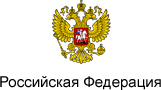 РОССИЙСКАЯ ФЕДЕРАЦИЯ
 ФЕДЕРАЛЬНЫЙ ЗАКОНТехнический регламент о требованиях пожарной безопасности(с изменениями на 27 декабря 2018 года)____________________________________________________________________ 
Документ с изменениями, внесенными:
Федеральным законом от 10 июля 2012 года N 117-ФЗ (Официальный интернет-портал правовой информации www.pravo.gov.ru, 12.07.2012) (о порядке вступления в силу см. статью 2 Федерального закона от 10 июля 2012 года N 117-ФЗ);
Федеральным законом от 2 июля 2013 года N 185-ФЗ (Официальный интернет-портал правовой информации www.pravo.gov.ru, 08.07.2013) (о порядке вступления в силу см. статью 163 Федерального закона от 2 июля 2013 года N 185-ФЗ);
Федеральным законом от 23 июня 2014 года N 160-ФЗ (Официальный интернет-портал правовой информации www.pravo.gov.ru, 24.06.2014) (о порядке вступления в силу см. статью 14 Федерального закона от 23 июня 2014 года N 160-ФЗ); 
Федеральным законом от 13 июля 2015 года N 234-ФЗ (Официальный интернет-портал правовой информации www.pravo.gov.ru, 13.07.2015, N 0001201507130047); 
Федеральным законом от 3 июля 2016 года N 301-ФЗ (Официальный интернет-портал правовой информации www.pravo.gov.ru, 04.07.2016, N 0001201607040104); 
Федеральным законом от 29 июля 2017 года N 244-ФЗ (Официальный интернет-портал правовой информации www.pravo.gov.ru, 30.07.2017, N 0001201707300037) (о порядке вступления в силу см. статью 3 Федерального закона от 29 июля 2017 года N 244-ФЗ); 
Федеральным законом от 27 декабря 2018 года N 538-ФЗ (Официальный интернет-портал правовой информации www.pravo.gov.ru, 28.12.2018, N 0001201812280035) (вступил в силу с 1 июля 2019 года).________________________________________________________________________________________________________________________________________ 
Требования настоящего Федерального закона в отношении объектов культурного наследия (памятников истории и культуры) народов Российской Федерации религиозного назначения с 30 июля 2017 года и до дня вступления в силу подпункта "б" пункта 1 статьи 1 Федерального закона от 29 июля 2017 года N 244-ФЗ (до 30 июля 2018 года) применяются в части, соответствующей объему работ по сохранению указанных объектов культурного наследия, если проектная документация на проведение таких работ содержит требования пожарной безопасности, направлялась на государственную экспертизу в соответствии с Градостроительным кодексом Российской Федерации и согласована соответствующим органом охраны объектов культурного наследия, - см. пункт 3 статьи 3 Федерального закона от 29 июля 2017 года N 244-ФЗ.____________________________________________________________________Перечень национальных стандартов и иных документов,
обеспечивающих соблюдение требований 
настоящего Технического регламента.

Принят
Государственной Думой
4 июля 2008 года

Одобрен
Советом Федерации
11 июля 2008 года
Комментарий к Федеральному закону от 22 июля 2008 года N 123-ФЗ "Технический регламент о требованиях пожарной безопасности"РАЗДЕЛ I. Общие принципы обеспечения пожарной безопасности (статьи 1-64)Раздел I

Общие принципы обеспечения пожарной безопасностиГлава 1. Общие положения (статьи 1-6_1)Статья 1. Цели и сфера применения технического регламента1. Настоящий Федеральный закон принимается в целях защиты жизни, здоровья, имущества граждан и юридических лиц, государственного и муниципального имущества от пожаров, определяет основные положения технического регулирования в области пожарной безопасности и устанавливает общие требования пожарной безопасности к объектам защиты (продукции), в том числе к зданиям и сооружениям, производственным объектам, пожарно-технической продукции и продукции общего назначения. Технические регламенты, принятые в соответствии с Федеральным законом от 27 декабря 2002 года N 184-ФЗ "О техническом регулировании" (далее - Федеральный закон "О техническом регулировании"), не действуют в части, содержащей требования пожарной безопасности к указанной продукции, отличные от требований, установленных настоящим Федеральным законом.
(Часть в редакции, введенной в действие с 12 июля 2012 года Федеральным законом от 10 июля 2012 года N 117-ФЗ; в редакции, введенной в действие с 30 июля 2017 года Федеральным законом от 29 июля 2017 года N 244-ФЗ.
2. Положения настоящего Федерального закона об обеспечении пожарной безопасности объектов защиты обязательны для исполнения при:
1) проектировании, строительстве, капитальном ремонте, реконструкции, техническом перевооружении, изменении функционального назначения, техническом обслуживании, эксплуатации и утилизации объектов защиты;
2) разработке, принятии, применении и исполнении технических регламентов, принятых в соответствии с Федеральным законом "О техническом регулировании", содержащих требования пожарной безопасности, а также нормативных документов по пожарной безопасности;
(Пункт в редакции, введенной в действие с 12 июля 2012 года Федеральным законом от 10 июля 2012 года N 117-ФЗ.
3) разработке технической документации на объекты защиты.3. В отношении объектов защиты специального назначения, в том числе объектов военного назначения, атомных станций, производственных объектов, объектов переработки, хранения радиоактивных и взрывчатых веществ и материалов, объектов уничтожения и хранения химического оружия и средств взрывания, наземных космических объектов и стартовых комплексов, горных выработок, объектов, расположенных в лесах, наряду с настоящим Федеральным законом должны соблюдаться требования пожарной безопасности, установленные нормативными правовыми актами Российской Федерации.
(Часть в редакции, введенной в действие с 12 июля 2012 года Федеральным законом от 10 июля 2012 года N 117-ФЗ.
4. Техническое регулирование в области пожарной безопасности ядерного оружия и связанных с ним процессов разработки, производства, эксплуатации, хранения, перевозки, ликвидации и утилизации его составных частей, а также в области пожарной безопасности зданий и сооружений, объектов организаций ядерного оружейного комплекса Российской Федерации устанавливается законодательством Российской Федерации.
(Часть в редакции, введенной в действие с 12 июля 2012 года Федеральным законом от 10 июля 2012 года N 117-ФЗ.
5. В отношении объектов культурного наследия (памятников истории и культуры) народов Российской Федерации религиозного назначения требования пожарной безопасности устанавливаются соответствующим нормативным документом по пожарной безопасности.
(Часть дополнительно включена с 31 июля 2018 года Федеральным законом от 29 июля 2017 года N 244-ФЗ)

Комментарий к статье 1

Статья 2. Основные понятия
Для целей настоящего Федерального закона используются основные понятия, установленные статьей 2 Федерального закона "О техническом регулировании", статьей 1 Федерального закона от 21 декабря 1994 года N 69-ФЗ "О пожарной безопасности" (далее - Федеральный закон "О пожарной безопасности"), а также следующие основные понятия:
(Абзац в редакции, введенной в действие с 12 июля 2012 года Федеральным законом от 10 июля 2012 года N 117-ФЗ.
1) аварийный выход - дверь, люк или иной выход, которые ведут на путь эвакуации, непосредственно наружу или в безопасную зону, используются как дополнительный выход для спасания людей, но не учитываются при оценке соответствия необходимого количества и размеров эвакуационных путей и эвакуационных выходов и которые удовлетворяют требованиям безопасной эвакуации людей при пожаре;
2) безопасная зона - зона, в которой люди защищены от воздействия опасных факторов пожара или в которой опасные факторы пожара отсутствуют либо не превышают предельно допустимых значений;
(Пункт в редакции, введенной в действие с 12 июля 2012 года Федеральным законом от 10 июля 2012 года N 117-ФЗ.
3) взрыв - быстрое химическое превращение среды, сопровождающееся выделением энергии и образованием сжатых газов;
4) взрывоопасная смесь - смесь воздуха или окислителя с горючими газами, парами легковоспламеняющихся жидкостей, горючими пылями или волокнами, которая при определенной концентрации и возникновении источника инициирования взрыва способна взорваться;
5) взрывопожароопасность объекта защиты - состояние объекта защиты, характеризуемое возможностью возникновения взрыва и развития пожара или возникновения пожара и последующего взрыва;
(Пункт в редакции, введенной в действие с 12 июля 2012 года Федеральным законом от 10 июля 2012 года N 117-ФЗ.
6) горючая среда - среда, способная воспламеняться при воздействии источника зажигания;
7) декларация пожарной безопасности - форма оценки соответствия, содержащая информацию о мерах пожарной безопасности, направленных на обеспечение на объекте защиты нормативного значения пожарного риска;
8) допустимый пожарный риск - пожарный риск, уровень которого допустим и обоснован исходя из социально-экономических условий;
9) индивидуальный пожарный риск - пожарный риск, который может привести к гибели человека в результате воздействия опасных факторов пожара;
10) источник зажигания - средство энергетического воздействия, инициирующее возникновение горения;
11) класс конструктивной пожарной опасности зданий, сооружений и пожарных отсеков - классификационная характеристика зданий, сооружений и пожарных отсеков, определяемая степенью участия строительных конструкций в развитии пожара и образовании опасных факторов пожара;
(Пункт в редакции, введенной в действие с 12 июля 2012 года Федеральным законом от 10 июля 2012 года N 117-ФЗ.
12) класс функциональной пожарной опасности зданий, сооружений и пожарных отсеков - классификационная характеристика зданий, сооружений и пожарных отсеков, определяемая назначением и особенностями эксплуатации указанных зданий, сооружений и пожарных отсеков, в том числе особенностями осуществления в указанных зданиях, сооружениях и пожарных отсеках технологических процессов производства;
(Пункт в редакции, введенной в действие с 12 июля 2012 года Федеральным законом от 10 июля 2012 года N 117-ФЗ.
13) наружная установка - комплекс аппаратов и технологического оборудования, расположенных вне зданий и сооружений;
(Пункт в редакции, введенной в действие с 12 июля 2012 года Федеральным законом от 10 июля 2012 года N 117-ФЗ.
14) необходимое время эвакуации - время с момента возникновения пожара, в течение которого люди должны эвакуироваться в безопасную зону без причинения вреда жизни и здоровью людей в результате воздействия опасных факторов пожара;
15) объект защиты - продукция, в том числе имущество граждан или юридических лиц, государственное или муниципальное имущество (включая объекты, расположенные на территориях поселений, а также здания, сооружения, транспортные средства, технологические установки, оборудование, агрегаты, изделия и иное имущество), к которой установлены или должны быть установлены требования пожарной безопасности для предотвращения пожара и защиты людей при пожаре;
(Пункт в редакции, введенной в действие с 12 июля 2012 года Федеральным законом от 10 июля 2012 года N 117-ФЗ.
16) окислители - вещества и материалы, обладающие способностью вступать в реакцию с горючими веществами, вызывая их горение, а также увеличивать его интенсивность;
17) опасные факторы пожара - факторы пожара, воздействие которых может привести к травме, отравлению или гибели человека и (или) к материальному ущербу;
18) очаг пожара - место первоначального возникновения пожара;
19) первичные средства пожаротушения - средства пожаротушения, используемые для борьбы с пожаром в начальной стадии его развития;
(Пункт в редакции, введенной в действие с 12 июля 2012 года Федеральным законом от 10 июля 2012 года N 117-ФЗ.
20) пожарная безопасность объекта защиты - состояние объекта защиты, характеризуемое возможностью предотвращения возникновения и развития пожара, а также воздействия на людей и имущество опасных факторов пожара;
21) пожарная опасность веществ и материалов - состояние веществ и материалов, характеризуемое возможностью возникновения горения или взрыва веществ и материалов;
22) пожарная опасность объекта защиты - состояние объекта защиты, характеризуемое возможностью возникновения и развития пожара, а также воздействия на людей и имущество опасных факторов пожара;
22_1) пожарная секция - часть пожарного отсека, выделенная противопожарными преградами;
(Пункт дополнительно включен с 30 июля 2017 года Федеральным законом от 29 июля 2017 года N 244-ФЗ)
23) пожарная сигнализация - совокупность технических средств, предназначенных для обнаружения пожара, обработки, передачи в заданном виде извещения о пожаре, специальной информации и (или) выдачи команд на включение автоматических установок пожаротушения и включение исполнительных установок систем противодымной защиты, технологического и инженерного оборудования, а также других устройств противопожарной защиты;
24) пожарное депо - объект пожарной охраны, в котором расположены помещения для хранения пожарной техники и ее технического обслуживания, служебные помещения для размещения личного состава, помещение для приема извещений о пожаре, технические и вспомогательные помещения, необходимые для выполнения задач, возложенных на пожарную охрану;
25) пожарный извещатель - техническое средство, предназначенное для формирования сигнала о пожаре;
26) пожарный оповещатель - техническое средство, предназначенное для оповещения людей о пожаре;
27) пожарный отсек - часть здания и сооружения, выделенная противопожарными стенами и противопожарными перекрытиями или покрытиями, с пределами огнестойкости конструкции, обеспечивающими нераспространение пожара за границы пожарного отсека в течение всей продолжительности пожара;
(Пункт в редакции, введенной в действие с 12 июля 2012 года Федеральным законом от 10 июля 2012 года N 117-ФЗ.
28) пожарный риск - мера возможности реализации пожарной опасности объекта защиты и ее последствий для людей и материальных ценностей;
29) пожаровзрывоопасность веществ и материалов - способность веществ и материалов к образованию горючей (пожароопасной или взрывоопасной) среды, характеризуемая их физико-химическими свойствами и (или) поведением в условиях пожара;
30) пожароопасная (взрывоопасная) зона - часть замкнутого или открытого пространства, в пределах которого постоянно или периодически обращаются горючие вещества и в котором они могут находиться при нормальном режиме технологического процесса или его нарушении (аварии);
31) предел огнестойкости конструкции (заполнения проемов противопожарных преград) - промежуток времени от начала огневого воздействия в условиях стандартных испытаний до наступления одного из нормированных для данной конструкции (заполнения проемов противопожарных преград) предельных состояний;
32) прибор приемно-контрольный пожарный - техническое средство, предназначенное для приема сигналов от пожарных извещателей, осуществления контроля целостности шлейфа пожарной сигнализации, световой индикации и звуковой сигнализации событий, формирования стартового импульса запуска прибора управления пожарного;
33) прибор управления пожарный - техническое средство, предназначенное для передачи сигналов управления автоматическим установкам пожаротушения, и (или) включения исполнительных установок систем противодымной защиты, и (или) оповещения людей о пожаре, а также для передачи сигналов управления другим устройствам противопожарной защиты;
34) производственные объекты - объекты промышленного и сельскохозяйственного назначения, в том числе склады, объекты инженерной и транспортной инфраструктуры (железнодорожного, автомобильного, речного, морского, воздушного и трубопроводного транспорта), объекты связи;
35) противопожарная преграда - строительная конструкция с нормированными пределом огнестойкости и классом конструктивной пожарной опасности конструкции, объемный элемент здания или иное инженерное решение, предназначенные для предотвращения распространения пожара из одной части здания, сооружения в другую или между зданиями, сооружениями, зелеными насаждениями;
(Пункт в редакции, введенной в действие с 12 июля 2012 года Федеральным законом от 10 июля 2012 года N 117-ФЗ.
36) противопожарный разрыв (противопожарное расстояние) - нормированное расстояние между зданиями, строениями, устанавливаемое для предотвращения распространения пожара;
(Пункт в редакции, введенной в действие с 12 июля 2012 года Федеральным законом от 10 июля 2012 года N 117-ФЗ.
37) система передачи извещений о пожаре - совокупность совместно действующих технических средств, предназначенных для передачи по каналам связи и приема в пункте централизованного наблюдения извещений о пожаре на охраняемом объекте, служебных и контрольно-диагностических извещений, а также (при наличии обратного канала) для передачи и приема команд телеуправления;
38) система пожарной сигнализации - совокупность установок пожарной сигнализации, смонтированных на одном объекте и контролируемых с общего пожарного поста;
39) система предотвращения пожара - комплекс организационных мероприятий и технических средств, исключающих возможность возникновения пожара на объекте защиты;
40) система противодымной защиты - комплекс организационных мероприятий, объемно-планировочных решений, инженерных систем и технических средств, направленных на предотвращение или ограничение опасности задымления зданий и сооружений при пожаре, а также воздействия опасных факторов пожара на людей и материальные ценности;
(Пункт в редакции, введенной в действие с 12 июля 2012 года Федеральным законом от 10 июля 2012 года N 117-ФЗ.
41) система противопожарной защиты - комплекс организационных мероприятий и технических средств, направленных на защиту людей и имущества от воздействия опасных факторов пожара и (или) ограничение последствий воздействия опасных факторов пожара на объект защиты (продукцию);
42) пункт утратил силу с 12 июля 2012 года - Федеральный закон от 10 июля 2012 года N 117-ФЗ;
43) социальный пожарный риск - степень опасности, ведущей к гибели группы людей в результате воздействия опасных факторов пожара;
44) степень огнестойкости зданий, сооружений и пожарных отсеков - классификационная характеристика зданий, сооружений и пожарных отсеков, определяемая пределами огнестойкости конструкций, применяемых для строительства указанных зданий, сооружений и отсеков;
(Пункт в редакции, введенной в действие с 12 июля 2012 года Федеральным законом от 10 июля 2012 года N 117-ФЗ.
45) технические средства оповещения и управления эвакуацией - совокупность технических средств (приборов управления оповещателями, пожарных оповещателей), предназначенных для оповещения людей о пожаре;
46) технологическая среда - вещества и материалы, обращающиеся в технологической аппаратуре (технологической системе);
47) устойчивость объекта защиты при пожаре - свойство объекта защиты сохранять конструктивную целостность и (или) функциональное назначение при воздействии опасных факторов пожара и вторичных проявлений опасных факторов пожара;
48) эвакуационный выход - выход, ведущий на путь эвакуации, непосредственно наружу или в безопасную зону;
49) эвакуационный путь (путь эвакуации) - путь движения и (или) перемещения людей, ведущий непосредственно наружу или в безопасную зону, удовлетворяющий требованиям безопасной эвакуации людей при пожаре;
50) эвакуация - процесс организованного самостоятельного движения людей непосредственно наружу или в безопасную зону из помещений, в которых имеется возможность воздействия на людей опасных факторов пожара.

Комментарий к статье 2

Статья 3. Правовые основы технического регулирования в области пожарной безопасности
Правовой основой технического регулирования в области пожарной безопасности являются Конституция Российской Федерации, общепризнанные принципы и нормы международного права, международные договоры Российской Федерации, Федеральный закон "О техническом регулировании", Федеральный закон "О пожарной безопасности" и настоящий Федеральный закон, в соответствии с которыми разрабатываются и принимаются нормативные правовые акты Российской Федерации, регулирующие вопросы обеспечения пожарной безопасности объектов защиты (продукции).

Комментарий к статье 3

Статья 4. Техническое регулирование в области пожарной безопасности1. Техническое регулирование в области пожарной безопасности представляет собой:
1) установление в нормативных правовых актах Российской Федерации и нормативных документах по пожарной безопасности требований пожарной безопасности к продукции, процессам проектирования, производства, эксплуатации, хранения, транспортирования, реализации и утилизации;
2) правовое регулирование отношений в области применения и использования требований пожарной безопасности;
3) правовое регулирование отношений в области оценки соответствия.
2. К нормативным правовым актам Российской Федерации по пожарной безопасности относятся технические регламенты, принятые в соответствии с Федеральным законом "О техническом регулировании", федеральные законы и иные нормативные правовые акты Российской Федерации, устанавливающие обязательные для исполнения требования пожарной безопасности.
(Часть в редакции, введенной в действие с 12 июля 2012 года Федеральным законом от 10 июля 2012 года N 117-ФЗ.
3. К нормативным документам по пожарной безопасности относятся национальные стандарты, своды правил, содержащие требования пожарной безопасности, а также иные документы, содержащие требования пожарной безопасности, применение которых на добровольной основе обеспечивает соблюдение требований настоящего Федерального закона.
(Часть в редакции, введенной в действие с 12 июля 2012 года Федеральным законом от 10 июля 2012 года N 117-ФЗ.
4. В случае, если положениями настоящего Федерального закона (за исключением положений статьи 64, части 1 статьи 82, части 7 статьи 83, части 12 статьи 84, частей 1_1 и 1_2 статьи 97 настоящего Федерального закона) устанавливаются более высокие требования пожарной безопасности, чем требования, действовавшие до дня вступления в силу соответствующих положений настоящего Федерального закона, в отношении объектов защиты, которые были введены в эксплуатацию либо проектная документация на которые была направлена на экспертизу до дня вступления в силу соответствующих положений настоящего Федерального закона, применяются ранее действовавшие требования. При этом в отношении объектов защиты, на которых были проведены капитальный ремонт, реконструкция или техническое перевооружение, требования настоящего Федерального закона применяются в части, соответствующей объему работ по капитальному ремонту, реконструкции или техническому перевооружению.
(Часть в редакции, введенной в действие с 12 июля 2012 года Федеральным законом от 10 июля 2012 года N 117-ФЗ.
5. На территориях Республики Крым и города федерального значения Севастополя в отношении объектов защиты, которые были введены в эксплуатацию либо проектная документация на которые была направлена на экспертизу до 1 января 2015 года, ранее действовавшие требования пожарной безопасности применяются до 1 сентября 2018 года.
(Часть дополнительно включена с 15 июля 2016 года Федеральным законом от 3 июля 2016 года N 301-ФЗ) 

Комментарий к статье 4

Статья 5. Обеспечение пожарной безопасности объектов защиты1. Каждый объект защиты должен иметь систему обеспечения пожарной безопасности.
2. Целью создания системы обеспечения пожарной безопасности объекта защиты является предотвращение пожара, обеспечение безопасности людей и защита имущества при пожаре.
3. Система обеспечения пожарной безопасности объекта защиты включает в себя систему предотвращения пожара, систему противопожарной защиты, комплекс организационно-технических мероприятий по обеспечению пожарной безопасности.
4. Система обеспечения пожарной безопасности объекта защиты в обязательном порядке должна содержать комплекс мероприятий, исключающих возможность превышения значений допустимого пожарного риска, установленного настоящим Федеральным законом, и направленных на предотвращение опасности причинения вреда третьим лицам в результате пожара.

Комментарий к статье 5

Статья 6. Условия соответствия объекта защиты требованиям пожарной безопасности1. Пожарная безопасность объекта защиты считается обеспеченной при выполнении одного из следующих условий:
1) в полном объеме выполнены требования пожарной безопасности, установленные техническими регламентами, принятыми в соответствии с Федеральным законом "О техническом регулировании", и пожарный риск не превышает допустимых значений, установленных настоящим Федеральным законом;
2) в полном объеме выполнены требования пожарной безопасности, установленные техническими регламентами, принятыми в соответствии с Федеральным законом "О техническом регулировании", и нормативными документами по пожарной безопасности.
(Часть в редакции, введенной в действие с 12 июля 2012 года Федеральным законом от 10 июля 2012 года N 117-ФЗ.
2. Часть утратила силу с 12 июля 2012 года - Федеральный закон от 10 июля 2012 года N 117-ФЗ..
3. При выполнении обязательных требований пожарной безопасности, установленных техническими регламентами, принятыми в соответствии с Федеральным законом "О техническом регулировании", и требований нормативных документов по пожарной безопасности, а также для объектов защиты, которые были введены в эксплуатацию или проектная документация на которые была направлена на экспертизу до дня вступления в силу настоящего Федерального закона, расчет пожарного риска не требуется.
(Часть в редакции, введенной в действие с 12 июля 2012 года Федеральным законом от 10 июля 2012 года N 117-ФЗ.
4. Пожарная безопасность городских и сельских поселений, городских округов и закрытых административно-территориальных образований обеспечивается в рамках реализации мер пожарной безопасности соответствующими органами государственной власти, органами местного самоуправления в соответствии со статьей 63 настоящего Федерального закона.
5. Собственник объекта защиты или лицо, владеющее объектом защиты на праве хозяйственного ведения, оперативного управления либо ином законном основании, предусмотренном федеральным законом или договором, должны в рамках реализации мер пожарной безопасности в соответствии со статьей 64 настоящего Федерального закона разработать и представить в уведомительном порядке декларацию пожарной безопасности.
(Часть в редакции, введенной в действие с 12 июля 2012 года Федеральным законом от 10 июля 2012 года N 117-ФЗ.
6. Расчеты по оценке пожарного риска являются составной частью декларации пожарной безопасности или декларации промышленной безопасности (на объектах, для которых они должны быть разработаны в соответствии с законодательством Российской Федерации).
7. Порядок проведения расчетов по оценке пожарного риска определяется нормативными правовыми актами Российской Федерации.8. Разработка декларации пожарной безопасности не требуется для обоснования пожарной безопасности пожарно-технической продукции и продукции общего назначения.

Комментарий к статье 6

Статья 6_1. Идентификация объектов защиты
Идентификация здания, сооружения, производственного объекта проводится путем установления их соответствия следующим существенным признакам:
1) класс функциональной пожарной опасности;
2) степень огнестойкости, класс конструктивной пожарной опасности;
3) категория наружных установок по пожарной опасности, категория зданий, сооружений и помещений по пожарной и взрывопожарной опасности (для производственных объектов).
(Статья дополнительно включена с 30 июля 2017 года Федеральным законом от 29 июля 2017 года N 244-ФЗ)

Комментарий к статье 6_1

Глава 2. Классификация пожаров и опасных факторов пожара (статьи 7-9)Статья 7. Цель классификации пожаров и опасных факторов пожара1. Классификация пожаров по виду горючего материала используется для обозначения области применения средств пожаротушения.
2. Классификация пожаров по сложности их тушения используется при определении состава сил и средств подразделений пожарной охраны и других служб, необходимых для тушения пожаров.
3. Классификация опасных факторов пожара используется при обосновании мер пожарной безопасности, необходимых для защиты людей и имущества при пожаре.

Комментарий к статье 7

Статья 8. Классификация пожаров
Пожары классифицируются по виду горючего материала и подразделяются на следующие классы:
1) пожары твердых горючих веществ и материалов (А);
2) пожары горючих жидкостей или плавящихся твердых веществ и материалов (В);
3) пожары газов (С);
4) пожары металлов (D);
5) пожары горючих веществ и материалов электроустановок, находящихся под напряжением (Е);
6) пожары ядерных материалов, радиоактивных отходов и радиоактивных веществ (F).

Комментарий к статье 8

Статья 9. Опасные факторы пожара1. К опасным факторам пожара, воздействующим на людей и имущество, относятся:
1) пламя и искры;
2) тепловой поток;
3) повышенная температура окружающей среды;
4) повышенная концентрация токсичных продуктов горения и термического разложения;
5) пониженная концентрация кислорода;
6) снижение видимости в дыму.
2. К сопутствующим проявлениям опасных факторов пожара относятся:
1) осколки, части разрушившихся зданий, сооружений, транспортных средств, технологических установок, оборудования, агрегатов, изделий и иного имущества;
(Пункт в редакции, введенной в действие с 12 июля 2012 года Федеральным законом от 10 июля 2012 года N 117-ФЗ.
2) радиоактивные и токсичные вещества и материалы, попавшие в окружающую среду из разрушенных технологических установок, оборудования, агрегатов, изделий и иного имущества;
3) вынос высокого напряжения на токопроводящие части технологических установок, оборудования, агрегатов, изделий и иного имущества;
4) опасные факторы взрыва, происшедшего вследствие пожара;
5) воздействие огнетушащих веществ.

Комментарий к статье 9

Глава 3. Показатели и классификация пожаровзрывоопасности и пожарной опасности веществ и материалов (статьи 10-13)Статья 10. Цель классификации веществ и материалов по пожаровзрывоопасности и пожарной опасности1. Классификация веществ и материалов по пожаровзрывоопасности и пожарной опасности используется для установления требований пожарной безопасности при получении веществ и материалов, применении, хранении, транспортировании, переработке и утилизации.
2. Для установления требований пожарной безопасности к конструкции зданий, сооружений и системам противопожарной защиты используется классификация строительных материалов по пожарной опасности.
(Часть в редакции, введенной в действие с 12 июля 2012 года Федеральным законом от 10 июля 2012 года N 117-ФЗ.

Комментарий к статье 10

Статья 11. Показатели пожаровзрывоопасности и пожарной опасности веществ и материалов1. Перечень показателей, необходимых для оценки пожаровзрывоопасности и пожарной опасности веществ и материалов в зависимости от их агрегатного состояния, приведен в таблице 1 приложения к настоящему Федеральному закону.
2. Методы определения показателей пожаровзрывоопасности и пожарной опасности веществ и материалов, приведенных в таблице 1 приложения к настоящему Федеральному закону, устанавливаются нормативными документами по пожарной безопасности.
3. Показатели пожаровзрывоопасности и пожарной опасности веществ и материалов используются для установления требований к применению веществ и материалов и расчета пожарного риска.

Комментарий к статье 11

Статья 12. Классификация веществ и материалов (за исключением строительных, текстильных и кожевенных материалов) по пожарной опасности1. Классификация веществ и материалов по пожарной опасности основывается на их свойствах и способности к образованию опасных факторов пожара или взрыва.
2. По горючести вещества и материалы подразделяются на следующие группы:
1) негорючие - вещества и материалы, неспособные гореть в воздухе. Негорючие вещества могут быть пожаровзрывоопасными (например, окислители или вещества, выделяющие горючие продукты при взаимодействии с водой, кислородом воздуха или друг с другом);
2) трудногорючие - вещества и материалы, способные гореть в воздухе при воздействии источника зажигания, но неспособные самостоятельно гореть после его удаления;
3) горючие - вещества и материалы, способные самовозгораться, а также возгораться под воздействием источника зажигания и самостоятельно гореть после его удаления.
3. Методы испытаний на горючесть веществ и материалов устанавливаются нормативными документами по пожарной безопасности.
4. Из горючих жидкостей выделяют группы легковоспламеняющихся и особо опасных легковоспламеняющихся жидкостей, воспламенение паров которых происходит при низких температурах, определенных нормативными документами по пожарной безопасности.

Комментарий к статье 12

Статья 13. Классификация строительных, текстильных и кожевенных материалов по пожарной опасности1. Классификация строительных, текстильных и кожевенных материалов по пожарной опасности основывается на их свойствах и способности к образованию опасных факторов пожара.
2. Пожарная опасность строительных, текстильных и кожевенных материалов характеризуется следующими свойствами:
1) горючесть;
2) воспламеняемость;
3) способность распространения пламени по поверхности;
4) дымообразующая способность;
5) токсичность продуктов горения.
3. По горючести строительные материалы подразделяются на горючие (Г) и негорючие (НГ).
4. Строительные материалы относятся к негорючим при следующих значениях параметров горючести, определяемых экспериментальным путем: прирост температуры - не более 50 градусов Цельсия, потеря массы образца - не более 50 процентов, продолжительность устойчивого пламенного горения - не более 10 секунд.
5. Строительные материалы, не удовлетворяющие хотя бы одному из указанных в части 4 настоящей статьи значений параметров, относятся к горючим. Горючие строительные материалы подразделяются на следующие группы:
1) слабогорючие (Г1), имеющие температуру дымовых газов не более 135 градусов Цельсия, степень повреждения по длине испытываемого образца не более 65 процентов, степень повреждения по массе испытываемого образца не более 20 процентов, продолжительность самостоятельного горения 0 секунд;
2) умеренногорючие (Г2), имеющие температуру дымовых газов не более 235 градусов Цельсия, степень повреждения по длине испытываемого образца не более 85 процентов, степень повреждения по массе испытываемого образца не более 50 процентов, продолжительность самостоятельного горения не более 30 секунд;
3) нормальногорючие (ГЗ), имеющие температуру дымовых газов не более 450 градусов Цельсия, степень повреждения по длине испытываемого образца более 85 процентов, степень повреждения по массе испытываемого образца не более 50 процентов, продолжительность самостоятельного горения не более 300 секунд;
4) сильногорючие (Г4), имеющие температуру дымовых газов более 450 градусов Цельсия, степень повреждения по длине испытываемого образца более 85 процентов, степень повреждения по массе испытываемого образца более 50 процентов, продолжительность самостоятельного горения более 300 секунд.
6. Для материалов, относящихся к группам горючести Г1-ГЗ, не допускается образование горящих капель расплава при испытании (для материалов, относящихся к группам горючести Г1 и Г2, не допускается образование капель расплава). Для негорючих строительных материалов другие показатели пожарной опасности не определяются и не нормируются.
7. По воспламеняемости горючие строительные материалы (в том числе напольные ковровые покрытия) в зависимости от величины критической поверхностной плотности теплового потока подразделяются на следующие группы:
1) трудновоспламеняемые (В1), имеющие величину критической поверхностной плотности теплового потока более 35 киловатт на квадратный метр;
2) умеренновоспламеняемые (В2), имеющие величину критической поверхностной плотности теплового потока не менее 20, но не более 35 киловатт на квадратный метр;
3) легковоспламеняемые (ВЗ), имеющие величину критической поверхностной плотности теплового потока менее 20 киловатт на квадратный метр.
8. По скорости распространения пламени по поверхности горючие строительные материалы (в том числе напольные ковровые покрытия) в зависимости от величины критической поверхностной плотности теплового потока подразделяются на следующие группы:
1) нераспространяющие (РП1), имеющие величину критической поверхностной плотности теплового потока более 11 киловатт на квадратный метр;
2) слабораспространяющие (РП2), имеющие величину критической поверхностной плотности теплового потока не менее 8, но не более 11 киловатт на квадратный метр;
3) умереннораспространяющие (РПЗ), имеющие величину критической поверхностной плотности теплового потока не менее 5, но не более 8 киловатт на квадратный метр;
4) сильнораспространяющие (РП4), имеющие величину критической поверхностной плотности теплового потока менее 5 киловатт на квадратный метр.
9. По дымообразующей способности горючие строительные материалы в зависимости от значения коэффициента дымообразования подразделяются на следующие группы:
1) с малой дымообразующей способностью (Д1), имеющие коэффициент дымообразования менее 50 квадратных метров на килограмм;
2) с умеренной дымообразующей способностью (Д2), имеющие коэффициент дымообразования не менее 50, но не более 500 квадратных метров на килограмм;
3) с высокой дымообразующей способностью (ДЗ), имеющие коэффициент дымообразования более 500 квадратных метров на килограмм.
10. По токсичности продуктов горения горючие строительные материалы подразделяются на следующие группы в соответствии с таблицей 2 приложения к настоящему Федеральному закону:
1) малоопасные (Т1);
2) умеренноопасные (Т2);
3) высокоопасные (ТЗ);
4) чрезвычайно опасные (Т4).
11. Классы пожарной опасности в зависимости от групп пожарной опасности строительных материалов приведены в таблице 3 приложения к настоящему Федеральному закону.
12. Для напольных ковровых покрытий группа горючести не определяется.
13. Текстильные и кожевенные материалы по воспламеняемости подразделяются на легковоспламеняемые и трудновоспламеняемые. Ткань (нетканое полотно) классифицируется как легковоспламеняемый материал, если при испытаниях выполняются следующие условия:
1) время пламенного горения любого из образцов, испытанных при зажигании с поверхности, составляет более 5 секунд;
2) любой из образцов, испытанных при зажигании с поверхности, прогорает до одной из его кромок;
3) хлопчатобумажная вата загорается под любым из испытываемых образцов;
4) поверхностная вспышка любого из образцов распространяется более чем на 100 миллиметров от точки зажигания с поверхности или кромки;
5) средняя длина обугливающегося участка любого из образцов, испытанных при воздействии пламени с поверхности или кромки, составляет более 150 миллиметров.
14. Для классификации строительных, текстильных и кожевенных материалов следует применять значение индекса распространения пламени (I) - условного безразмерного показателя, характеризующего способность материалов или веществ воспламеняться, распространять пламя по поверхности и выделять тепло. По распространению пламени материалы подразделяются на следующие группы:
1) не распространяющие пламя по поверхности, имеющие индекс распространения пламени 0;
2) медленно распространяющие пламя по поверхности, имеющие индекс распространения пламени не более 20;
3) быстро распространяющие пламя по поверхности, имеющие индекс распространения пламени более 20.
15. Методы испытаний по определению классификационных показателей пожарной опасности строительных, текстильных и кожевенных материалов устанавливаются нормативными документами по пожарной безопасности.

Комментарий к статье 13

Глава 4. Показатели пожаровзрывоопасности и пожарной опасности и классификация технологических сред по пожаровзрывоопасности и пожарной опасности (статьи 14 - 16)Статья 14. Цель классификации технологических сред по пожаровзрывоопасности и пожарной опасности
Классификация технологических сред по пожаровзрывоопасности и пожарной опасности используется для установления безопасных параметров ведения технологического процесса.

Комментарий к статье 14

Статья 15. Показатели пожаровзрывоопасности и пожарной опасности технологических сред1. Пожаровзрывоопасность и пожарная опасность технологических сред характеризуется показателями пожаровзрывоопасности и пожарной опасности веществ, обращающихся в технологическом процессе, и параметрами технологического процесса. Перечень показателей, необходимых для оценки пожаровзрывоопасности и пожарной опасности веществ, приведен в таблице 1 приложения к настоящему Федеральному закону.
2. Методы определения показателей пожаровзрывоопасности и пожарной опасности веществ, входящих в состав технологических сред, устанавливаются нормативными документами по пожарной безопасности.

Комментарий к статье 15

Статья 16. Классификация технологических сред по пожаровзрывоопасности1. Технологические среды по пожаровзрывоопасности подразделяются на следующие группы:
1) пожароопасные;
2) пожаровзрывоопасные;
3) взрывоопасные;
4) пожаробезопасные.
2. Среда относится к пожароопасным, если возможно образование горючей среды, а также появление источника зажигания достаточной мощности для возникновения пожара.
3. Среда относится к пожаровзрывоопасным, если возможно образование смесей окислителя с горючими газами, парами легковоспламеняющихся жидкостей, горючими аэрозолями и горючими пылями, в которых при появлении источника зажигания возможно инициирование взрыва и (или) пожара.
4. Среда относится к взрывоопасным, если возможно образование смесей воздуха с горючими газами, парами легковоспламеняющихся жидкостей, горючими жидкостями, горючими аэрозолями и горючими пылями или волокнами и если при определенной концентрации горючего и появлении источника инициирования взрыва (источника зажигания) она способна взрываться.
5. К пожаробезопасным средам относится пространство, в котором отсутствуют горючая среда и (или) окислитель.

Комментарий к статье 16

Глава 5. Классификация пожароопасных и взрывоопасных зон (статьи 17-19)Статья 17. Цель классификации
Классификация пожароопасных и взрывоопасных зон применяется для выбора электротехнического и другого оборудования по степени их защиты, обеспечивающей их пожаровзрывобезопасную эксплуатацию в указанной зоне.

Комментарий к статье 17

Статья 18. Классификация пожароопасных зон1. Пожароопасные зоны подразделяются на следующие классы:
1) П-I - зоны, расположенные в помещениях, в которых обращаются горючие жидкости с температурой вспышки 61 и более градуса Цельсия;
2) П-II - зоны, расположенные в помещениях, в которых выделяются горючие пыли или волокна;
3) П-IIа - зоны, расположенные в помещениях, в которых обращаются твердые горючие вещества в количестве, при котором удельная пожарная нагрузка составляет не менее 1 мегаджоуля на квадратный метр;
4) П-III - зоны, расположенные вне зданий, сооружений, в которых обращаются горючие жидкости с температурой вспышки 61 и более градуса Цельсия или любые твердые горючие вещества.
(Пункт в редакции, введенной в действие с 12 июля 2012 года Федеральным законом от 10 июля 2012 года N 117-ФЗ.
2. Методы определения классификационных показателей пожароопасной зоны устанавливаются нормативными документами по пожарной безопасности.

Комментарий к статье 18

Статья 19. Классификация взрывоопасных зон1. В зависимости от частоты и длительности присутствия взрывоопасной смеси взрывоопасные зоны подразделяются на следующие классы:
1) 0-й класс - зоны, в которых взрывоопасная смесь газов или паров жидкостей с воздухом присутствует постоянно или хотя бы в течение одного часа;
(Пункт в редакции, введенной в действие с 12 июля 2012 года Федеральным законом от 10 июля 2012 года N 117-ФЗ.
2) 1-й класс - зоны, в которых при нормальном режиме работы оборудования выделяются горючие газы или пары легковоспламеняющихся жидкостей, образующие с воздухом взрывоопасные смеси;
(Пункт в редакции, введенной в действие с 12 июля 2012 года Федеральным законом от 10 июля 2012 года N 117-ФЗ.
3) 2-й класс - зоны, в которых при нормальном режиме работы оборудования не образуются взрывоопасные смеси газов или паров жидкостей с воздухом, но возможно образование такой взрывоопасной смеси газов или паров жидкостей с воздухом только в результате аварии или повреждения технологического оборудования;
(Пункт в редакции, введенной в действие с 12 июля 2012 года Федеральным законом от 10 июля 2012 года N 117-ФЗ.
4) 20-й класс - зоны, в которых взрывоопасные смеси горючей пыли с воздухом имеют нижний концентрационный предел распространения пламени менее 65 граммов на кубический метр и присутствуют постоянно;
(Пункт в редакции, введенной в действие с 30 июля 2017 года Федеральным законом от 29 июля 2017 года N 244-ФЗ.
5) 21-й класс - зоны, расположенные в помещениях, в которых при нормальном режиме работы оборудования выделяются переходящие во взвешенное состояние горючие пыли или волокна, способные образовывать с воздухом взрывоопасные смеси при концентрации 65 и менее граммов на кубический метр;
6) 22-й класс - зоны, расположенные в помещениях, в которых при нормальном режиме работы оборудования не образуются взрывоопасные смеси горючих пылей или волокон с воздухом при концентрации 65 и менее граммов на кубический метр, но возможно образование такой взрывоопасной смеси горючих пылей или волокон с воздухом только в результате аварии или повреждения технологического оборудования.2. Методы определения классификационных показателей взрывоопасной зоны устанавливаются нормативными документами по пожарной безопасности.

Комментарий к статье 19

Глава 6. Классификация электрооборудования по пожаровзрывоопасности и пожарной опасности (статьи 20-23)Статья 20. Цель классификации
Классификация электрооборудования по пожаровзрывоопасности и пожарной опасности применяется для определения области его безопасного применения и соответствующей этой области маркировки электрооборудования, а также для определения требований пожарной безопасности при эксплуатации электрооборудования.

Комментарий к статье 20

Статья 21. Классификация электрооборудования по пожаровзрывоопасности и пожарной опасности1. В зависимости от степени пожаровзрывоопасности и пожарной опасности электрооборудование подразделяется на следующие виды:
1) электрооборудование без средств пожаровзрывозащиты;
2) пожарозащищенное электрооборудование (для пожароопасных зон);
3) взрывозащищенное электрооборудование (для взрывоопасных зон).
2. Под степенью пожаровзрывоопасности и пожарной опасности электрооборудования понимается опасность возникновения источника зажигания внутри электрооборудования и (или) опасность контакта источника зажигания с окружающей электрооборудование горючей средой. Электрооборудование без средств пожаровзрывозащиты по уровням пожарной защиты и взрывозащиты не классифицируется.

Комментарий к статье 21

Статья 22. Классификация пожарозащищенного электрооборудования1. Электрооборудование, применяемое в пожароопасных зонах, классифицируется по степени защиты от проникновения внутрь воды и внешних твердых предметов, обеспечиваемой конструкцией этого электрооборудования. Классификация пожарозащищенного электрооборудования осуществляется в соответствии с таблицами 4 и 5 приложения к настоящему Федеральному закону.
2. Методы определения степени защиты оболочки пожарозащищенного электрооборудования устанавливаются нормативными документами по пожарной безопасности.
3. Маркировка степени защиты оболочки электрооборудования осуществляется при помощи международного знака защиты (IP) и двух цифр, первая из которых означает защиту от попадания твердых предметов, вторая - от проникновения воды.

Комментарий к статье 22

Статья 23. Классификация взрывозащищенного электрооборудования1. Взрывозащищенное электрооборудование классифицируется по уровням взрывозащиты, видам взрывозащиты, группам и температурным классам.
2. Взрывозащищенное электрооборудование по уровням взрывозащиты подразделяется на следующие виды:
1) особовзрывобезопасное электрооборудование (уровень 0);
2) взрывобезопасное электрооборудование (уровень 1);
3) электрооборудование повышенной надежности против взрыва (уровень 2).
3. Особовзрывобезопасное электрооборудование - это взрывобезопасное электрооборудование с дополнительными средствами взрывозащиты.
4. Взрывобезопасное электрооборудование обеспечивает взрывозащиту как при нормальном режиме работы оборудования, так и при повреждении, за исключением повреждения средств взрывозащиты. Электрооборудование повышенной надежности против взрыва обеспечивает взрывозащиту только при нормальном режиме работы оборудования (при отсутствии аварий и повреждений).
5. Взрывозащищенное электрооборудование по видам взрывозащиты подразделяется на оборудование, имеющее:
1) взрывонепроницаемую оболочку (d);
2) заполнение или продувку оболочки под избыточным давлением защитным газом (р);
3) искробезопасную электрическую цепь (i);
4) кварцевое заполнение оболочки с токоведущими частями (q);
5) масляное заполнение оболочки с токоведущими частями (о);
6) специальный вид взрывозащиты, определяемый особенностями объекта (s);
7) любой иной вид защиты (е).
6. Взрывозащищенное электрооборудование по допустимости применения в зонах подразделяется на оборудование:
1) с промышленными газами и парами (группа II и подгруппы IIА, IIВ, IIС);
2) с рудничным метаном (группа I).
7. В зависимости от наибольшей допустимой температуры поверхности взрывозащищенное электрооборудование группы II подразделяется на следующие температурные классы:
1) Т1 (450 градусов Цельсия);
2) Т2 (300 градусов Цельсия);
3) Т3 (200 градусов Цельсия);
4) Т4 (135 градусов Цельсия);
5) Т5 (100 градусов Цельсия);
6) Т6 (85 градусов Цельсия).
8. Взрывозащищенное электрооборудование должно иметь маркировку. В приведенной ниже последовательности должны указываться:
1) знак уровня взрывозащиты электрооборудования (2, 1, 0);
2) знак, относящий электрооборудование к взрывозащищенному (Ех);
3) знак вида взрывозащиты (d, р, i, q, о, s, е);
4) знак группы или подгруппы электрооборудования (I, II, IIА, IIВ, IIС);
5) знак температурного класса электрооборудования (Т1, Т2, Т3, Т4, Т5, Т6).
9. Методы испытания взрывозащищенного электрооборудования на принадлежность к соответствующему уровню, виду, группе (подгруппе), температурному классу устанавливаются нормативными документами по пожарной безопасности.

Комментарий к статье 23

Глава 7. Классификация наружных установок по пожарной опасности (статьи 24-25)Статья 24. Цель классификации наружных установок по пожарной опасности1. Классификация наружных установок по пожарной опасности используется для установления требований пожарной безопасности, направленных на предотвращение возможности возникновения пожара и обеспечение противопожарной защиты людей и имущества в случае возникновения пожара на наружных установках.
2. Классификация наружных установок по пожарной опасности основывается на определении их принадлежности к соответствующей категории.
3. Категории наружных установок по пожарной опасности должны указываться в проектной документации на объекты капитального строительства и реконструкции, а обозначение категорий должно быть указано на установке.

Комментарий к статье 24

Статья 25. Определение категорий наружных установок по пожарной опасности1. По пожарной опасности наружные установки подразделяются на следующие категории:
1) повышенная взрывопожароопасность (АН);
2) взрывопожароопасность (БН);
3) пожароопасность (ВН);
4) умеренная пожароопасность (ГН);
5) пониженная пожароопасность (ДН).
2. Категории наружных установок по пожарной опасности определяются исходя из пожароопасных свойств находящихся в установках горючих веществ и материалов, их количества и особенностей технологических процессов.
3. Установка относится к категории АН, если в ней присутствуют (хранятся, перерабатываются, транспортируются) горючие газы, легковоспламеняющиеся жидкости с температурой вспышки не более 28 градусов Цельсия, вещества и (или) материалы, способные гореть при взаимодействии с водой, кислородом воздуха и (или) друг с другом (при условии, что величина пожарного риска при возможном сгорании указанных веществ с образованием волн давления превышает одну миллионную в год на расстоянии 30 метров от наружной установки).
4. Установка относится к категории БН, если в ней присутствуют, хранятся, перерабатываются или транспортируются горючие пыли и (или) волокна, легковоспламеняющиеся жидкости с температурой вспышки более 28 градусов Цельсия, горючие жидкости (при условии, что величина пожарного риска при возможном сгорании пыле- и (или) паровоздушных смесей с образованием волн давления превышает одну миллионную в год на расстоянии 30 метров от наружной установки).
5. Установка относится к категории ВН, если в ней присутствуют (хранятся, перерабатываются, транспортируются) горючие и (или) трудногорючие жидкости, твердые горючие и (или) трудногорючие вещества и (или) материалы (в том числе пыли и (или) волокна), вещества и (или) материалы, способные при взаимодействии с водой, кислородом воздуха и (или) друг с другом гореть, и если не реализуются критерии, позволяющие отнести установку к категории АН или БН (при условии, что величина пожарного риска при возможном сгорании указанных веществ и (или) материалов превышает одну миллионную в год на расстоянии 30 метров от наружной установки).
6. Установка относится к категории ГН, если в ней присутствуют (хранятся, перерабатываются, транспортируются) негорючие вещества и (или) материалы в горячем, раскаленном и (или) расплавленном состоянии, процесс обработки которых сопровождается выделением лучистого тепла, искр и (или) пламени, а также горючие газы, жидкости и (или) твердые вещества, которые сжигаются или утилизируются в качестве топлива.
7. Установка относится к категории ДН, если в ней присутствуют (хранятся, перерабатываются, транспортируются) в основном негорючие вещества и (или) материалы в холодном состоянии и если по перечисленным выше критериям она не относится к категории АН, БН, ВН или ГН.
8. Определение категорий наружных установок по пожарной опасности осуществляется путем последовательной проверки их принадлежности к категориям от наиболее опасной (АН) к наименее опасной (ДН).
9. Методы определения классификационных признаков категорий наружных установок по пожарной опасности устанавливаются нормативными документами по пожарной безопасности.

Комментарий к статье 25

Глава 8. Классификация зданий, сооружений и помещений по пожарной и взрывопожарной опасности (статьи 26-27)(Наименование в редакции, введенной в действие с 12 июля 2012 года Федеральным законом от 10 июля 2012 года N 117-ФЗ.Статья 26. Цель классификации зданий, сооружений и помещений по пожарной и взрывопожарной опасности(Наименование в редакции, введенной в действие с 12 июля 2012 года Федеральным законом от 10 июля 2012 года N 117-ФЗ.
Классификация зданий, сооружений и помещений по пожарной и взрывопожарной опасности применяется для установления требований пожарной безопасности, направленных на предотвращение возможности возникновения пожара и обеспечение противопожарной защиты людей и имущества в случае возникновения пожара в зданиях, сооружениях и помещениях.
(Абзац в редакции, введенной в действие с 12 июля 2012 года Федеральным законом от 10 июля 2012 года N 117-ФЗ.
Комментарий к статье 26

Статья 27. Определение категории зданий, сооружений и помещений по пожарной и взрывопожарной опасности(Наименование в редакции, введенной в действие с 12 июля 2012 года Федеральным законом от 10 июля 2012 года N 117-ФЗ.1. По пожарной и взрывопожарной опасности помещения производственного и складского назначения независимо от их функционального назначения подразделяются на следующие категории:
1) повышенная взрывопожароопасность (А);
2) взрывопожароопасность (Б);
3) пожароопасность (В1-В4);
4) умеренная пожароопасность (Г);
5) пониженная пожароопасность (Д).
2. Здания, сооружения и помещения иного назначения разделению на категории не подлежат.
(Часть в редакции, введенной в действие с 12 июля 2012 года Федеральным законом от 10 июля 2012 года N 117-ФЗ.3. Категории помещений по пожарной и взрывопожарной опасности определяются исходя из вида находящихся в помещениях горючих веществ и материалов, их количества и пожароопасных свойств, а также исходя из объемно-планировочных решений помещений и характеристик проводимых в них технологических процессов.
4. Определение категорий помещений следует осуществлять путем последовательной проверки принадлежности помещения к категориям от наиболее опасной (А) к наименее опасной (Д).
5. К категории А относятся помещения, в которых находятся (обращаются) горючие газы, легковоспламеняющиеся жидкости с температурой вспышки не более 28 градусов Цельсия в таком количестве, что могут образовывать взрывоопасные парогазовоздушные смеси, при воспламенении которых развивается расчетное избыточное давление взрыва в помещении, превышающее 5 килопаскалей, и (или) вещества и материалы, способные взрываться и гореть при взаимодействии с водой, кислородом воздуха или друг с другом, в таком количестве, что расчетное избыточное давление взрыва в помещении превышает 5 килопаскалей.
6. К категории Б относятся помещения, в которых находятся (обращаются) горючие пыли или волокна, легковоспламеняющиеся жидкости с температурой вспышки более 28 градусов Цельсия, горючие жидкости в таком количестве, что могут образовывать взрывоопасные пылевоздушные или паровоздушные смеси, при воспламенении которых развивается расчетное избыточное давление взрыва в помещении, превышающее 5 килопаскалей.
7. К категориям В1-В4 относятся помещения, в которых находятся (обращаются) горючие и трудногорючие жидкости, твердые горючие и трудногорючие вещества и материалы (в том числе пыли и волокна), вещества и материалы, способные при взаимодействии с водой, кислородом воздуха или друг с другом только гореть, при условии, что помещения, в которых они находятся (обращаются), не относятся к категории А или Б.
8. Отнесение помещения к категории В1, В2, В3 или В4 осуществляется в зависимости от количества и способа размещения пожарной нагрузки в указанном помещении и его объемно-планировочных характеристик, а также от пожароопасных свойств веществ и материалов, составляющих пожарную нагрузку.
9. К категории Г относятся помещения, в которых находятся (обращаются) негорючие вещества и материалы в горячем, раскаленном или расплавленном состоянии, процесс обработки которых сопровождается выделением лучистого тепла, искр и пламени, и (или) горючие газы, жидкости и твердые вещества, которые сжигаются или утилизируются в качестве топлива.
10. К категории Д относятся помещения, в которых находятся (обращаются) негорючие вещества и материалы в холодном состоянии.
11. Категории зданий и сооружений по пожарной и взрывопожарной опасности определяются исходя из доли и суммированной площади помещений той или иной категории опасности в этом здании, сооружении.
(Часть в редакции, введенной в действие с 12 июля 2012 года Федеральным законом от 10 июля 2012 года N 117-ФЗ.
12. Здание относится к категории А, если в нем суммированная площадь помещений категории А превышает 5 процентов площади всех помещений или 200 квадратных метров.
13. Здание не относится к категории А, если суммированная площадь помещений категории А в здании не превышает 25 процентов суммированной площади всех размещенных в нем помещений (но не более 1000 квадратных метров) и эти помещения оснащаются установками автоматического пожаротушения.
14. Здание относится к категории Б, если одновременно выполнены следующие условия: здание не относится к категории А и суммированная площадь помещений категорий А и Б превышает 5 процентов суммированной площади всех помещений или 200 квадратных метров.
15. Здание не относится к категории Б, если суммированная площадь помещений категорий А и Б в здании не превышает 25 процентов суммированной площади всех размещенных в нем помещений (но не более 1000 квадратных метров) и эти помещения оснащаются установками автоматического пожаротушения.
16. Здание относится к категории В, если одновременно выполнены следующие условия: здание не относится к категории А или Б и суммированная площадь помещений категорий А, Б, B1, В2 и В3 превышает 5 процентов (10 процентов, если в здании отсутствуют помещения категорий А и Б) суммированной площади всех помещений.
17. Здание не относится к категории В, если суммированная площадь помещений категорий А, Б, В1, В2 и В3 в здании не превышает 25 процентов суммированной площади всех размещенных в нем помещений (но не более 3500 квадратных метров) и эти помещения оснащаются установками автоматического пожаротушения.
18. Здание относится к категории Г, если одновременно выполнены следующие условия: здание не относится к категории А, Б или В и суммированная площадь помещений категорий А, Б, B1, В2, В3 и Г превышает 5 процентов суммированной площади всех помещений.
19. Здание не относится к категории Г, если суммированная площадь помещений категорий А, Б, B1, В2, В3 и Г в здании не превышает 25 процентов суммированной площади всех размещенных в нем помещений (но не более 5000 квадратных метров) и помещения категорий А, Б, B1, В2 и В3 оснащаются установками автоматического пожаротушения.
20. Здание относится к категории Д, если оно не относится к категории А, Б, В или Г.
21. Методы определения классификационных признаков отнесения зданий и помещений производственного и складского назначения к категориям по пожарной и взрывопожарной опасности устанавливаются нормативными документами по пожарной безопасности.
22. Категории зданий, сооружений и помещений производственного и складского назначения по пожарной и взрывопожарной опасности указываются в проектной документации на объекты капитального строительства и реконструкции.
(Часть в редакции, введенной в действие с 12 июля 2012 года Федеральным законом от 10 июля 2012 года N 117-ФЗ.

Комментарий к статье 27

Глава 9. Пожарно-техническая классификация зданий, сооружений и пожарных отсеков (статьи 28-33)(Наименование в редакции, введенной в действие с 12 июля 2012 года Федеральным законом от 10 июля 2012 года N 117-ФЗ.Статья 28. Цель классификации1. Пожарно-техническая классификация зданий, сооружений и пожарных отсеков применяется для установления требований пожарной безопасности к системам обеспечения пожарной безопасности зданий, сооружений в зависимости от их функционального назначения и пожарной опасности.
(Часть в редакции, введенной в действие с 12 июля 2012 года Федеральным законом от 10 июля 2012 года N 117-ФЗ.2. Степень огнестойкости зданий, сооружений и пожарных отсеков, классы их функциональной и конструктивной пожарной опасности указываются в проектной документации на объекты капитального строительства и реконструкции.
(Часть в редакции, введенной в действие с 12 июля 2012 года Федеральным законом от 10 июля 2012 года N 117-ФЗ.

Комментарий к статье 28

Статья 29. Пожарно-техническая классификация зданий, сооружений и пожарных отсеков(Наименование в редакции, введенной в действие с 12 июля 2012 года Федеральным законом от 10 июля 2012 года N 117-ФЗ.
Классификация зданий, сооружений и пожарных отсеков осуществляется с учетом следующих критериев:
(Абзац в редакции, введенной в действие с 12 июля 2012 года Федеральным законом от 10 июля 2012 года N 117-ФЗ.1) степень огнестойкости;
2) класс конструктивной пожарной опасности;
3) класс функциональной пожарной опасности.

Комментарий к статье 29

Статья 30. Классификация зданий, сооружений и пожарных отсеков по степени огнестойкости(Наименование в редакции, введенной в действие с 12 июля 2012 года Федеральным законом от 10 июля 2012 года N 117-ФЗ.1. Здания, сооружения и пожарные отсеки по степени огнестойкости подразделяются на здания, сооружения и пожарные отсеки I, II, III, IV и V степеней огнестойкости.
(Часть в редакции, введенной в действие с 12 июля 2012 года Федеральным законом от 10 июля 2012 года N 117-ФЗ.2. Порядок определения степени огнестойкости зданий, сооружений и пожарных отсеков устанавливается статьей 87 настоящего Федерального закона.
(Часть в редакции, введенной в действие с 12 июля 2012 года Федеральным законом от 10 июля 2012 года N 117-ФЗ.

Комментарий к статье 30

Статья 31. Классификация зданий, сооружений и пожарных отсеков по конструктивной пожарной опасности(Наименование в редакции, введенной в действие с 12 июля 2012 года Федеральным законом от 10 июля 2012 года N 117-ФЗ.1. Здания, сооружения и пожарные отсеки по конструктивной пожарной опасности подразделяются на классы С0, С1, С2 и С3.
(Часть в редакции, введенной в действие с 12 июля 2012 года Федеральным законом от 10 июля 2012 года N 117-ФЗ.2. Порядок определения класса конструктивной пожарной опасности зданий, сооружений и пожарных отсеков устанавливается статьей 87 настоящего Федерального закона.
(Часть в редакции, введенной в действие с 12 июля 2012 года Федеральным законом от 10 июля 2012 года N 117-ФЗ.

Комментарий к статье 31

Статья 32. Классификация зданий, сооружений и пожарных отсеков по функциональной пожарной опасности(Наименование в редакции, введенной в действие с 12 июля 2012 года Федеральным законом от 10 июля 2012 года N 117-ФЗ.1. Здания (сооружения, пожарные отсеки и части зданий, сооружений - помещения или группы помещений, функционально связанные между собой) по классу функциональной пожарной опасности в зависимости от их назначения, а также от возраста, физического состояния и количества людей, находящихся в здании, сооружении, возможности пребывания их в состоянии сна подразделяются на:
(Абзац в редакции, введенной в действие с 12 июля 2012 года Федеральным законом от 10 июля 2012 года N 117-ФЗ.1) Ф1 - здания, предназначенные для постоянного проживания и временного пребывания людей, в том числе:
а) Ф1.1 - здания дошкольных образовательных организаций, специализированных домов престарелых и инвалидов (неквартирные), больницы, спальные корпуса образовательных организаций с наличием интерната и детских организаций;
(Подпункт в редакции, введенной в действие с 1 сентября 2013 года Федеральным законом от 2 июля 2013 года N 185-ФЗ.
б) Ф1.2 - гостиницы, общежития, спальные корпуса санаториев и домов отдыха общего типа, кемпингов, мотелей и пансионатов;
в) Ф1.3 - многоквартирные жилые дома;
г) Ф1.4 - одноквартирные жилые дома, в том числе блокированные;
2) Ф2 - здания зрелищных и культурно-просветительных учреждений, в том числе:
а) Ф2.1 - театры, кинотеатры, концертные залы, клубы, цирки, спортивные сооружения с трибунами, библиотеки и другие учреждения с расчетным числом посадочных мест для посетителей в закрытых помещениях;
б) Ф2.2 - музеи, выставки, танцевальные залы и другие подобные учреждения в закрытых помещениях;
в) Ф2.3 - здания учреждений, указанные в подпункте "а" настоящего пункта, на открытом воздухе;
г) Ф2.4 - здания учреждений, указанные в подпункте "б" настоящего пункта, на открытом воздухе;
3) Ф3 - здания организаций по обслуживанию населения, в том числе:
а) Ф3.1 - здания организаций торговли;
б) Ф3.2 - здания организаций общественного питания;
в) Ф3.3 - вокзалы;
г) Ф3.4 - поликлиники и амбулатории;
д) Ф3.5 - помещения для посетителей организаций бытового и коммунального обслуживания с нерасчетным числом посадочных мест для посетителей;
е) Ф3.6 - физкультурно-оздоровительные комплексы и спортивно-тренировочные учреждения с помещениями без трибун для зрителей, бытовые помещения, бани;
ж) Ф3.7 - объекты религиозного назначения; 
(Подпункт дополнительно включен с 30 июля 2017 года Федеральным законом от 29 июля 2017 года N 244-ФЗ)
4) Ф4 - здания образовательных организаций, научных и проектных организаций, органов управления учреждений, в том числе:
(Абзац в редакции, введенной в действие с 1 сентября 2013 года Федеральным законом от 2 июля 2013 года N 185-ФЗ.
а) Ф4.1 - здания общеобразовательных организаций, организаций дополнительного образования детей, профессиональных образовательных организаций;
(Подпункт в редакции, введенной в действие с 1 сентября 2013 года Федеральным законом от 2 июля 2013 года N 185-ФЗ.
б) Ф4.2 - здания образовательных организаций высшего образования, организаций дополнительного профессионального образования;
(Подпункт в редакции, введенной в действие с 1 сентября 2013 года Федеральным законом от 2 июля 2013 года N 185-ФЗ.
в) Ф4.3 - здания органов управления учреждений, проектно-конструкторских организаций, информационных и редакционно-издательских организаций, научных организаций, банков, контор, офисов;
г) Ф4.4 - здания пожарных депо;
5) Ф5 - здания производственного или складского назначения, в том числе:
а) Ф5.1 - производственные здания, сооружения, производственные и лабораторные помещения, мастерские;
(Подпункт в редакции, введенной в действие с 12 июля 2012 года Федеральным законом от 10 июля 2012 года N 117-ФЗ.
б) Ф5.2 - складские здания, сооружения, стоянки для автомобилей без технического обслуживания и ремонта, книгохранилища, архивы, складские помещения;
(Подпункт в редакции, введенной в действие с 12 июля 2012 года Федеральным законом от 10 июля 2012 года N 117-ФЗ.
в) Ф5.3 - здания сельскохозяйственного назначения.2. Правила отнесения зданий, сооружений и пожарных отсеков к классам по конструктивной пожарной опасности определяются в нормативных документах по пожарной безопасности.
(Часть в редакции, введенной в действие с 12 июля 2012 года Федеральным законом от 10 июля 2012 года N 117-ФЗ.

Комментарий к статье 32

Статья 33. Классификация зданий пожарных депо1. Здания пожарных депо в зависимости от назначения, количества автомобилей, состава помещений и их площадей подразделяются на следующие типы:
1) I - пожарные депо на 6, 8, 10 и 12 автомобилей для охраны городских поселений;
2) II - пожарные депо на 2, 4 и 6 автомобилей для охраны городских поселений;
3) III - пожарные депо на 6, 8, 10 и 12 автомобилей для охраны организаций;
4) IV - пожарные депо на 2, 4 и 6 автомобилей для охраны организаций;
5) V - пожарные депо на 1, 2, 3 и 4 автомобиля для охраны сельских поселений.
2. Здания пожарных депо I и III типов проектируются в случае размещения в них органов управления подразделений пожарной охраны, дислоцированных на территории населенного пункта или организации, и (или) дежурно-диспетчерской службы пожарной охраны.

Комментарий к статье 33

Глава 10. Пожарно-техническая классификация строительных конструкций и противопожарных преград (статьи 34-37)Статья 34. Цель классификации1. Строительные конструкции классифицируются по огнестойкости для установления возможности их применения в зданиях, сооружениях и пожарных отсеках определенной степени огнестойкости или для определения степени огнестойкости зданий, сооружений и пожарных отсеков.
(Часть в редакции, введенной в действие с 12 июля 2012 года Федеральным законом от 10 июля 2012 года N 117-ФЗ.
2. Строительные конструкции классифицируются по пожарной опасности для определения степени участия строительных конструкций в развитии пожара и их способности к образованию опасных факторов пожара.
3. Противопожарные преграды классифицируются по способу предотвращения распространения опасных факторов пожара, а также по огнестойкости для подбора строительных конструкций и заполнения проемов в противопожарных преградах с необходимым пределом огнестойкости и классом пожарной опасности.

Комментарий к статье 34

Статья 35. Классификация строительных конструкций по огнестойкости1. Строительные конструкции зданий и сооружений в зависимости от их способности сопротивляться воздействию пожара и распространению его опасных факторов в условиях стандартных испытаний подразделяются на строительные конструкции со следующими пределами огнестойкости:
(Абзац в редакции, введенной в действие с 12 июля 2012 года Федеральным законом от 10 июля 2012 года N 117-ФЗ.
1) ненормируемый;
2) не менее 15 минут;
3) не менее 30 минут;
4) не менее 45 минут;
5) не менее 60 минут;
6) не менее 90 минут;
7) не менее 120 минут;
8) не менее 150 минут;
9) не менее 180 минут;
10) не менее 240 минут;
11) не менее 360 минут.
2. Пределы огнестойкости строительных конструкций определяются в условиях стандартных испытаний. Наступление пределов огнестойкости несущих и ограждающих строительных конструкций в условиях стандартных испытаний или в результате расчетов устанавливается по времени достижения одного или последовательно нескольких из следующих признаков предельных состояний:
1) потеря несущей способности (R);
2) потеря целостности (Е);
3) потеря теплоизолирующей способности вследствие повышения температуры на необогреваемой поверхности конструкции до предельных значений (I) или достижения предельной величины плотности теплового потока на нормируемом расстоянии от необогреваемой поверхности конструкции (W).
3. Предел огнестойкости для заполнения проемов в противопожарных преградах наступает при потере целостности (Е), теплоизолирующей способности (I), достижении предельной величины плотности теплового потока (W) и (или) дымогазонепроницаемости (S).
4. Методы определения пределов огнестойкости строительных конструкций и признаков предельных состояний устанавливаются нормативными документами по пожарной безопасности.
5. Условные обозначения пределов огнестойкости строительных конструкций содержат буквенные обозначения предельного состояния и группы.

Комментарий к статье 35

Статья 36. Классификация строительных конструкций по пожарной опасности1. Строительные конструкции по пожарной опасности подразделяются на следующие классы:
1) непожароопасные (К0);
2) малопожароопасные (К1);
3) умереннопожароопасные (К2);
4) пожароопасные (К3).
2. Часть утратила силу с 30 июля 2017 года - Федеральный закон от 29 июля 2017 года N 244-ФЗ..
3. Численные значения критериев отнесения строительных конструкций к определенному классу пожарной опасности определяются в соответствии с методами, установленными нормативными документами по пожарной безопасности.

Комментарий к статье 36

Статья 37. Классификация противопожарных преград1. Противопожарные преграды в зависимости от способа предотвращения распространения опасных факторов пожара подразделяются на следующие типы:
1) противопожарные стены;
2) противопожарные перегородки;
3) противопожарные перекрытия;
4) противопожарные разрывы;
5) противопожарные занавесы, шторы и экраны (экранные стены);
(Пункт в редакции, введенной в действие с 30 июля 2017 года Федеральным законом от 29 июля 2017 года N 244-ФЗ.
6) противопожарные водяные завесы;
7) противопожарные минерализованные полосы.
2. Противопожарные стены, перегородки и перекрытия, заполнения проемов в противопожарных преградах (противопожарные двери, ворота, люки, клапаны, окна, шторы, занавесы) в зависимости от пределов огнестойкости их ограждающей части, а также тамбур-шлюзы, предусмотренные в проемах противопожарных преград в зависимости от типов элементов тамбур-шлюзов, подразделяются на следующие типы:
3. Отнесение противопожарных преград к тому или иному типу в зависимости от пределов огнестойкости элементов противопожарных преград и типов заполнения проемов в них осуществляется в соответствии со статьей 88 настоящего Федерального закона.

Комментарий к статье 37

Глава 11. Пожарно-техническая классификация лестниц и лестничных клеток (статьи 38-40)Статья 38. Цель классификации
Лестницы и лестничные клетки классифицируются в целях определения требований к их объемно-планировочному и конструктивному решению, а также для установления требований к их применению на путях эвакуации людей.

Комментарий к статье 38

Статья 39. Классификация лестниц1. Лестницы, предназначенные для эвакуации людей из зданий и сооружений при пожаре, подразделяются на следующие типы:
(Абзац в редакции, введенной в действие с 12 июля 2012 года Федеральным законом от 10 июля 2012 года N 117-ФЗ.
1) внутренние лестницы, размещаемые на лестничных клетках;
2) внутренние открытые лестницы;
3) наружные открытые лестницы.
2. Пожарные лестницы, предназначенные для обеспечения тушения пожара и проведения аварийно-спасательных работ, подразделяются на следующие типы:
1) П1 - вертикальные лестницы;
2) П2 - маршевые лестницы с уклоном не более 6:1.

Комментарий к статье 39

Статья 40. Классификация лестничных клеток1. Лестничные клетки в зависимости от степени их защиты от задымления при пожаре подразделяются на следующие типы:
1) обычные лестничные клетки;
2) незадымляемые лестничные клетки.
2. Обычные лестничные клетки в зависимости от способа освещения подразделяются на следующие типы:
1) Л1 - лестничные клетки с естественным освещением через остекленные или открытые проемы в наружных стенах на каждом этаже;
2) Л2 - лестничные клетки с естественным освещением через остекленные или открытые проемы в покрытии.
3. Незадымляемые лестничные клетки в зависимости от способа защиты от задымления при пожаре подразделяются на следующие типы:
1) H1 - лестничные клетки с входом на лестничную клетку с этажа через незадымляемую наружную воздушную зону по открытым переходам;
2) Н2 - лестничные клетки с подпором воздуха на лестничную клетку при пожаре;
3) Н3 - лестничные клетки с входом на них на каждом этаже через тамбур-шлюз, в котором постоянно или во время пожара обеспечивается подпор воздуха.

Комментарий к статье 40

Глава 12. Классификация пожарной техники (статьи 41-47)Статья 41. Цель классификации
Классификация пожарной техники используется для определения ее назначения, области применения, а также для установления требований пожарной безопасности при эксплуатации пожарной техники.

Комментарий к статье 41

Статья 42. Классификация пожарной техники
Пожарная техника в зависимости от назначения и области применения подразделяется на следующие типы:
1) первичные средства пожаротушения;
2) мобильные средства пожаротушения;
3) установки пожаротушения;
4) средства пожарной автоматики;
5) пожарное оборудование;
6) средства индивидуальной защиты и спасения людей при пожаре;
7) пожарный инструмент (механизированный и немеханизированный);
8) пожарные сигнализация, связь и оповещение.

Комментарий к статье 42

Статья 43. Классификация и область применения первичных средств пожаротушения
Первичные средства пожаротушения предназначены для использования работниками организаций, личным составом подразделений пожарной охраны и иными лицами в целях борьбы с пожарами и подразделяются на следующие типы:
1) переносные и передвижные огнетушители;
2) пожарные краны и средства обеспечения их использования;
3) пожарный инвентарь;
4) покрывала для изоляции очага возгорания;
5) генераторные огнетушители аэрозольные переносные.
(Пункт дополнительно включен с 30 июля 2017 года Федеральным законом от 29 июля 2017 года N 244-ФЗ)

Комментарий к статье 43

Статья 44. Классификация мобильных средств пожаротушения1. К мобильным средствам пожаротушения относятся транспортные или транспортируемые пожарные автомобили, предназначенные для использования личным составом подразделений пожарной охраны при тушении пожаров.
2. Мобильные средства пожаротушения подразделяются на следующие типы:
1) пожарные автомобили (основные и специальные);
2) пожарные самолеты, вертолеты;
3) пожарные поезда;
4) пожарные суда;
5) пожарные мотопомпы;
6) приспособленные технические средства (тягачи, прицепы и трактора).

Комментарий к статье 44

Статья 45. Классификация установок пожаротушения1. Установки пожаротушения - совокупность стационарных технических средств тушения пожара путем выпуска огнетушащего вещества. Установки пожаротушения должны обеспечивать локализацию или ликвидацию пожара. Установки пожаротушения по конструктивному устройству подразделяются на агрегатные, модульные и микрокапсулированные, по степени автоматизации - на автоматические, автоматизированные, автономные и ручные, по виду огнетушащего вещества - на жидкостные (вода, водные растворы, другие огнетушащие жидкости), пенные, газовые, порошковые, аэрозольные и комбинированные, по способу тушения - на объемные, поверхностные, локально-объемные и локально-поверхностные.
(Часть в редакции, введенной в действие с 12 июля 2012 года Федеральным законом от 10 июля 2012 года N 117-ФЗ.
2. Тип установки пожаротушения, способ тушения и вид огнетушащего вещества определяются организацией-проектировщиком. При этом установка пожаротушения должна обеспечивать:
1) реализацию эффективных технологий пожаротушения, оптимальную инерционность, минимально вредное воздействие на защищаемое оборудование;
2) срабатывание в течение времени, не превышающего длительности начальной стадии развития пожара (критического времени свободного развития пожара);
3) необходимую интенсивность орошения или удельный расход огнетушащего вещества;
4) тушение пожара в целях его ликвидации или локализации в течение времени, необходимого для введения в действие оперативных сил и средств;
5) требуемую надежность функционирования.

Комментарий к статье 45

Статья 46. Классификация средств пожарной автоматики
Средства пожарной автоматики предназначены для автоматического обнаружения пожара, оповещения о нем людей и управления их эвакуацией, автоматического пожаротушения и включения исполнительных устройств систем противодымной защиты, управления инженерным и технологическим оборудованием зданий и объектов. Средства пожарной автоматики подразделяются на:
1) извещатели пожарные;
2) приборы приемно-контрольные пожарные;
3) приборы управления пожарные;
4) технические средства оповещения и управления эвакуацией пожарные;
5) системы передачи извещений о пожаре;
6) другие приборы и оборудование для построения систем пожарной автоматики.

Комментарий к статье 46

Статья 47. Классификация средств индивидуальной защиты и спасения людей при пожаре1. Средства индивидуальной защиты людей при пожаре предназначены для защиты личного состава подразделений пожарной охраны и людей от воздействия опасных факторов пожара. Средства спасения людей при пожаре предназначены для самоспасания личного состава подразделений пожарной охраны и спасения людей из горящего здания, сооружения.
(Часть в редакции, введенной в действие с 12 июля 2012 года Федеральным законом от 10 июля 2012 года N 117-ФЗ.
2. Средства индивидуальной защиты людей при пожаре подразделяются на:
1) средства индивидуальной защиты органов дыхания и зрения;
2) средства индивидуальной защиты пожарных.
3. Средства спасения людей с высоты при пожаре подразделяются на:
1) индивидуальные средства;
2) коллективные средства.

Комментарий к статье 47

Глава 13. Система предотвращения пожаров (статьи 48-50)Статья 48. Цель создания систем предотвращения пожаров1. Целью создания систем предотвращения пожаров является исключение условий возникновения пожаров.
2. Исключение условий возникновения пожаров достигается исключением условий образования горючей среды и (или) исключением условий образования в горючей среде (или внесения в нее) источников зажигания.
3. Состав и функциональные характеристики систем предотвращения пожаров на объекте защиты устанавливаются настоящим Федеральным законом. Правила и методы исследований (испытаний и измерений) характеристик систем предотвращения пожаров определяются в соответствии с нормативными документами по пожарной безопасности.

Комментарий к статье 48

Статья 49. Способы исключения условий образования горючей среды
Исключение условий образования горючей среды должно обеспечиваться одним или несколькими из следующих способов:
1) применение негорючих веществ и материалов;
2) ограничение массы и (или) объема горючих веществ и материалов;
3) использование наиболее безопасных способов размещения горючих веществ и материалов, а также материалов, взаимодействие которых друг с другом приводит к образованию горючей среды;
4) изоляция горючей среды от источников зажигания (применение изолированных отсеков, камер, кабин);
5) поддержание безопасной концентрации в среде окислителя и (или) горючих веществ;
6) понижение концентрации окислителя в горючей среде в защищаемом объеме;
7) поддержание температуры и давления среды, при которых распространение пламени исключается;
8) механизация и автоматизация технологических процессов, связанных с обращением горючих веществ;
9) установка пожароопасного оборудования в отдельных помещениях или на открытых площадках;
10) применение устройств защиты производственного оборудования, исключающих выход горючих веществ в объем помещения, или устройств, исключающих образование в помещении горючей среды;
11) удаление из помещений, технологического оборудования и коммуникаций пожароопасных отходов производства, отложений пыли, пуха.

Комментарий к статье 49

Статья 50. Способы исключения условий образования в горючей среде (или внесения в нее) источников зажигания1. Исключение условий образования в горючей среде (или внесения в нее) источников зажигания должно достигаться одним или несколькими из следующих способов:
1) применение электрооборудования, соответствующего классу пожароопасной и (или) взрывоопасной зоны, категории и группе взрывоопасной смеси;
2) применение в конструкции быстродействующих средств защитного отключения электроустановок или других устройств, исключающих появление источников зажигания;
(Пункт в редакции, введенной в действие с 12 июля 2012 года Федеральным законом от 10 июля 2012 года N 117-ФЗ.
3) применение оборудования и режимов проведения технологического процесса с защитой от статического электричества;
(Пункт в редакции, введенной в действие с 30 июля 2017 года Федеральным законом от 29 июля 2017 года N 244-ФЗ.
4) устройство молниезащиты зданий, сооружений и оборудования;
(Пункт в редакции, введенной в действие с 12 июля 2012 года Федеральным законом от 10 июля 2012 года N 117-ФЗ.
5) поддержание безопасной температуры нагрева веществ, материалов и поверхностей, которые контактируют с горючей средой;
6) применение способов и устройств ограничения энергии искрового разряда в горючей среде до безопасных значений;
7) применение искробезопасного инструмента при работе с легковоспламеняющимися жидкостями и горючими газами;
8) ликвидация условий для теплового, химического и (или) микробиологического самовозгорания обращающихся веществ, материалов и изделий;
9) исключение контакта с воздухом пирофорных веществ;
10) применение устройств, исключающих возможность распространения пламени из одного объема в смежный.
2. Безопасные значения параметров источников зажигания определяются условиями проведения технологического процесса на основании показателей пожарной опасности обращающихся в нем веществ и материалов, определенных в статье 11 настоящего Федерального закона.

Комментарий к статье 50

Глава 14. Системы противопожарной защиты (статьи 51 - 64)Статья 51. Цель создания систем противопожарной защиты1. Целью создания систем противопожарной защиты является защита людей и имущества от воздействия опасных факторов пожара и (или) ограничение его последствий.
2. Защита людей и имущества от воздействия опасных факторов пожара и (или) ограничение его последствий обеспечиваются снижением динамики нарастания опасных факторов пожара, эвакуацией людей и имущества в безопасную зону и (или) тушением пожара.
3. Системы противопожарной защиты должны обладать надежностью и устойчивостью к воздействию опасных факторов пожара в течение времени, необходимого для достижения целей обеспечения пожарной безопасности.
4. Состав и функциональные характеристики систем противопожарной защиты объектов устанавливаются нормативными документами по пожарной безопасности.

Комментарий к статье 51

Статья 52. Способы защиты людей и имущества от воздействия опасных факторов пожара
Защита людей и имущества от воздействия опасных факторов пожара и (или) ограничение последствий их воздействия обеспечиваются одним или несколькими из следующих способов:
1) применение объемно-планировочных решений и средств, обеспечивающих ограничение распространения пожара за пределы очага;
2) устройство эвакуационных путей, удовлетворяющих требованиям безопасной эвакуации людей при пожаре;
3) устройство систем обнаружения пожара (установок и систем пожарной сигнализации), оповещения и управления эвакуацией людей при пожаре;
4) применение систем коллективной защиты (в том числе противодымной) и средств индивидуальной защиты людей от воздействия опасных факторов пожара;
5) применение основных строительных конструкций с пределами огнестойкости и классами пожарной опасности, соответствующими требуемым степени огнестойкости и классу конструктивной пожарной опасности зданий и сооружений, а также с ограничением пожарной опасности поверхностных слоев (отделок, облицовок и средств огнезащиты) строительных конструкций на путях эвакуации;
(Пункт в редакции, введенной в действие с 12 июля 2012 года Федеральным законом от 10 июля 2012 года N 117-ФЗ.
6) применение огнезащитных составов (в том числе антипиренов и огнезащитных красок) и строительных материалов (облицовок) для повышения пределов огнестойкости строительных конструкций;
7) устройство аварийного слива пожароопасных жидкостей и аварийного стравливания горючих газов из аппаратуры;
8) устройство на технологическом оборудовании систем противовзрывной защиты;
9) применение первичных средств пожаротушения;
10) применение автоматических и (или) автономных установок пожаротушения;
(Пункт в редакции, введенной в действие с 12 июля 2012 года Федеральным законом от 10 июля 2012 года N 117-ФЗ.
11) организация деятельности подразделений пожарной охраны.

Комментарий к статье 52

Статья 53. Пути эвакуации людей при пожаре1. Каждое здание или сооружение должно иметь объемно-планировочное решение и конструктивное исполнение эвакуационных путей, обеспечивающие безопасную эвакуацию людей при пожаре. При невозможности безопасной эвакуации людей должна быть обеспечена их защита посредством применения систем коллективной защиты.
(Часть в редакции, введенной в действие с 12 июля 2012 года Федеральным законом от 10 июля 2012 года N 117-ФЗ.
2. Для обеспечения безопасной эвакуации людей должны быть:
1) установлены необходимое количество, размеры и соответствующее конструктивное исполнение эвакуационных путей и эвакуационных выходов;
2) обеспечено беспрепятственное движение людей по эвакуационным путям и через эвакуационные выходы;
3) организованы оповещение и управление движением людей по эвакуационным путям (в том числе с использованием световых указателей, звукового и речевого оповещения).
3. Безопасная эвакуация людей из зданий и сооружений при пожаре считается обеспеченной, если интервал времени от момента обнаружения пожара до завершения процесса эвакуации людей в безопасную зону не превышает необходимого времени эвакуации людей при пожаре.
(Часть в редакции, введенной в действие с 12 июля 2012 года Федеральным законом от 10 июля 2012 года N 117-ФЗ.
4. Методы определения необходимого и расчетного времени, а также условий беспрепятственной и своевременной эвакуации людей определяются нормативными документами по пожарной безопасности.

Комментарий к статье 53

Статья 54. Системы обнаружения пожара, оповещения и управления эвакуацией людей при пожаре1. Системы обнаружения пожара (установки и системы пожарной сигнализации), оповещения и управления эвакуацией людей при пожаре должны обеспечивать автоматическое обнаружение пожара за время, необходимое для включения систем оповещения о пожаре в целях организации безопасной (с учетом допустимого пожарного риска) эвакуации людей в условиях конкретного объекта.
2. Системы пожарной сигнализации, оповещения и управления эвакуацией людей при пожаре должны быть установлены на объектах, где воздействие опасных факторов пожара может привести к травматизму и (или) гибели людей. Перечень объектов, подлежащих оснащению указанными системами, устанавливается нормативными документами по пожарной безопасности.
(Часть в редакции, введенной в действие с 12 июля 2012 года Федеральным законом от 10 июля 2012 года N 117-ФЗ.

Комментарий к статье 54

Статья 55. Системы коллективной защиты и средства индивидуальной защиты людей от опасных факторов пожара1. Системы коллективной защиты и средства индивидуальной защиты людей от воздействия опасных факторов пожара должны обеспечивать безопасность людей в течение всего времени воздействия на них опасных факторов пожара.
2. Системы коллективной защиты людей должны обеспечивать их безопасность в течение всего времени развития и тушения пожара или времени, необходимого для эвакуации людей в безопасную зону. Безопасность людей в этом случае должна достигаться посредством объемно-планировочных и конструктивных решений безопасных зон в зданиях и сооружениях (в том числе посредством устройства незадымляемых лестничных клеток), а также посредством использования технических средств защиты людей на путях эвакуации от воздействия опасных факторов пожара (в том числе средств противодымной защиты).
(Часть в редакции, введенной в действие с 12 июля 2012 года Федеральным законом от 10 июля 2012 года N 117-ФЗ.
3. Средства индивидуальной защиты людей (в том числе защиты их органов зрения и дыхания) должны обеспечивать их безопасность в течение времени, необходимого для эвакуации людей в безопасную зону, или в течение времени, необходимого для проведения специальных работ по тушению пожара. Средства индивидуальной защиты людей могут применяться как для защиты эвакуируемых и спасаемых людей, так и для защиты пожарных, участвующих в тушении пожара.
(Часть в редакции, введенной в действие с 12 июля 2012 года Федеральным законом от 10 июля 2012 года N 117-ФЗ.

Комментарий к статье 55

Статья 56. Система противодымной защиты1. Система противодымной защиты здания, сооружения должна обеспечивать защиту людей на путях эвакуации и в безопасных зонах от воздействия опасных факторов пожара в течение времени, необходимого для эвакуации людей в безопасную зону, или всего времени развития и тушения пожара посредством удаления продуктов горения и термического разложения и (или) предотвращения их распространения.
(Часть в редакции, введенной в действие с 12 июля 2012 года Федеральным законом от 10 июля 2012 года N 117-ФЗ.
2. Система противодымной защиты должна предусматривать один или несколько из следующих способов защиты:
1) использование объемно-планировочных решений зданий и сооружений для борьбы с задымлением при пожаре;
(Пункт в редакции, введенной в действие с 12 июля 2012 года Федеральным законом от 10 июля 2012 года N 117-ФЗ.
2) использование конструктивных решений зданий и сооружений для борьбы с задымлением при пожаре;
(Пункт в редакции, введенной в действие с 12 июля 2012 года Федеральным законом от 10 июля 2012 года N 117-ФЗ.
3) использование приточной противодымной вентиляции для создания избыточного давления воздуха в защищаемых помещениях, тамбур-шлюзах и на лестничных клетках;
4) использование устройств и средств механической и естественной вытяжной противодымной вентиляции для удаления продуктов горения и термического разложения.

Комментарий к статье 56

Статья 57. Огнестойкость и пожарная опасность зданий и сооружений(Наименование в редакции, введенной в действие с 12 июля 2012 года Федеральным законом от 10 июля 2012 года N 117-ФЗ.1. В зданиях и сооружениях должны применяться основные строительные конструкции с пределами огнестойкости и классами пожарной опасности, соответствующими требуемым степени огнестойкости зданий, сооружений и классу их конструктивной пожарной опасности.
(Часть в редакции, введенной в действие с 12 июля 2012 года Федеральным законом от 10 июля 2012 года N 117-ФЗ.2. Требуемые степень огнестойкости зданий, сооружений и класс их конструктивной пожарной опасности устанавливаются нормативными документами по пожарной безопасности.
(Часть в редакции, введенной в действие с 12 июля 2012 года Федеральным законом от 10 июля 2012 года N 117-ФЗ.

Комментарий к статье 57

Статья 58. Огнестойкость и пожарная опасность строительных конструкций1. Огнестойкость и класс пожарной опасности строительных конструкций должны обеспечиваться за счет их конструктивных решений, применения соответствующих строительных материалов, а также использования средств огнезащиты.
2. Требуемые пределы огнестойкости строительных конструкций, выбираемые в зависимости от степени огнестойкости зданий и сооружений, приведены в таблице 21 приложения к настоящему Федеральному закону.
(Часть в редакции, введенной в действие с 12 июля 2012 года Федеральным законом от 10 июля 2012 года N 117-ФЗ.

Комментарий к статье 58

Статья 59. Ограничение распространения пожара за пределы очага
Ограничение распространения пожара за пределы очага должно обеспечиваться одним или несколькими из следующих способов:
1) устройство противопожарных преград;
2) устройство пожарных отсеков и секций, а также ограничение этажности или высоты зданий и сооружений;
(Пункт в редакции, введенной в действие с 12 июля 2012 года Федеральным законом от 10 июля 2012 года N 117-ФЗ; в редакции, введенной в действие с 30 июля 2017 года Федеральным законом от 29 июля 2017 года N 244-ФЗ.
3) применение устройств аварийного отключения и переключение установок и коммуникаций при пожаре;
4) применение средств, предотвращающих или ограничивающих разлив и растекание жидкостей при пожаре;
5) применение огнепреграждающих устройств в оборудовании;
6) применение установок пожаротушения.

Комментарий к статье 59

Статья 60. Первичные средства пожаротушения в зданиях и сооружениях(Наименование в редакции, введенной в действие с 12 июля 2012 года Федеральным законом от 10 июля 2012 года N 117-ФЗ.1. Здания и сооружения должны быть обеспечены первичными средствами пожаротушения лицами, уполномоченными владеть, пользоваться или распоряжаться зданиями и сооружениями.
(Часть в редакции, введенной в действие с 12 июля 2012 года Федеральным законом от 10 июля 2012 года N 117-ФЗ.2. Номенклатура, количество и места размещения первичных средств пожаротушения устанавливаются в зависимости от вида горючего материала, объемно-планировочных решений здания, сооружения, параметров окружающей среды и мест размещения обслуживающего персонала.
(Часть в редакции, введенной в действие с 12 июля 2012 года Федеральным законом от 10 июля 2012 года N 117-ФЗ.

Комментарий к статье 60

Статья 61. Автоматические и автономные установки пожаротушения(Наименование в редакции, введенной в действие с 12 июля 2012 года Федеральным законом от 10 июля 2012 года N 117-ФЗ.1. Часть утратила силу с 12 июля 2012 года - Федеральный закон от 10 июля 2012 года N 117-ФЗ..2. Применение автоматических и (или) автономных установок пожаротушения должно обеспечивать достижение одной или нескольких из следующих целей:
(Абзац в редакции, введенной в действие с 12 июля 2012 года Федеральным законом от 10 июля 2012 года N 117-ФЗ.
1) ликвидация пожара в помещении (здании) до возникновения критических значений опасных факторов пожара;
2) ликвидация пожара в помещении (здании) до наступления пределов огнестойкости строительных конструкций;
3) ликвидация пожара в помещении (здании) до причинения максимально допустимого ущерба защищаемому имуществу;
4) ликвидация пожара в помещении (здании) до наступления опасности разрушения технологических установок.
3. Тип автоматической и (или) автономной установки пожаротушения, вид огнетушащего вещества и способ его подачи в очаг пожара определяются в зависимости от вида горючего материала, объемно-планировочных решений здания, сооружения и параметров окружающей среды.
(Часть в редакции, введенной в действие с 12 июля 2012 года Федеральным законом от 10 июля 2012 года N 117-ФЗ.

Комментарий к статье 61

Статья 62. Источники противопожарного водоснабжения1. Здания и сооружения, а также территории организаций и населенных пунктов должны иметь источники противопожарного водоснабжения для тушения пожаров.
(Часть в редакции, введенной в действие с 12 июля 2012 года Федеральным законом от 10 июля 2012 года N 117-ФЗ.
2. В качестве источников противопожарного водоснабжения могут использоваться естественные и искусственные водоемы, а также внутренний и наружный водопроводы (в том числе питьевые, хозяйственно-питьевые, хозяйственные и противопожарные).
3. Необходимость устройства искусственных водоемов, использования естественных водоемов и устройства противопожарного водопровода, а также их параметры определяются настоящим Федеральным законом.

Комментарий к статье 62

Статья 63. Первичные меры пожарной безопасности
Первичные меры пожарной безопасности включают в себя:
1) реализацию полномочий органов местного самоуправления по решению вопросов организационно-правового, финансового, материально-технического обеспечения пожарной безопасности муниципального образования;
2) разработку и осуществление мероприятий по обеспечению пожарной безопасности муниципального образования и объектов муниципальной собственности, которые должны предусматриваться в планах и программах развития территории, обеспечение надлежащего состояния источников противопожарного водоснабжения, содержание в исправном состоянии средств обеспечения пожарной безопасности жилых и общественных зданий, находящихся в муниципальной собственности;
3) разработку и организацию выполнения муниципальных целевых программ по вопросам обеспечения пожарной безопасности;
4) разработку плана привлечения сил и средств для тушения пожаров и проведения аварийно-спасательных работ на территории муниципального образования и контроль за его выполнением;
5) установление особого противопожарного режима на территории муниципального образования, а также дополнительных требований пожарной безопасности на время его действия;
6) обеспечение беспрепятственного проезда пожарной техники к месту пожара;
7) обеспечение связи и оповещения населения о пожаре;
8) организацию обучения населения мерам пожарной безопасности и пропаганду в области пожарной безопасности, содействие распространению пожарно-технических знаний;
9) социальное и экономическое стимулирование участия граждан и организаций в добровольной пожарной охране, в том числе участия в борьбе с пожарами.

Комментарий к статье 63

Статья 64. Требования к декларации пожарной безопасности1. Декларация пожарной безопасности составляется в отношении здания, сооружения, производственного объекта, для которых законодательством Российской Федерации о градостроительной деятельности предусмотрено проведение экспертизы проектной документации (за исключением зданий классов функциональной пожарной опасности Ф1.3, Ф1.4), а также в отношении зданий (частей зданий) класса функциональной пожарной опасности Ф1.1 и предусматривает:
1) оценку пожарного риска (если проводится расчет риска);
2) оценку возможного ущерба имуществу третьих лиц от пожара (может быть проведена в рамках добровольного страхования ответственности за ущерб третьим лицам от воздействия пожара).
2. Для оценки соответствия требованиям пожарной безопасности объекта защиты с количеством этажей не более чем два, общая площадь которого составляет не более чем 1500 квадратных метров (за исключением зданий классов функциональной пожарной опасности Ф1.1, Ф1.3, Ф1.4, Ф4.1, Ф4.2), собственник или иной законный владелец объекта защиты может добровольно составить декларацию пожарной безопасности в отношении этого объекта защиты, которая предусматривает в том числе сведения о системе противопожарной защиты этого объекта защиты.
3. В случае изменения содержащихся в декларации пожарной безопасности сведений, в том числе в случае смены собственника или иного законного владельца объекта защиты, изменения функционального назначения либо капитального ремонта, реконструкции или технического перевооружения объекта защиты, уточненные декларации пожарной безопасности, составленные в соответствии с частями 1 и 2 настоящей статьи, представляются в течение одного года со дня изменения содержащихся в них сведений.
4. При составлении декларации пожарной безопасности в соответствии с частями 1 и 2 настоящей статьи в отношении объектов защиты, для которых установлены требования технических регламентов, принятых в соответствии с Федеральным законом "О техническом регулировании", и нормативных документов по пожарной безопасности, в декларации указывается перечень статей (частей, пунктов) указанных документов, требования которых установлены и выполнены для соответствующего объекта защиты.
5. Лицо, представившее декларацию пожарной безопасности, составленную в соответствии с частями 1 и 2 настоящей статьи, несет ответственность за полноту и достоверность содержащихся в ней сведений в соответствии с законодательством Российской Федерации.
6. Форма и порядок регистрации декларации пожарной безопасности, составленной в соответствии с частями 1 и 2 настоящей статьи, утверждаются федеральным органом исполнительной власти, уполномоченным на решение задач в области пожарной безопасности. (Статья в редакции, введенной в действие с 30 июля 2017 года Федеральным законом от 29 июля 2017 года N 244-ФЗ.

Комментарий к статье 64

РАЗДЕЛ II. Требования пожарной безопасности при проектировании, строительстве и эксплуатации поселений и городских округов (статьи 65-77)Раздел II

Требования пожарной безопасности при проектировании, строительстве и эксплуатации поселений и городских округовГлава 15. Требования пожарной безопасности при градостроительной деятельности (статьи 65-68)Статья 65. Требования к документации при планировке территорий поселений и городских округов
Планировка и застройка территорий поселений и городских округов должны осуществляться в соответствии с генеральными планами поселений и городских округов, учитывающими требования пожарной безопасности, установленные настоящим Федеральным законом. Описание и обоснование положений, касающихся проведения мероприятий по обеспечению пожарной безопасности территорий поселений и городских округов, должны входить в пояснительные записки к материалам по обоснованию проектов планировки территорий поселений и городских округов.
(Статья в редакции, введенной в действие с 12 июля 2012 года Федеральным законом от 10 июля 2012 года N 117-ФЗ.

Комментарий к статье 65

Статья 66. Размещение взрывопожароопасных объектов на территориях поселений и городских округов(Наименование в редакции, введенной в действие с 12 июля 2012 года Федеральным законом от 10 июля 2012 года N 117-ФЗ.1. Опасные производственные объекты, на которых производятся, используются, перерабатываются, образуются, хранятся, транспортируются, уничтожаются пожаровзрывоопасные вещества и материалы и для которых обязательна разработка декларации о промышленной безопасности (далее - взрывопожароопасные объекты), должны размещаться за границами поселений и городских округов, а если это невозможно или нецелесообразно, то должны быть разработаны меры по защите людей, зданий и сооружений, находящихся за пределами территории взрывопожароопасного объекта, от воздействия опасных факторов пожара и (или) взрыва. Иные производственные объекты, на территориях которых расположены здания и сооружения категорий А, Б и В по взрывопожарной и пожарной опасности, могут размещаться как на территориях, так и за границами поселений и городских округов. При этом расчетное значение пожарного риска не должно превышать допустимое значение пожарного риска, установленное настоящим Федеральным законом. При размещении взрывопожароопасных объектов в границах поселений и городских округов необходимо учитывать возможность воздействия опасных факторов пожара на соседние объекты защиты, климатические и географические особенности, рельеф местности, направление течения рек и преобладающее направление ветра. 
(Часть в редакции, введенной в действие с 12 июля 2012 года Федеральным законом от 10 июля 2012 года N 117-ФЗ; в редакции, введенной в действие с 1 сентября 2013 года Федеральным законом от 2 июля 2013 года N 185-ФЗ; в редакции, введенной в действие с 30 июля 2017 года Федеральным законом от 29 июля 2017 года N 244-ФЗ.
2. Комплексы сжиженных природных газов должны располагаться с подветренной стороны от населенных пунктов. Склады сжиженных углеводородных газов и легковоспламеняющихся жидкостей должны располагаться вне жилой зоны населенных пунктов с подветренной стороны преобладающего направления ветра по отношению к жилым районам. Земельные участки под размещение складов сжиженных углеводородных газов и легковоспламеняющихся жидкостей должны располагаться ниже по течению реки по отношению к населенным пунктам, пристаням, речным вокзалам, гидроэлектростанциям, судоремонтным и судостроительным организациям, мостам и сооружениям на расстоянии не менее 300 метров от них, если техническими регламентами, принятыми в соответствии с Федеральным законом "О техническом регулировании", не установлены большие расстояния от указанных сооружений. Допускается размещение складов выше по течению реки по отношению к указанным сооружениям на расстоянии не менее 3000 метров от них при условии оснащения складов средствами оповещения и связи, а также средствами локализации и тушения пожаров.
(Часть в редакции, введенной в действие с 12 июля 2012 года Федеральным законом от 10 июля 2012 года N 117-ФЗ.
3. Сооружения складов сжиженных углеводородных газов и легковоспламеняющихся жидкостей должны располагаться на земельных участках, имеющих более низкие уровни по сравнению с отметками территорий соседних населенных пунктов, организаций и путей железных дорог общей сети. Допускается размещение указанных складов на земельных участках, имеющих более высокие уровни по сравнению с отметками территорий соседних населенных пунктов, организаций и путей железных дорог общей сети, на расстоянии более 300 метров от них. На складах, расположенных на расстоянии от 100 до 300 метров, должны быть предусмотрены меры (в том числе второе обвалование, аварийные емкости, отводные каналы, траншеи), предотвращающие растекание жидкости на территории населенных пунктов, организаций и на пути железных дорог общей сети.
4. Часть утратила силу с 30 июля 2017 года - Федеральный закон от 29 июля 2017 года N 244-ФЗ..
5. В случае невозможности устранения воздействия на людей и жилые здания опасных факторов пожара и взрыва на взрывопожароопасных объектах, расположенных в пределах зоны жилой застройки, следует предусматривать уменьшение мощности, перепрофилирование организаций или отдельного производства либо перебазирование организации за пределы жилой застройки.
(Часть в редакции, введенной в действие с 12 июля 2012 года Федеральным законом от 10 июля 2012 года N 117-ФЗ.

Комментарий к статье 66

Статья 67. Проходы, проезды и подъезды к зданиям, сооружениям и строениям(Утратила силу с 12 июля 2012 года - Федеральный закон от 10 июля 2012 года N 117-ФЗ.)
Комментарий к статье 67
Статья 68. Противопожарное водоснабжение поселений и городских округов1. На территориях поселений и городских округов должны быть источники наружного противопожарного водоснабжения.
(Часть в редакции, введенной в действие с 12 июля 2012 года Федеральным законом от 10 июля 2012 года N 117-ФЗ.
2. К источникам наружного противопожарного водоснабжения относятся:
1) наружные водопроводные сети с пожарными гидрантами;
2) водные объекты, используемые для целей пожаротушения в соответствии с законодательством Российской Федерации;
3) противопожарные резервуары.
(Пункт дополнительно включен с 12 июля 2012 года Федеральным законом от 10 июля 2012 года N 117-ФЗ)
3. Поселения и городские округа должны быть оборудованы противопожарным водопроводом. При этом противопожарный водопровод допускается объединять с хозяйственно-питьевым или производственным водопроводом.
4. В поселениях и городских округах с количеством жителей до 5000 человек, отдельно стоящих зданиях классов функциональной пожарной опасности Ф1.1, Ф1.2, Ф2, Ф3, Ф4 объемом до 1000 кубических метров, расположенных в поселениях и городских округах, не имеющих кольцевого противопожарного водопровода, зданиях и сооружениях класса функциональной пожарной опасности Ф5 с производствами категорий В, Г и Д по пожаровзрывоопасности и пожарной опасности при расходе воды на наружное пожаротушение 10 литров в секунду, на складах грубых кормов объемом до 1000 кубических метров, складах минеральных удобрений объемом до 5000 кубических метров, в зданиях радиотелевизионных передающих станций, зданиях холодильников и хранилищ овощей и фруктов допускается предусматривать в качестве источников наружного противопожарного водоснабжения природные или искусственные водоемы.
(Часть в редакции, введенной в действие с 12 июля 2012 года Федеральным законом от 10 июля 2012 года N 117-ФЗ.
5. Допускается не предусматривать наружное противопожарное водоснабжение населенных пунктов с числом жителей до 50 человек, а также расположенных вне населенных пунктов отдельно стоящих зданий и сооружений классов функциональной пожарной опасности Ф1.2, Ф1.3, Ф1.4, Ф2.3, Ф2.4, Ф3 (кроме Ф3.4), в которых одновременно могут находиться до 50 человек и объем которых не более 1000 кубических метров.
(Часть в редакции, введенной в действие с 12 июля 2012 года Федеральным законом от 10 июля 2012 года N 117-ФЗ.
6. Часть утратила силу с 12 июля 2012 года - Федеральный закон от 10 июля 2012 года N 117-ФЗ..
7. Часть утратила силу с 12 июля 2012 года - Федеральный закон от 10 июля 2012 года N 117-ФЗ..
8. Часть утратила силу с 12 июля 2012 года - Федеральный закон от 10 июля 2012 года N 117-ФЗ..
9. Часть утратила силу с 12 июля 2012 года - Федеральный закон от 10 июля 2012 года N 117-ФЗ..
10. Часть утратила силу с 12 июля 2012 года - Федеральный закон от 10 июля 2012 года N 117-ФЗ..
11. Часть утратила силу с 12 июля 2012 года - Федеральный закон от 10 июля 2012 года N 117-ФЗ..
12. Часть утратила силу с 12 июля 2012 года - Федеральный закон от 10 июля 2012 года N 117-ФЗ..
13. Часть утратила силу с 12 июля 2012 года - Федеральный закон от 10 июля 2012 года N 117-ФЗ..
14. Часть утратила силу с 12 июля 2012 года - Федеральный закон от 10 июля 2012 года N 117-ФЗ..
15. Часть утратила силу с 12 июля 2012 года - Федеральный закон от 10 июля 2012 года N 117-ФЗ..
16. Часть утратила силу с 12 июля 2012 года - Федеральный закон от 10 июля 2012 года N 117-ФЗ..
17. Часть утратила силу с 12 июля 2012 года - Федеральный закон от 10 июля 2012 года N 117-ФЗ..
18. Часть утратила силу с 12 июля 2012 года - Федеральный закон от 10 июля 2012 года N 117-ФЗ. .

Комментарий к статье 68

Глава 16. Требования к противопожарным расстояниям между зданиями и сооружениями (статьи 69-75)(Наименование в редакции, введенной в действие с 12 июля 2012 года Федеральным законом от 10 июля 2012 года N 117-ФЗ.Статья 69. Противопожарные расстояния между зданиями, сооружениями и лесничествами(Наименование в редакции, введенной в действие с 1 июля 2019 года Федеральным законом от 27 декабря 2018 года N 538-ФЗ.
1. Противопожарные расстояния между зданиями, сооружениями должны обеспечивать нераспространение пожара на соседние здания, сооружения. Допускается уменьшать указанные в таблицах 12, 15, 17, 18, 19 и 20 приложения к настоящему Федеральному закону противопожарные расстояния от зданий, сооружений и технологических установок до граничащих с ними объектов защиты при применении противопожарных преград, предусмотренных статьей 37 настоящего Федерального закона. При этом расчетное значение пожарного риска не должно превышать допустимое значение пожарного риска, установленное статьей 93 настоящего Федерального закона.
(Часть в редакции, введенной в действие с 30 июля 2017 года Федеральным законом от 29 июля 2017 года N 244-ФЗ.
2. Противопожарные расстояния должны обеспечивать нераспространение пожара:
1) от лесных насаждений в лесничества до зданий и сооружений, расположенных:
(Абзац в редакции, введенной в действие с 1 июля 2019 года Федеральным законом от 27 декабря 2018 года N 538-ФЗ.
а) вне территорий лесничеств;
(Подпункт в редакции, введенной в действие с 1 июля 2019 года Федеральным законом от 27 декабря 2018 года N 538-ФЗ.
б) на территориях лесничеств;
(Подпункт в редакции, введенной в действие с 1 июля 2019 года Федеральным законом от 27 декабря 2018 года N 538-ФЗ.
2) от лесных насаждений вне лесничеств до зданий и сооружений.
(Пункт в редакции, введенной в действие с 1 июля 2019 года Федеральным законом от 27 декабря 2018 года N 538-ФЗ.
3. Противопожарные расстояния от критически важных для национальной безопасности Российской Федерации объектов до границ лесных насаждений в лесничествах должны составлять не менее 100 метров, если иное не установлено законодательством Российской Федерации.
(Часть в редакции, введенной в действие с 1 июля 2019 года Федеральным законом от 27 декабря 2018 года N 538-ФЗ. 
(Статья в редакции, введенной в действие с 12 июля 2012 года Федеральным законом от 10 июля 2012 года N 117-ФЗ. 

Комментарий к статье 69

Статья 70. Противопожарные расстояния от зданий и сооружений складов нефти и нефтепродуктов до граничащих с ними объектов защиты(Наименование в редакции, введенной в действие с 12 июля 2012 года Федеральным законом от 10 июля 2012 года N 117-ФЗ.1. Противопожарные расстояния от зданий и сооружений категорий А, Б и В по взрывопожарной и пожарной опасности, расположенных на территориях складов нефти и нефтепродуктов, до граничащих с ними объектов защиты следует принимать в соответствии с таблицей 12 приложения к настоящему Федеральному закону.
(Часть в редакции, введенной в действие с 12 июля 2012 года Федеральным законом от 10 июля 2012 года N 117-ФЗ.2. Расстояния, указанные в таблице 12 приложения к настоящему Федеральному закону в скобках, следует принимать для складов II категории общей вместимостью более 50000 кубических метров. Расстояния, указанные в таблице 12 приложения к настоящему Федеральному закону, определяются:
1) между зданиями и сооружениями - как расстояние в свету между наружными стенами или конструкциями зданий и сооружений;
(Пункт в редакции, введенной в действие с 12 июля 2012 года Федеральным законом от 10 июля 2012 года N 117-ФЗ.
2) от сливоналивных устройств - от оси железнодорожного пути со сливоналивными эстакадами;
3) от площадок (открытых и под навесами) для сливоналивных устройств автомобильных цистерн, для насосов, тары - от границ этих площадок;
4) от технологических эстакад и трубопроводов - от крайнего трубопровода;
5) от факельных установок - от ствола факела.
3. Противопожарные расстояния от зданий и сооружений складов нефти и нефтепродуктов до участков открытого залегания торфа допускается уменьшать в два раза от расстояния, указанного в таблице 12 приложения к настоящему Федеральному закону, при условии засыпки открытого залегания торфа слоем земли толщиной не менее 0,5 метра в пределах половины расстояния от зданий и сооружений складов нефти и нефтепродуктов.
(Часть в редакции, введенной в действие с 12 июля 2012 года Федеральным законом от 10 июля 2012 года N 117-ФЗ.
4. Расстояние от складов для хранения нефти и нефтепродуктов до границ лесных насаждений смешанных пород (хвойных и лиственных) лесничеств допускается уменьшать в два раза. При этом вдоль границ лесных насаждений лесничеств со складами нефти и нефтепродуктов должны предусматриваться шириной не менее 5 метров наземное покрытие из материалов, не распространяющих пламя по своей поверхности, или вспаханная полоса земли.
(Часть в редакции, введенной в действие с 12 июля 2012 года Федеральным законом от 10 июля 2012 года N 117-ФЗ; в редакции, введенной в действие с 1 июля 2019 года Федеральным законом от 27 декабря 2018 года N 538-ФЗ.
5. При размещении резервуарных парков нефти и нефтепродуктов на площадках, имеющих более высокие отметки по сравнению с отметками территорий соседних населенных пунктов, организаций и путей железных дорог общей сети, расположенных на расстоянии до 200 метров от резервуарного парка, а также при размещении складов нефти и нефтепродуктов у берегов рек на расстоянии 200 и менее метров от уреза воды (при максимальном уровне) следует предусматривать дополнительные мероприятия, исключающие при аварии резервуаров возможность разлива нефти и нефтепродуктов на территории населенных пунктов, организаций, на пути железных дорог общей сети или в водоем. Территории складов нефти и нефтепродуктов должны быть ограждены продуваемой оградой из негорючих материалов высотой не менее 2 метров.
6. Противопожарные расстояния от жилых домов и общественных зданий до складов нефти и нефтепродуктов общей вместимостью до 2000 кубических метров, находящихся в котельных, на дизельных электростанциях и других энергообъектах, обслуживающих жилые и общественные здания и сооружения, должны составлять не менее расстояний, приведенных в таблице 13 приложения к настоящему Федеральному закону.
(Часть в редакции, введенной в действие с 12 июля 2012 года Федеральным законом от 10 июля 2012 года N 117-ФЗ.
7. Категории складов нефти и нефтепродуктов определяются в соответствии с таблицей 14 приложения к настоящему Федеральному закону.

Комментарий к статье 70

Статья 71. Противопожарные расстояния от зданий и сооружений автозаправочных станций до граничащих с ними объектов защиты(Наименование в редакции, введенной в действие с 12 июля 2012 года Федеральным законом от 10 июля 2012 года N 117-ФЗ.1. При размещении автозаправочных станций на территориях населенных пунктов противопожарные расстояния следует определять от стенок резервуаров (сосудов) для хранения топлива и аварийных резервуаров, наземного оборудования, в котором обращаются топливо и (или) его пары, от дыхательной арматуры подземных резервуаров для хранения топлива и аварийных резервуаров, корпуса топливно-раздаточной колонки и раздаточных колонок сжиженных углеводородных газов или сжатого природного газа, от границ площадок для автоцистерн и технологических колодцев, от стенок технологического оборудования очистных сооружений, от границ площадок для стоянки транспортных средств и от наружных стен и конструкций зданий и сооружений автозаправочных станций с оборудованием, в котором присутствуют топливо или его пары:
(Абзац в редакции, введенной в действие с 12 июля 2012 года Федеральным законом от 10 июля 2012 года N 117-ФЗ.1) до границ земельных участков дошкольных образовательных организаций, общеобразовательных организаций, общеобразовательных организаций с наличием интерната, лечебных учреждений стационарного типа, одноквартирных жилых зданий;
(Пункт в редакции, введенной в действие с 1 сентября 2013 года Федеральным законом от 2 июля 2013 года N 185-ФЗ.
2) до окон или дверей (для жилых и общественных зданий).
2. Противопожарные расстояния от автозаправочных станций моторного топлива до соседних объектов должны соответствовать требованиям, установленным в таблице 15 приложения к настоящему Федеральному закону. Общая вместимость надземных резервуаров автозаправочных станций, размещаемых на территориях населенных пунктов, не должна превышать 40 кубических метров.
3. Расстояние от автозаправочных станций до границ лесных насаждений смешанных пород (хвойных и лиственных) лесничеств допускается уменьшать в два раза. При этом вдоль границ лесных насаждений лесничеств с автозаправочными станциями должны предусматриваться шириной не менее 5 метров наземное покрытие из материалов, не распространяющих пламя по своей поверхности, или вспаханная полоса земли.
(Часть в редакции, введенной в действие с 12 июля 2012 года Федеральным законом от 10 июля 2012 года N 117-ФЗ; в редакции, введенной в действие с 1 июля 2019 года Федеральным законом от 27 декабря 2018 года N 538-ФЗ.
4. При размещении автозаправочных станций вблизи посадок сельскохозяйственных культур, по которым возможно распространение пламени, вдоль прилегающих к посадкам границ автозаправочных станций должны предусматриваться наземное покрытие, выполненное из материалов, не распространяющих пламя по своей поверхности, или вспаханная полоса земли шириной не менее 5 метров.
5. Противопожарные расстояния от автозаправочных станций с подземными резервуарами для хранения жидкого топлива до границ земельных участков дошкольных образовательных организаций, общеобразовательных организаций, общеобразовательных организаций с наличием интерната, лечебных учреждений стационарного типа должны составлять не менее 50 метров.
(Часть в редакции, введенной в действие с 1 сентября 2013 года Федеральным законом от 2 июля 2013 года N 185-ФЗ.

Комментарий к статье 71

Статья 72. Противопожарные расстояния от гаражей и открытых стоянок автотранспорта до граничащих с ними объектов защиты(Утратила силу с 12 июля 2012 года - Федеральный закон от 10 июля 2012 года N 117-ФЗ.)
Комментарий к статье 72

Статья 73. Противопожарные расстояния от резервуаров сжиженных углеводородных газов до зданий и сооружений(Наименование в редакции, введенной в действие с 12 июля 2012 года Федеральным законом от 10 июля 2012 года N 117-ФЗ.1. Противопожарные расстояния от резервуаров сжиженных углеводородных газов, размещаемых на складе организации, общей вместимостью до 10000 кубических метров при хранении под давлением или вместимостью до 40000 кубических метров при хранении изотермическим способом до других объектов, как входящих в состав организации, так и располагаемых вне территории организации, приведены в таблице 17 приложения к настоящему Федеральному закону.
2. Противопожарные расстояния от отдельно стоящей сливоналивной эстакады до соседних объектов, жилых домов и общественных зданий и сооружений принимаются как расстояния от резервуаров сжиженных углеводородных газов и легковоспламеняющихся жидкостей под давлением.
(Часть в редакции, введенной в действие с 12 июля 2012 года Федеральным законом от 10 июля 2012 года N 117-ФЗ.3. Противопожарные расстояния от резервуаров сжиженных углеводородных газов, размещаемых на складе организации, общей вместимостью от 10000 до 20000 кубических метров при хранении под давлением либо вместимостью от 40000 до 60000 кубических метров при хранении изотермическим способом в надземных резервуарах или вместимостью от 40000 до 100000 кубических метров при хранении изотермическим способом в подземных резервуарах до других объектов, располагаемых как на территории организации, так и вне ее территории, приведены в таблице 18 приложения к настоящему Федеральному закону.

Комментарий к статье 73

Статья 74. Противопожарные расстояния от газопроводов, нефтепроводов, нефтепродуктопроводов, конденсатопроводов до соседних объектов защиты1. Противопожарные расстояния от оси подземных и надземных (в насыпи) магистральных, внутрипромысловых и местных распределительных газопроводов, нефтепроводов, нефтепродуктопроводов и конденсатопроводов до населенных пунктов, отдельных промышленных и сельскохозяйственных организаций, зданий и сооружений, а также от компрессорных станций, газораспределительных станций, нефтеперекачивающих станций до населенных пунктов, промышленных и сельскохозяйственных организаций, зданий и сооружений должны соответствовать требованиям к минимальным расстояниям, установленным техническими регламентами, принятыми в соответствии с Федеральным законом "О техническом регулировании", для этих объектов, в зависимости от уровня рабочего давления, диаметра, степени ответственности объектов, а для трубопроводов сжиженных углеводородных газов также от рельефа местности, вида и свойств перекачиваемых сжиженных углеводородных газов.
(Часть в редакции, введенной в действие с 12 июля 2012 года Федеральным законом от 10 июля 2012 года N 117-ФЗ.
2. Противопожарные расстояния от резервуарных установок сжиженных углеводородных газов, предназначенных для обеспечения углеводородным газом потребителей, использующих газ в качестве топлива, считая от крайнего резервуара до зданий, сооружений и коммуникаций, приведены в таблицах 19 и 20 приложения к настоящему Федеральному закону.
(Часть в редакции, введенной в действие с 12 июля 2012 года Федеральным законом от 10 июля 2012 года N 117-ФЗ.
3. При установке 2 резервуаров сжиженных углеводородных газов единичной вместимостью по 50 кубических метров противопожарные расстояния до зданий и сооружений (жилых, общественных, производственных), не относящихся к газонаполнительным станциям, допускается уменьшать для надземных резервуаров до 100 метров, для подземных - до 50 метров.
(Часть в редакции, введенной в действие с 12 июля 2012 года Федеральным законом от 10 июля 2012 года N 117-ФЗ.
4. Противопожарные расстояния от надземных резервуаров до мест, где одновременно могут находиться более 800 человек (стадионов, рынков, парков, жилых домов), а также до границ земельных участков детских дошкольных общеобразовательных учреждений, образовательных учреждений и лечебных учреждений стационарного типа следует увеличить в два раза по сравнению с расстояниями, указанными в таблице 20 приложения к настоящему Федеральному закону, независимо от количества мест.
____________________________________________________________________ 
Федеральным законом от 2 июля 2013 года N 185-ФЗ с 1 сентября 2013 года слова "детских дошкольных образовательных учреждений, общеобразовательных учреждений" заменены словами "дошкольных образовательных организаций, общеобразовательных организаций". 
____________________________________________________________________ 

Комментарий к статье 74
Статья 75. Противопожарные расстояния на территориях садовых, дачных и приусадебных земельных участков(Утратила силу с 12 июля 2012 года - Федеральный закон от 10 июля 2012 года N 117-ФЗ.)
Комментарий к статье 75

Глава 17. Общие требования пожарной безопасности к поселениям и городским округам по размещению подразделений пожарной охраны (статьи 76-77)Статья 76. Требования пожарной безопасности по размещению подразделений пожарной охраны в поселениях и городских округах1. Дислокация подразделений пожарной охраны на территориях поселений и городских округов определяется исходя из условия, что время прибытия первого подразделения к месту вызова в городских поселениях и городских округах не должно превышать 10 минут, а в сельских поселениях - 20 минут.
2. Подразделения пожарной охраны населенных пунктов должны размещаться в зданиях пожарных депо.
3. Порядок и методика определения мест дислокации подразделений пожарной охраны на территориях поселений и городских округов устанавливаются нормативными документами по пожарной безопасности.

Комментарий к статье 76

Статья 77. Требования пожарной безопасности к пожарным депо1. Пожарные депо должны размещаться на земельных участках, имеющих выезды на магистральные улицы или дороги общегородского значения. Площадь земельных участков в зависимости от типа пожарного депо определяется техническим заданием на проектирование.
2. Часть утратила силу с 30 июля 2017 года - Федеральный закон от 29 июля 2017 года N 244-ФЗ. .
3. Пожарное депо необходимо располагать на участке с отступом от красной линии до фронта выезда пожарных автомобилей не менее чем на 15 метров, для пожарных депо II, IV и V типов указанное расстояние допускается уменьшать до 10 метров.
4. Состав зданий и сооружений, размещаемых на территории пожарного депо, площади зданий и сооружений, определяются техническим заданием на проектирование.
(Часть в редакции, введенной в действие с 12 июля 2012 года Федеральным законом от 10 июля 2012 года N 117-ФЗ.
5. Территория пожарного депо должна иметь два въезда (выезда). Ширина ворот на въезде (выезде) должна быть не менее 4,5 метра.
6. Дороги и площадки на территории пожарного депо должны иметь твердое покрытие.
7. Проезжая часть улицы и тротуар напротив выездной площадки пожарного депо должны быть оборудованы светофором и (или) световым указателем с акустическим сигналом, позволяющим останавливать движение транспорта и пешеходов во время выезда пожарных автомобилей из гаража по сигналу тревоги. Включение и выключение светофора могут также осуществляться дистанционно из пункта связи пожарной охраны.

Комментарий к статье 77
РАЗДЕЛ III. Требования пожарной безопасности при проектировании, строительстве и эксплуатации зданий и сооружений (статьи 78-91)Раздел III

Требования пожарной безопасности при проектировании, строительстве и эксплуатации зданий и сооружений(Наименование в редакции, введенной в действие с 12 июля 2012 года Федеральным законом от 10 июля 2012 года N 117-ФЗ.Глава 18. Общие требования пожарной безопасности при проектировании, строительстве и эксплуатации зданий и сооружений (статьи 78-80)(Наименование в редакции, введенной в действие с 12 июля 2012 года Федеральным законом от 10 июля 2012 года N 117-ФЗ.Статья 78. Требования к проектной документации на объекты строительства1. Проектная документация на здания, сооружения, строительные конструкции, инженерное оборудование и строительные материалы должна содержать пожарно-технические характеристики, предусмотренные настоящим Федеральным законом.
(Часть в редакции, введенной в действие с 12 июля 2012 года Федеральным законом от 10 июля 2012 года N 117-ФЗ.2. Для зданий, сооружений, для которых отсутствуют нормативные требования пожарной безопасности, на основе требований настоящего Федерального закона должны быть разработаны специальные технические условия, отражающие специфику обеспечения их пожарной безопасности и содержащие комплекс необходимых инженерно-технических и организационных мероприятий по обеспечению пожарной безопасности.
(Часть в редакции, введенной в действие с 12 июля 2012 года Федеральным законом от 10 июля 2012 года N 117-ФЗ.

Комментарий к статье 78

Статья 79. Нормативное значение пожарного риска для зданий и сооружений(Наименование в редакции, введенной в действие с 12 июля 2012 года Федеральным законом от 10 июля 2012 года N 117-ФЗ.1. Индивидуальный пожарный риск в зданиях и сооружениях не должен превышать значение одной миллионной в год при размещении отдельного человека в наиболее удаленной от выхода из здания и сооружения точке.
(Часть в редакции, введенной в действие с 12 июля 2012 года Федеральным законом от 10 июля 2012 года N 117-ФЗ.2. Риск гибели людей в результате воздействия опасных факторов пожара должен определяться с учетом функционирования систем обеспечения пожарной безопасности зданий и сооружений.
(Часть в редакции, введенной в действие с 12 июля 2012 года Федеральным законом от 10 июля 2012 года N 117-ФЗ.

Комментарий к статье 79

Статья 80. Требования пожарной безопасности при проектировании, реконструкции и изменении функционального назначения зданий и сооружений(Наименование в редакции, введенной в действие с 12 июля 2012 года Федеральным законом от 10 июля 2012 года N 117-ФЗ.1. Конструктивные, объемно-планировочные и инженерно-технические решения зданий и сооружений должны обеспечивать в случае пожара:
(Абзац в редакции, введенной в действие с 12 июля 2012 года Федеральным законом от 10 июля 2012 года N 117-ФЗ.1) эвакуацию людей в безопасную зону до нанесения вреда их жизни и здоровью вследствие воздействия опасных факторов пожара;
2) возможность проведения мероприятий по спасению людей;
3) возможность доступа личного состава подразделений пожарной охраны и доставки средств пожаротушения в любое помещение зданий и сооружений;
(Пункт в редакции, введенной в действие с 12 июля 2012 года Федеральным законом от 10 июля 2012 года N 117-ФЗ.
4) возможность подачи огнетушащих веществ в очаг пожара;
5) нераспространение пожара на соседние здания и сооружения.
(Пункт в редакции, введенной в действие с 12 июля 2012 года Федеральным законом от 10 июля 2012 года N 117-ФЗ.
2. В зданиях и сооружениях помещения категорий А и Б по взрывопожарной и пожарной опасности должны размещаться у наружных стен, а в многоэтажных зданиях и сооружениях - на верхних этажах, за исключением случаев, указанных в технических регламентах для данных объектов.
(Часть в редакции, введенной в действие с 12 июля 2012 года Федеральным законом от 10 июля 2012 года N 117-ФЗ.
3. При изменении функционального назначения зданий, сооружений или отдельных помещений в них, а также при изменении объемно-планировочных и конструктивных решений должно быть обеспечено выполнение требований пожарной безопасности, установленных в соответствии с настоящим Федеральным законом применительно к новому назначению этих зданий, сооружений или помещений.
(Часть в редакции, введенной в действие с 12 июля 2012 года Федеральным законом от 10 июля 2012 года N 117-ФЗ.

Комментарий к статье 80

Глава 19. Требования к составу и функциональным характеристикам систем обеспечения пожарной безопасности зданий и сооружений(Наименование в редакции, введенной в действие с 12 июля 2012 года Федеральным законом от 10 июля 2012 года N 117-ФЗ.Статья 81. Требования к функциональным характеристикам систем обеспечения пожарной безопасности зданий и сооружений(Наименование в редакции, введенной в действие с 12 июля 2012 года Федеральным законом от 10 июля 2012 года N 117-ФЗ.1. Функциональные характеристики систем обеспечения пожарной безопасности зданий и сооружений должны соответствовать требованиям, установленным настоящим Федеральным законом.
(Часть в редакции, введенной в действие с 12 июля 2012 года Федеральным законом от 10 июля 2012 года N 117-ФЗ.2. Величина индивидуального пожарного риска в зданиях и сооружениях с массовым пребыванием людей, зданиях и сооружениях повышенной этажности, а также в зданиях и сооружениях с пребыванием детей и групп населения с ограниченными возможностями передвижения должна обеспечиваться в первую очередь системой предотвращения пожара и комплексом организационно-технических мероприятий.
(Часть в редакции, введенной в действие с 12 июля 2012 года Федеральным законом от 10 июля 2012 года N 117-ФЗ.
3. Системы противопожарной защиты зданий и сооружений должны обеспечивать возможность эвакуации людей в безопасную зону до наступления предельно допустимых значений опасных факторов пожара.
(Часть в редакции, введенной в действие с 12 июля 2012 года Федеральным законом от 10 июля 2012 года N 117-ФЗ.
4. Функциональные характеристики систем обеспечения пожарной безопасности зданий и сооружений, а также инженерного оборудования зданий и сооружений определяются в соответствии с техническими регламентами для данных объектов, принятыми в соответствии с Федеральным законом "О техническом регулировании", для данных объектов и (или) нормативными документами по пожарной безопасности.
(Часть в редакции, введенной в действие с 12 июля 2012 года Федеральным законом от 10 июля 2012 года N 117-ФЗ.

Комментарий к статье 81

Статья 82. Требования пожарной безопасности к электроустановкам зданий и сооружений(Наименование в редакции, введенной в действие с 12 июля 2012 года Федеральным законом от 10 июля 2012 года N 117-ФЗ.1. Электроустановки зданий и сооружений должны соответствовать классу пожаровзрывоопасной зоны, в которой они установлены, а также категории и группе горючей смеси. Для обеспечения бесперебойного энергоснабжения систем противопожарной защиты, установленных в зданиях класса функциональной пожарной опасности Ф1.1 с круглосуточным пребыванием людей, должны предусматриваться автономные резервные источники электроснабжения.
(Часть в редакции, введенной в действие с 12 июля 2012 года Федеральным законом от 10 июля 2012 года N 117-ФЗ; в редакции, введенной в действие с 13 июля 2014 года Федеральным законом от 10 июля 2012 года N 117-ФЗ.2. Кабельные линии и электропроводка систем противопожарной защиты, средств обеспечения деятельности подразделений пожарной охраны, систем обнаружения пожара, оповещения и управления эвакуацией людей при пожаре, аварийного освещения на путях эвакуации, аварийной вентиляции и противодымной защиты, автоматического пожаротушения, внутреннего противопожарного водопровода, лифтов для транспортировки подразделений пожарной охраны в зданиях и сооружениях должны сохранять работоспособность в условиях пожара в течение времени, необходимого для выполнения их функций и эвакуации людей в безопасную зону.
(Часть в редакции, введенной в действие с 12 июля 2012 года Федеральным законом от 10 июля 2012 года N 117-ФЗ.3. Кабели от трансформаторных подстанций резервных источников питания до вводно-распределительных устройств должны прокладываться в раздельных огнестойких каналах или иметь огнезащиту.
4. Линии электроснабжения помещений зданий и сооружений должны иметь устройства защитного отключения, предотвращающие возникновение пожара. Правила установки и параметры устройств защитного отключения должны учитывать требования пожарной безопасности, установленные в соответствии с настоящим Федеральным законом.
(Часть в редакции, введенной в действие с 12 июля 2012 года Федеральным законом от 10 июля 2012 года N 117-ФЗ.
5. Распределительные щиты должны иметь защиту, исключающую распространение горения за пределы щита из слаботочного отсека в силовой и наоборот.
(Часть в редакции, введенной в действие с 12 июля 2012 года Федеральным законом от 10 июля 2012 года N 117-ФЗ.
6. Часть утратила силу с 12 июля 2012 года - Федеральный закон от 10 июля 2012 года N 117-ФЗ..
7. Горизонтальные и вертикальные каналы для прокладки электрокабелей и проводов в зданиях и сооружениях должны иметь защиту от распространения пожара. В местах прохождения кабельных каналов, коробов, кабелей и проводов через строительные конструкции с нормируемым пределом огнестойкости должны быть предусмотрены кабельные проходки с пределом огнестойкости не ниже предела огнестойкости данных конструкций.
(Часть в редакции, введенной в действие с 12 июля 2012 года Федеральным законом от 10 июля 2012 года N 117-ФЗ.
8. Кабели, прокладываемые открыто, должны быть не распространяющими горение.
9. Светильники аварийного освещения на путях эвакуации с автономными источниками питания должны быть обеспечены устройствами для проверки их работоспособности при имитации отключения основного источника питания. Ресурс работы автономного источника питания должен обеспечивать аварийное освещение на путях эвакуации в течение расчетного времени эвакуации людей в безопасную зону.
10. Электрооборудование без средств пожаровзрывозащиты не допускается использовать во взрывоопасных, взрывопожароопасных и пожароопасных помещениях зданий и сооружений, не имеющих направленных на исключение опасности появления источника зажигания в горючей среде дополнительных мер защиты.
(Часть в редакции, введенной в действие с 12 июля 2012 года Федеральным законом от 10 июля 2012 года N 117-ФЗ.
11. Часть утратила силу с 12 июля 2012 года - Федеральный закон от 10 июля 2012 года N 117-ФЗ..
12. Взрывозащищенное электрооборудование допускается использовать в пожароопасных и непожароопасных помещениях, а во взрывоопасных помещениях - при условии соответствия категории и группы взрывоопасной смеси в помещении виду взрывозащиты электрооборудования.
13. Правила применения электрооборудования в зависимости от степени его взрывопожарной и пожарной опасности в зданиях и сооружениях различного назначения, а также показатели пожарной опасности электрооборудования и методы их определения устанавливаются техническими регламентами для данной продукции, принятыми в соответствии с Федеральным законом "О техническом регулировании", и (или) нормативными документами по пожарной безопасности.
(Часть в редакции, введенной в действие с 12 июля 2012 года Федеральным законом от 10 июля 2012 года N 117-ФЗ.

Комментарий к статье 82

Статья 83. Требования к системам автоматического пожаротушения и системам пожарной сигнализации1. Автоматические установки пожаротушения и пожарной сигнализации должны монтироваться в зданиях и сооружениях в соответствии с проектной документацией, разработанной и утвержденной в установленном порядке. Автоматические установки пожаротушения должны быть обеспечены:
(Абзац в редакции, введенной в действие с 12 июля 2012 года Федеральным законом от 10 июля 2012 года N 117-ФЗ.
1) расчетным количеством огнетушащего вещества, достаточным для ликвидации пожара в защищаемом помещении, здании или сооружении;
(Пункт в редакции, введенной в действие с 12 июля 2012 года Федеральным законом от 10 июля 2012 года N 117-ФЗ.
2) устройством для контроля работоспособности установки;
3) устройством для оповещения людей о пожаре, а также дежурного персонала и (или) подразделения пожарной охраны о месте его возникновения;
4) устройством для задержки подачи газовых и порошковых огнетушащих веществ на время, необходимое для эвакуации людей из помещения пожара;
5) устройством для ручного пуска установки пожаротушения, за исключением установок пожаротушения, оборудованных оросителями (распылителями), оснащенными замками, срабатывающими от воздействия опасных факторов пожара.
(Пункт в редакции, введенной в действие с 12 июля 2012 года Федеральным законом от 10 июля 2012 года N 117-ФЗ.
2. Способ подачи огнетушащего вещества в очаг пожара не должен приводить к увеличению площади пожара вследствие разлива, разбрызгивания или распыления горючих материалов и к выделению горючих и токсичных газов.
3. В проектной документации на монтаж автоматических установок пожаротушения должны быть предусмотрены меры по удалению огнетушащего вещества из помещения, здания и сооружения после его подачи.
(Часть в редакции, введенной в действие с 12 июля 2012 года Федеральным законом от 10 июля 2012 года N 117-ФЗ.
4. Автоматические установки пожаротушения и пожарной сигнализации в зависимости от разработанного при их проектировании алгоритма должны обеспечивать автоматическое обнаружение пожара, подачу управляющих сигналов на технические средства оповещения людей о пожаре и управления эвакуацией людей, приборы управления установками пожаротушения, технические средства управления системой противодымной защиты, инженерным и технологическим оборудованием.
(Часть в редакции, введенной в действие с 12 июля 2012 года Федеральным законом от 10 июля 2012 года N 117-ФЗ.
5. Автоматические установки пожаротушения и пожарной сигнализации должны обеспечивать автоматическое информирование дежурного персонала о возникновении неисправности линий связи между отдельными техническими средствами, входящими в состав установок.
(Часть в редакции, введенной в действие с 12 июля 2012 года Федеральным законом от 10 июля 2012 года N 117-ФЗ.
6. Пожарные извещатели и иные средства обнаружения пожара должны располагаться в защищаемом помещении таким образом, чтобы обеспечить своевременное обнаружение пожара в любой точке этого помещения.
(Часть в редакции, введенной в действие с 12 июля 2012 года Федеральным законом от 10 июля 2012 года N 117-ФЗ.
7. Системы пожарной сигнализации должны обеспечивать подачу светового и звукового сигналов о возникновении пожара на приемно-контрольное устройство в помещении дежурного персонала или на специальные выносные устройства оповещения, а в зданиях классов функциональной пожарной опасности Ф1.1, Ф1.2, Ф4.1, Ф4.2 - с дублированием этих сигналов на пульт подразделения пожарной охраны без участия работников объекта и (или) транслирующей этот сигнал организации.
(Часть в редакции, введенной в действие с 13 июля 2014 года Федеральным законом от 10 июля 2012 года N 117-ФЗ.
8. Часть утратила силу с 12 июля 2012 года - Федеральный закон от 10 июля 2012 года N 117-ФЗ..
9. Ручные пожарные извещатели должны устанавливаться на путях эвакуации в местах, доступных для их включения при возникновении пожара.
10. Требования к проектированию автоматических установок пожаротушения и автоматической пожарной сигнализации устанавливаются настоящим Федеральным законом и (или) нормативными документами по пожарной безопасности.

Комментарий к статье 83

Статья 84. Требования пожарной безопасности к системам оповещения людей о пожаре и управления эвакуацией людей в зданиях и сооружениях(Наименование в редакции, введенной в действие с 12 июля 2012 года Федеральным законом от 10 июля 2012 года N 117-ФЗ.1. Оповещение людей о пожаре, управление эвакуацией людей и обеспечение их безопасной эвакуации при пожаре в зданиях и сооружениях должны осуществляться одним из следующих способов или комбинацией следующих способов:
(Абзац в редакции, введенной в действие с 12 июля 2012 года Федеральным законом от 10 июля 2012 года N 117-ФЗ.1) подача световых, звуковых и (или) речевых сигналов во все помещения с постоянным или временным пребыванием людей;
2) трансляция специально разработанных текстов о необходимости эвакуации, путях эвакуации, направлении движения и других действиях, обеспечивающих безопасность людей и предотвращение паники при пожаре;
3) размещение и обеспечение освещения знаков пожарной безопасности на путях эвакуации в течение нормативного времени;
4) включение эвакуационного (аварийного) освещения;
5) дистанционное открывание запоров дверей эвакуационных выходов;
6) обеспечение связью пожарного поста (диспетчерской) с зонами оповещения людей о пожаре;
7) иные способы, обеспечивающие эвакуацию.
2. Информация, передаваемая системами оповещения людей о пожаре и управления эвакуацией людей, должна соответствовать информации, содержащейся в разработанных и размещенных на каждом этаже зданий и сооружений планах эвакуации людей.
(Часть в редакции, введенной в действие с 12 июля 2012 года Федеральным законом от 10 июля 2012 года N 117-ФЗ.
3. Пожарные оповещатели, устанавливаемые на объекте, должны обеспечивать однозначное информирование людей о пожаре в течение времени эвакуации, а также выдачу дополнительной информации, отсутствие которой может привести к снижению уровня безопасности людей.
4. В любой точке защищаемого объекта, где требуется оповещение людей о пожаре, уровень громкости, формируемый звуковыми и речевыми оповещателями, должен быть выше допустимого уровня шума. Речевые оповещатели должны быть расположены таким образом, чтобы в любой точке защищаемого объекта, где требуется оповещение людей о пожаре, обеспечивалась разборчивость передаваемой речевой информации. Световые оповещатели должны обеспечивать контрастное восприятие информации в диапазоне, характерном для защищаемого объекта.
5. При разделении здания и сооружения на зоны оповещения людей о пожаре должна быть разработана специальная очередность оповещения о пожаре людей, находящихся в различных помещениях здания и сооружения.
(Часть в редакции, введенной в действие с 12 июля 2012 года Федеральным законом от 10 июля 2012 года N 117-ФЗ.
6. Размеры зон оповещения, специальная очередность оповещения людей о пожаре и время начала оповещения людей о пожаре в отдельных зонах должны быть определены исходя из условия обеспечения безопасной эвакуации людей при пожаре.
7. Системы оповещения людей о пожаре и управления эвакуацией людей должны функционировать в течение времени, необходимого для завершения эвакуации людей из здания, сооружения.
(Часть в редакции, введенной в действие с 12 июля 2012 года Федеральным законом от 10 июля 2012 года N 117-ФЗ.
8. Технические средства, используемые для оповещения людей о пожаре и управления эвакуацией людей из здания, сооружения при пожаре, должны быть разработаны с учетом состояния здоровья и возраста эвакуируемых людей.
(Часть в редакции, введенной в действие с 12 июля 2012 года Федеральным законом от 10 июля 2012 года N 117-ФЗ.
9. Звуковые сигналы оповещения людей о пожаре должны отличаться по тональности от звуковых сигналов другого назначения.
10. Звуковые и речевые устройства оповещения людей о пожаре не должны иметь разъемных устройств, возможности регулировки уровня громкости и должны быть подключены к электрической сети, а также к другим средствам связи. Коммуникации систем оповещения людей о пожаре и управления эвакуацией людей допускается совмещать с радиотрансляционной сетью здания и сооружения.
(Часть в редакции, введенной в действие с 12 июля 2012 года Федеральным законом от 10 июля 2012 года N 117-ФЗ.
11. Системы оповещения людей о пожаре и управления эвакуацией людей должны быть оборудованы источниками бесперебойного электропитания.
12. Здания организаций социального обслуживания, предоставляющих социальные услуги в стационарной форме, медицинских организаций, оказывающих медицинскую помощь в стационарных условиях, с учетом индивидуальных способностей людей к восприятию сигналов оповещения должны быть дополнительно оборудованы (оснащены) системами (средствами) оповещения о пожаре, в том числе с использованием персональных устройств со световым, звуковым и с вибрационным сигналами оповещения. Такие системы (средства) оповещения должны обеспечивать информирование соответствующих работников организации о передаче сигнала оповещения и подтверждение его получения каждым оповещаемым.
(Часть дополнительно включена с 13 июля 2014 года Федеральным законом от 10 июля 2012 года N 117-ФЗ; в редакции, введенной в действие с 30 июля 2017 года Федеральным законом от 29 июля 2017 года N 244-ФЗ.

Комментарий к статье 84

Статья 85. Требования к системам противодымной защиты зданий и сооружений(Наименование в редакции, введенной в действие с 12 июля 2012 года Федеральным законом от 10 июля 2012 года N 117-ФЗ.1. В зависимости от объемно-планировочных и конструктивных решений системы приточно-вытяжной противодымной вентиляции зданий и сооружений должны выполняться с естественным или механическим способом побуждения. Независимо от способа побуждения система приточно-вытяжной противодымной вентиляции должна иметь автоматический и дистанционный ручной привод исполнительных механизмов и устройств противодымной вентиляции. Объемно-планировочные решения зданий и сооружений в совокупности с системой противодымной защиты должны обеспечивать предотвращение или ограничение распространения продуктов горения за пределы помещения и (или) пожарного отсека, секции для обеспечения безопасной эвакуации людей.
(Часть в редакции, введенной в действие с 12 июля 2012 года Федеральным законом от 10 июля 2012 года N 117-ФЗ.2. Часть утратила силу с 12 июля 2012 года - Федеральный закон от 10 июля 2012 года N 117-ФЗ..
3. Использование приточной вентиляции для вытеснения продуктов горения за пределы зданий и сооружений без устройства естественной или механической вытяжной противодымной вентиляции не допускается. Не допускается устройство общих систем для защиты помещений с различными классами функциональной пожарной опасности.
(Часть в редакции, введенной в действие с 12 июля 2012 года Федеральным законом от 10 июля 2012 года N 117-ФЗ.
4. Часть утратила силу с 12 июля 2012 года - Федеральный закон от 10 июля 2012 года N 117-ФЗ..
5. Часть утратила силу с 12 июля 2012 года - Федеральный закон от 10 июля 2012 года N 117-ФЗ..
6. Конструктивное исполнение и характеристики элементов противодымной защиты зданий и сооружений в зависимости от целей противодымной защиты должны обеспечивать исправную работу систем приточно-вытяжной противодымной вентиляции в течение времени, необходимого для эвакуации людей в безопасную зону, или в течение всей продолжительности пожара.
(Часть в редакции, введенной в действие с 12 июля 2012 года Федеральным законом от 10 июля 2012 года N 117-ФЗ.
7. Автоматический привод исполнительных механизмов и устройств систем приточно-вытяжной противодымной вентиляции зданий и сооружений должен осуществляться при срабатывании автоматических установок пожаротушения и (или) пожарной сигнализации.
(Часть в редакции, введенной в действие с 12 июля 2012 года Федеральным законом от 10 июля 2012 года N 117-ФЗ.8. Дистанционный ручной привод исполнительных механизмов и устройств систем приточно-вытяжной противодымной вентиляции зданий и сооружений должен осуществляться от пусковых элементов, расположенных у эвакуационных выходов и в помещениях пожарных постов или в помещениях диспетчерского персонала.
(Часть в редакции, введенной в действие с 12 июля 2012 года Федеральным законом от 10 июля 2012 года N 117-ФЗ.
9. При включении систем приточно-вытяжной противодымной вентиляции зданий и сооружений при пожаре должно осуществляться обязательное отключение систем общеобменной и технологической вентиляции и кондиционирования воздуха (за исключением систем, обеспечивающих технологическую безопасность объектов).
(Часть в редакции, введенной в действие с 12 июля 2012 года Федеральным законом от 10 июля 2012 года N 117-ФЗ.
10. Одновременная работа автоматических установок аэрозольного, порошкового или газового пожаротушения и систем противодымной вентиляции в помещении пожара не допускается.
11. Необходимость установки систем приточно-вытяжной противодымной вентиляции, а также требования к составу, конструктивному исполнению, пожарно-техническим характеристикам, особенностям использования и последовательности включения элементов систем приточно-вытяжной противодымной вентиляции зданий и сооружений определяются в зависимости от их функционального назначения и объемно-планировочных и конструктивных решений.
(Часть в редакции, введенной в действие с 12 июля 2012 года Федеральным законом от 10 июля 2012 года N 117-ФЗ.

Комментарий к статье 85

Статья 86. Требования к внутреннему противопожарному водоснабжению1. Внутренний противопожарный водопровод должен обеспечивать нормативный расход воды для тушения пожаров в зданиях и сооружениях.
(Часть в редакции, введенной в действие с 12 июля 2012 года Федеральным законом от 10 июля 2012 года N 117-ФЗ.
2. Внутренний противопожарный водопровод оборудуется внутренними пожарными кранами в количестве, обеспечивающем достижение целей пожаротушения.
3. Требования к внутреннему противопожарному водопроводу устанавливаются нормативными документами по пожарной безопасности.

Комментарий к статье 86

Статья 87. Требования к огнестойкости и пожарной опасности зданий, сооружений и пожарных отсеков(Наименование в редакции, введенной в действие с 12 июля 2012 года Федеральным законом от 10 июля 2012 года N 117-ФЗ.1. Степень огнестойкости зданий, сооружений и пожарных отсеков должна устанавливаться в зависимости от их этажности, класса функциональной пожарной опасности, площади пожарного отсека и пожарной опасности происходящих в них технологических процессов.
(Часть в редакции, введенной в действие с 12 июля 2012 года Федеральным законом от 10 июля 2012 года N 117-ФЗ.2. Пределы огнестойкости строительных конструкций должны соответствовать принятой степени огнестойкости зданий, сооружений и пожарных отсеков. Соответствие степени огнестойкости зданий, сооружений и пожарных отсеков и предела огнестойкости применяемых в них строительных конструкций приведено в таблице 21 приложения к настоящему Федеральному закону.
(Часть в редакции, введенной в действие с 12 июля 2012 года Федеральным законом от 10 июля 2012 года N 117-ФЗ.
3. Пределы огнестойкости заполнения проемов (дверей, ворот, окон и люков), а также фонарей, в том числе зенитных, и других светопрозрачных участков настилов покрытий не нормируются, за исключением заполнения проемов в противопожарных преградах.
4. На незадымляемых лестничных клетках типа H1 допускается предусматривать лестничные площадки и марши с пределом огнестойкости R15 класса пожарной опасности К0.
5. Класс конструктивной пожарной опасности зданий, сооружений и пожарных отсеков должен устанавливаться в зависимости от их этажности, класса функциональной пожарной опасности, площади пожарного отсека и пожарной опасности происходящих в них технологических процессов.
(Часть в редакции, введенной в действие с 12 июля 2012 года Федеральным законом от 10 июля 2012 года N 117-ФЗ.
6. Класс пожарной опасности строительных конструкций должен соответствовать принятому классу конструктивной пожарной опасности зданий, сооружений и пожарных отсеков. Соответствие класса конструктивной пожарной опасности зданий, сооружений и пожарных отсеков классу пожарной опасности применяемых в них строительных конструкций приведено в таблице 22 приложения к настоящему Федеральному закону.
(Часть в редакции, введенной в действие с 12 июля 2012 года Федеральным законом от 10 июля 2012 года N 117-ФЗ.
7. Пожарная опасность заполнения проемов в ограждающих конструкциях зданий, сооружений (дверей, ворот, окон и люков) не нормируется, за исключением проемов в противопожарных преградах.
(Часть в редакции, введенной в действие с 12 июля 2012 года Федеральным законом от 10 июля 2012 года N 117-ФЗ.
8. Для зданий и сооружений класса функциональной пожарной опасности Ф1.1 должны применяться системы наружного утепления класса пожарной опасности К0.
(Часть в редакции, введенной в действие с 12 июля 2012 года Федеральным законом от 10 июля 2012 года N 117-ФЗ.
9. Пределы огнестойкости и классы пожарной опасности строительных конструкций должны определяться в условиях стандартных испытаний по методикам, установленным нормативными документами по пожарной безопасности.
10. Пределы огнестойкости и классы пожарной опасности строительных конструкций, аналогичных по форме, материалам, конструктивному исполнению строительным конструкциям, прошедшим огневые испытания, могут определяться расчетно-аналитическим методом, установленным нормативными документами по пожарной безопасности.
11. В зданиях и сооружениях I-III степеней огнестойкости, кроме малоэтажных жилых домов (до трех этажей включительно), отвечающих требованиям законодательства Российской Федерации о градостроительной деятельности, не допускается выполнять отделку внешних поверхностей наружных стен из материалов групп горючести Г2-Г4, а фасадные системы не должны распространять горение.
(Часть дополнительно включена с 12 июля 2012 года Федеральным законом от 10 июля 2012 года N 117-ФЗ)

Комментарий к статье 87
Статья 88. Требования к ограничению распространения пожара в зданиях, сооружениях, пожарных отсеках(Наименование в редакции, введенной в действие с 12 июля 2012 года Федеральным законом от 10 июля 2012 года N 117-ФЗ.1. Части зданий, сооружений, пожарных отсеков, а также помещения различных классов функциональной пожарной опасности должны быть разделены между собой ограждающими конструкциями с нормируемыми пределами огнестойкости и классами конструктивной пожарной опасности или противопожарными преградами. Требования к таким ограждающим конструкциям и типам противопожарных преград устанавливаются с учетом классов функциональной пожарной опасности помещений, величины пожарной нагрузки, степени огнестойкости и класса конструктивной пожарной опасности здания, сооружения, пожарного отсека.
(Часть в редакции, введенной в действие с 12 июля 2012 года Федеральным законом от 10 июля 2012 года N 117-ФЗ.2. Пределы огнестойкости и типы строительных конструкций, выполняющих функции противопожарных преград, соответствующие им типы заполнения проемов и тамбур-шлюзов приведены в таблице 23 приложения к настоящему Федеральному закону.
3. Пределы огнестойкости для соответствующих типов заполнения проемов в противопожарных преградах приведены в таблице 24 приложения к настоящему Федеральному закону.
4. Требования к элементам тамбур-шлюзов различных типов приведены в таблице 25 приложения к настоящему Федеральному закону.
5. Противопожарные стены должны возводиться на всю высоту здания или сооружения либо до противопожарных перекрытий 1-го типа и обеспечивать нераспространение пожара в смежный пожарный отсек, в том числе при одностороннем обрушении конструкций здания или сооружения со стороны очага пожара.
(Часть в редакции, введенной в действие с 12 июля 2012 года Федеральным законом от 10 июля 2012 года N 117-ФЗ.
6. Места сопряжения противопожарных стен, перекрытий и перегородок с другими ограждающими конструкциями здания, сооружения, пожарного отсека должны иметь предел огнестойкости не менее предела огнестойкости сопрягаемых преград.
(Часть в редакции, введенной в действие с 12 июля 2012 года Федеральным законом от 10 июля 2012 года N 117-ФЗ.
7. Конструктивное исполнение мест сопряжения противопожарных стен с другими стенами зданий и сооружений должно исключать возможность распространения пожара в обход этих преград.
(Часть в редакции, введенной в действие с 12 июля 2012 года Федеральным законом от 10 июля 2012 года N 117-ФЗ.
8. Окна в противопожарных преградах должны быть неоткрывающимися, а противопожарные двери и ворота должны иметь устройства для самозакрывания. Противопожарные двери, ворота, шторы, люки и клапаны, которые могут эксплуатироваться в открытом положении, должны быть оборудованы устройствами, обеспечивающими их автоматическое закрывание при пожаре.
9. Общая площадь проемов в противопожарных преградах не должна превышать 25 процентов их площади.
10. В противопожарных преградах, отделяющих помещения категорий А и Б от помещений других категорий, коридоров, лестничных клеток и лифтовых холлов, должны быть предусмотрены тамбур-шлюзы с постоянным подпором воздуха. Устройство общих тамбур-шлюзов для двух и более смежных помещений категорий А и Б не допускается.
11. При невозможности устройства тамбур-шлюзов в противопожарных преградах, отделяющих помещения категорий А и Б от других помещений, или противопожарных дверей, ворот, штор, люков и клапанов в противопожарных преградах, отделяющих помещения категории В от других помещений, следует предусматривать комплекс мероприятий по предотвращению распространения пожара на смежные этажи и в смежные помещения.
12. В проемах противопожарных преград, которые не могут закрываться противопожарными дверями или воротами, для сообщения между смежными помещениями категории В или Г и помещениями категории Д должно быть предусмотрено устройство открытых тамбуров, оборудованных установками автоматического пожаротушения, или должны быть установлены вместо дверей и ворот противопожарные шторы, экраны. Ограждающие конструкции этих тамбуров должны быть противопожарными.
13. Противопожарные двери, ворота, люки и клапаны должны обеспечивать нормативное значение пределов огнестойкости этих конструкций. Противопожарные шторы и экраны должны выполняться из материалов группы горючести НГ.
 14. Не допускается пересекать противопожарные стены и перекрытия 1-го типа каналами, шахтами и трубопроводами для транспортирования горючих газов, пылевоздушных смесей, жидкостей, иных веществ и материалов. В местах пересечения таких противопожарных преград каналами, шахтами и трубопроводами для транспортирования веществ и материалов, отличных от вышеуказанных, за исключением каналов систем противодымной защиты, следует предусматривать автоматические устройства, предотвращающие распространение продуктов горения по каналам, шахтам и трубопроводам.
15. Ограждающие конструкции лифтовых шахт расположенных вне лестничной клетки и помещений машинных отделений лифтов (кроме расположенных на кровле), а также каналов и шахт для прокладки коммуникаций должны соответствовать требованиям, предъявляемым к противопожарным перегородкам 1-го типа и перекрытиям 3-го типа. Предел огнестойкости ограждающих конструкций между шахтой лифта и машинным отделением лифта не нормируется.
16. Дверные проемы в ограждениях лифтовых шахт с выходами из них в коридоры и другие помещения, кроме лестничных клеток, должны защищаться противопожарными дверями с пределом огнестойкости не менее EI 30 или экранами из негорючих материалов с пределом огнестойкости не менее EI 45, автоматически закрывающими дверные проемы лифтовых шахт при пожаре, либо лифтовые шахты в зданиях и сооружениях должны отделяться от коридоров, лестничных клеток и других помещений тамбурами или холлами с противопожарными перегородками 1-го типа и перекрытиями 3-го типа.
(Часть в редакции, введенной в действие с 12 июля 2012 года Федеральным законом от 10 июля 2012 года N 117-ФЗ.17. В зданиях и сооружениях высотой 28 метров и более шахты лифтов, не имеющие у выхода из них тамбур-шлюзов с избыточным давлением воздуха или лифтовых холлов с подпором воздуха при пожаре, должны быть оборудованы системой создания избыточного давления воздуха в шахте лифта.
(Часть в редакции, введенной в действие с 12 июля 2012 года Федеральным законом от 10 июля 2012 года N 117-ФЗ.
18. Часть утратила силу с 12 июля 2012 года - Федеральный закон от 10 июля 2012 года N 117-ФЗ..
19. Объемно-планировочные решения и конструктивное исполнение лестниц и лестничных клеток должны обеспечивать безопасную эвакуацию людей из зданий, сооружений при пожаре и препятствовать распространению пожара между этажами.
(Часть в редакции, введенной в действие с 12 июля 2012 года Федеральным законом от 10 июля 2012 года N 117-ФЗ.
20. В подземных этажах зданий и сооружений вход в лифт должен осуществляться через тамбур-шлюзы 1-го типа с избыточным давлением воздуха при пожаре.
(Часть в редакции, введенной в действие с 12 июля 2012 года Федеральным законом от 10 июля 2012 года N 117-ФЗ.

Комментарий к статье 88

Статья 89. Требования пожарной безопасности к эвакуационным путям, эвакуационным и аварийным выходам1. Эвакуационные пути в зданиях и сооружениях и выходы из зданий и сооружений должны обеспечивать безопасную эвакуацию людей. Расчет эвакуационных путей и выходов производится без учета применяемых в них средств пожаротушения.
(Часть в редакции, введенной в действие с 12 июля 2012 года Федеральным законом от 10 июля 2012 года N 117-ФЗ.
2. Размещение помещений с массовым пребыванием людей, в том числе детей и групп населения с ограниченными возможностями передвижения, и применение пожароопасных строительных материалов в конструктивных элементах путей эвакуации должны определяться техническими регламентами, принятыми в соответствии с Федеральным законом "О техническом регулировании".
(Часть в редакции, введенной в действие с 12 июля 2012 года Федеральным законом от 10 июля 2012 года N 117-ФЗ.
3. К эвакуационным выходам из зданий и сооружений относятся выходы, которые ведут:
(Абзац в редакции, введенной в действие с 12 июля 2012 года Федеральным законом от 10 июля 2012 года N 117-ФЗ.
1) из помещений первого этажа наружу:
а) непосредственно;
б) через коридор;
в) через вестибюль (фойе);
г) через лестничную клетку;
д) через коридор и вестибюль (фойе);
е) через коридор, рекреационную площадку и лестничную клетку;
2) из помещений любого этажа, кроме первого:
а) непосредственно на лестничную клетку или на лестницу 3-го типа;
б) в коридор, ведущий непосредственно на лестничную клетку или на лестницу 3-го типа;
в) в холл (фойе), имеющий выход непосредственно на лестничную клетку или на лестницу 3-го типа;
г) на эксплуатируемую кровлю или на специально оборудованный участок кровли, ведущий на лестницу 3-го типа;
3) в соседнее помещение (кроме помещения класса Ф5 категорий А и Б), расположенное на том же этаже и обеспеченное выходами, указанными в пунктах 1 и 2 настоящей части. Выход из технических помещений без постоянных рабочих мест в помещения категорий А и Б считается эвакуационным, если в технических помещениях размещается оборудование по обслуживанию этих пожароопасных помещений.
4. Эвакуационные выходы из подвальных этажей следует предусматривать таким образом, чтобы они вели непосредственно наружу и были обособленными от общих лестничных клеток здания, сооружения, за исключением случаев, установленных настоящим Федеральным законом.
(Часть в редакции, введенной в действие с 12 июля 2012 года Федеральным законом от 10 июля 2012 года N 117-ФЗ.
5. Эвакуационными выходами считаются также:
1) выходы из подвалов через общие лестничные клетки в тамбур с обособленным выходом наружу, отделенным от остальной части лестничной клетки глухой противопожарной перегородкой 1-го типа, расположенной между лестничными маршами от пола подвала до промежуточной площадки лестничных маршей между первым и вторым этажами;
2) выходы из подвальных этажей с помещениями категорий В1-В4, Г и Д в помещения категорий В1-В4, Г и Д и вестибюль, расположенные на первом этаже зданий класса Ф5;
(Пункт в редакции, введенной в действие с 12 июля 2012 года Федеральным законом от 10 июля 2012 года N 117-ФЗ; в редакции, введенной в действие с 30 июля 2017 года Федеральным законом от 29 июля 2017 года N 244-ФЗ.
3) выходы из фойе, гардеробных, курительных и санитарных помещений, размещенных в подвальных или цокольных этажах зданий классов Ф2, ФЗ и Ф4, в вестибюль первого этажа по отдельным лестницам 2-го типа;
4) выходы из помещений непосредственно на лестницу 2-го типа, в коридор или холл (фойе, вестибюль), ведущие на такую лестницу, при условии соблюдения ограничений, установленных нормативными документами по пожарной безопасности;
5) распашные двери в воротах, предназначенных для въезда (выезда) железнодорожного и автомобильного транспорта.
6. Часть утратила силу с 12 июля 2012 года - Федеральный закон от 10 июля 2012 года N 117-ФЗ..
7. В проемах эвакуационных выходов запрещается устанавливать раздвижные и подъемно-опускные двери, вращающиеся двери, турникеты и другие предметы, препятствующие свободному проходу людей.
8. Количество и ширина эвакуационных выходов из помещений с этажей и из зданий определяются в зависимости от максимально возможного числа эвакуируемых через них людей и предельно допустимого расстояния от наиболее удаленного места возможного пребывания людей (рабочего места) до ближайшего эвакуационного выхода.
9. Часть утратила силу с 12 июля 2012 года - Федеральный закон от 10 июля 2012 года N 117-ФЗ..
10. Число эвакуационных выходов из помещения должно устанавливаться в зависимости от предельно допустимого расстояния от наиболее удаленной точки (рабочего места) до ближайшего эвакуационного выхода.
11. Число эвакуационных выходов из здания и сооружения должно быть не менее числа эвакуационных выходов с любого этажа здания и сооружения.
(Часть в редакции, введенной в действие с 12 июля 2012 года Федеральным законом от 10 июля 2012 года N 117-ФЗ.
12. Предельно допустимое расстояние от наиболее удаленной точки помещения (для зданий и сооружений класса Ф5 - от наиболее удаленного рабочего места) до ближайшего эвакуационного выхода, измеряемое по оси эвакуационного пути, устанавливается в зависимости от класса функциональной пожарной опасности и категории помещения, здания и сооружения по взрывопожарной и пожарной опасности, численности эвакуируемых, геометрических параметров помещений и эвакуационных путей, класса конструктивной пожарной опасности и степени огнестойкости здания и сооружения.
(Часть в редакции, введенной в действие с 12 июля 2012 года Федеральным законом от 10 июля 2012 года N 117-ФЗ.
13. Длину пути эвакуации по лестнице 2-го типа в помещении следует определять равной ее утроенной высоте.
14. Эвакуационные пути (за исключением эвакуационных путей подземных сооружений метрополитена, горнодобывающих предприятий, шахт) не должны включать лифты, эскалаторы, а также участки, ведущие:
(Абзац в редакции, введенной в действие с 12 июля 2012 года Федеральным законом от 10 июля 2012 года N 117-ФЗ.
1) через коридоры с выходами из лифтовых шахт, через лифтовые холлы и тамбуры перед лифтами, если ограждающие конструкции шахт лифтов, включая двери шахт лифтов, не отвечают требованиям, предъявляемым к противопожарным преградам;
2) через лестничные клетки, если площадка лестничной клетки является частью коридора, а также через помещение, в котором расположена лестница 2-го типа, не являющаяся эвакуационной;
3) по кровле зданий и сооружений, за исключением эксплуатируемой кровли или специально оборудованного участка кровли, аналогичного эксплуатируемой кровле по конструкции;
(Пункт в редакции, введенной в действие с 12 июля 2012 года Федеральным законом от 10 июля 2012 года N 117-ФЗ.
4) по лестницам 2-го типа, соединяющим более двух этажей (ярусов), а также ведущим из подвалов и с цокольных этажей;
5) по лестницам и лестничным клеткам для сообщения между подземными и надземными этажами, за исключением случаев, указанных в частях 3-5 настоящей статьи.
15. Для эвакуации со всех этажей зданий групп населения с ограниченными возможностями передвижения допускается предусматривать на этажах вблизи лифтов, предназначенных для групп населения с ограниченными возможностями передвижения, и (или) на лестничных клетках устройство безопасных зон, в которых они могут находиться до прибытия спасательных подразделений. При этом к указанным лифтам предъявляются такие же требования, как к лифтам для транспортировки подразделений пожарной охраны. Такие лифты могут использоваться для спасения групп населения с ограниченными возможностями передвижения во время пожара.
(Часть дополнительно включена с 12 июля 2012 года Федеральным законом от 10 июля 2012 года N 117-ФЗ)

Комментарий к статье 89

Статья 90. Обеспечение деятельности пожарных подразделений1. Для зданий и сооружений должно быть обеспечено устройство:
(Абзац в редакции, введенной в действие с 12 июля 2012 года Федеральным законом от 10 июля 2012 года N 117-ФЗ.
1) пожарных проездов и подъездных путей к зданиям и сооружениям для пожарной техники, специальных или совмещенных с функциональными проездами и подъездами;
(Пункт в редакции, введенной в действие с 12 июля 2012 года Федеральным законом от 10 июля 2012 года N 117-ФЗ.
2) средств подъема личного состава подразделений пожарной охраны и пожарной техники на этажи и на кровлю зданий и сооружений;
(Пункт в редакции, введенной в действие с 12 июля 2012 года Федеральным законом от 10 июля 2012 года N 117-ФЗ.
3) противопожарного водопровода, в том числе совмещенного с хозяйственным или специального, сухотрубов и пожарных емкостей (резервуаров);
4) пункт утратил силу с 12 июля 2012 года - Федеральный закон от 10 июля 2012 года N 117-ФЗ;
5) пункт утратил силу с 12 июля 2012 года - Федеральный закон от 10 июля 2012 года N 117-ФЗ.
2. В зданиях и сооружениях высотой 10 и более метров от отметки поверхности проезда пожарных машин до карниза кровли или верха наружной стены (парапета) должны предусматриваться выходы на кровлю с лестничных клеток непосредственно или через чердак либо по лестницам 3-го типа или по наружным пожарным лестницам.
(Часть в редакции, введенной в действие с 12 июля 2012 года Федеральным законом от 10 июля 2012 года N 117-ФЗ.
3. Часть утратила силу с 12 июля 2012 года - Федеральный закон от 10 июля 2012 года N 117-ФЗ..
4. Часть утратила силу с 12 июля 2012 года - Федеральный закон от 10 июля 2012 года N 117-ФЗ..
5. Часть утратила силу с 12 июля 2012 года - Федеральный закон от 10 июля 2012 года N 117-ФЗ..
6. Часть утратила силу с 12 июля 2012 года - Федеральный закон от 10 июля 2012 года N 117-ФЗ..
7. Часть утратила силу с 12 июля 2012 года - Федеральный закон от 10 июля 2012 года N 117-ФЗ..
8. Часть утратила силу с 12 июля 2012 года - Федеральный закон от 10 июля 2012 года N 117-ФЗ..
9. Часть утратила силу с 12 июля 2012 года - Федеральный закон от 10 июля 2012 года N 117-ФЗ..
10. Часть утратила силу с 12 июля 2012 года - Федеральный закон от 10 июля 2012 года N 117-ФЗ..
11. Часть утратила силу с 12 июля 2012 года - Федеральный закон от 10 июля 2012 года N 117-ФЗ..
12. Часть утратила силу с 12 июля 2012 года - Федеральный закон от 10 июля 2012 года N 117-ФЗ..
13. Часть утратила силу с 12 июля 2012 года - Федеральный закон от 10 июля 2012 года N 117-ФЗ..
14. Часть утратила силу с 12 июля 2012 года - Федеральный закон от 10 июля 2012 года N 117-ФЗ..
15. Часть утратила силу с 12 июля 2012 года - Федеральный закон от 10 июля 2012 года N 117-ФЗ..
16. Часть утратила силу с 12 июля 2012 года - Федеральный закон от 10 июля 2012 года N 117-ФЗ..
17. Часть утратила силу с 12 июля 2012 года - Федеральный закон от 10 июля 2012 года N 117-ФЗ. .

Комментарий к статье 90

Статья 91. Оснащение помещений, зданий и сооружений, оборудованных системами оповещения и управления эвакуацией людей при пожаре, автоматическими установками пожарной сигнализации и (или) пожаротушения(Наименование в редакции, введенной в действие с 12 июля 2012 года Федеральным законом от 10 июля 2012 года N 117-ФЗ.1. Помещения, здания и сооружения, в которых предусмотрена система оповещения и управления эвакуацией людей при пожаре, оборудуются автоматическими установками пожарной сигнализации и (или) пожаротушения в соответствии с уровнем пожарной опасности помещений, зданий и сооружений на основе анализа пожарного риска. Перечень объектов, подлежащих оснащению указанными установками, устанавливается нормативными документами по пожарной безопасности.
(Часть в редакции, введенной в действие с 12 июля 2012 года Федеральным законом от 10 июля 2012 года N 117-ФЗ.2. Автоматические установки пожарной сигнализации, пожаротушения должны быть оборудованы источниками бесперебойного электропитания.

Комментарий к статье 91

РАЗДЕЛ IV. Требования пожарной безопасности к производственным объектам (статьи 92-100)Раздел IV

Требования пожарной безопасности к производственным объектамГлава 20. Общие требования пожарной безопасности к производственным объектам (статьи 92-93)Статья 92. Требования к документации на производственные объекты1. Документация на производственные объекты, в том числе на здания, сооружения, и технологические процессы должна содержать пожарно-технические характеристики, предусмотренные настоящим Федеральным законом.
(Часть в редакции, введенной в действие с 12 июля 2012 года Федеральным законом от 10 июля 2012 года N 117-ФЗ.
2. Состав и функциональные характеристики систем обеспечения пожарной безопасности производственных объектов должны быть оформлены в виде самостоятельного раздела проектной документации.

Комментарий к статье 92

Статья 93. Нормативные значения пожарного риска для производственных объектов1. Величина индивидуального пожарного риска в зданиях, сооружениях и на территориях производственных объектов не должна превышать одну миллионную в год.
(Часть в редакции, введенной в действие с 12 июля 2012 года Федеральным законом от 10 июля 2012 года N 117-ФЗ.
2. Риск гибели людей в результате воздействия опасных факторов пожара должен определяться с учетом функционирования систем обеспечения пожарной безопасности зданий и сооружений.
(Часть в редакции, введенной в действие с 12 июля 2012 года Федеральным законом от 10 июля 2012 года N 117-ФЗ.
3. Для производственных объектов, на которых обеспечение величины индивидуального пожарного риска одной миллионной в год невозможно в связи со спецификой функционирования технологических процессов, допускается увеличение индивидуального пожарного риска до одной десятитысячной в год. При этом должны быть предусмотрены меры по обучению персонала действиям при пожаре и по социальной защите работников, компенсирующие их работу в условиях повышенного риска.
4. Величина индивидуального пожарного риска в результате воздействия опасных факторов пожара на производственном объекте для людей, находящихся в жилой зоне, общественно-деловой зоне или зоне рекреационного назначения вблизи объекта, не должна превышать одну стомиллионную в год.
(Часть в редакции, введенной в действие с 12 июля 2012 года Федеральным законом от 10 июля 2012 года N 117-ФЗ.
4_1. Для производственных объектов, на которых для людей, находящихся в жилой зоне, общественно-деловой зоне или зоне рекреационного назначения вблизи объекта, обеспечение величины индивидуального пожарного риска одной стомиллионной в год и (или) величины социального пожарного риска одной десятимиллионной в год невозможно в связи со спецификой функционирования технологических процессов, допускается увеличение индивидуального пожарного риска до одной миллионной в год и (или) социального пожарного риска до одной стотысячной в год соответственно. При этом должны быть предусмотрены средства оповещения людей, находящихся в жилой зоне, общественно-деловой зоне или зоне рекреационного назначения, о пожаре на производственном объекте, а также дополнительные инженерно-технические и организационные мероприятия по обеспечению их пожарной безопасности и социальной защите.
(Часть дополнительно включена с 12 июля 2012 года Федеральным законом от 10 июля 2012 года N 117-ФЗ)
5. Величина социального пожарного риска воздействия опасных факторов пожара на производственном объекте для людей, находящихся в жилой зоне, общественно-деловой зоне или зоне рекреационного назначения вблизи объекта, не должна превышать одну десятимиллионную в год.
(Часть в редакции, введенной в действие с 12 июля 2012 года Федеральным законом от 10 июля 2012 года N 117-ФЗ.

Комментарий к статье 93

Статья 93_1. Требования пожарной безопасности к технологическому оборудованию с обращением пожароопасных, пожаровзрывоопасных и взрывоопасных технологических сред1. Разработка технологического оборудования и связанных с ним технологических процессов, разделение технологической схемы на отдельные технологические блоки, ее аппаратурное оформление, выбор типа отключающих устройств и мест их установки, средств контроля, управления и противоаварийной защиты должны обеспечивать с учетом элементов системы обеспечения пожарной безопасности непревышение значений допустимого пожарного риска для производственных объектов.
2. При наличии в технологическом оборудовании пожароопасных, пожаровзрывоопасных и взрывоопасных технологических сред или возможности их образования должны разрабатываться мероприятия по обеспечению пожарной безопасности.
3. Технологическое оборудование и связанные с ним технологические процессы должны разрабатываться так, чтобы предотвратить возможность взрыва и (или) пожара в технологическом оборудовании при регламентированных значениях их параметров при нормальном режиме работы. Регламентированные значения параметров, определяющих пожарную и взрывопожарную опасность технологического оборудования и связанных с ним технологических процессов, допустимый диапазон их изменений должны устанавливаться разработчиком указанного оборудования на основании данных о предельно допустимых значениях параметров или их совокупности для участвующих в технологических процессах технологических сред.
4. Конструкция технологического оборудования и условия ведения связанных с ним технологических процессов должны предусматривать необходимые режимы и соответствующие им технические средства, предназначенные для своевременного обнаружения возникновения пожароопасных аварийных ситуаций, ограничения их дальнейшего развития, а также для ограничения поступления горючих веществ и материалов из технологического оборудования в очаг возможного пожара.
(Статья дополнительно включена с 12 июля 2012 года Федеральным законом от 10 июля 2012 года N 117-ФЗ)

Комментарий к статье 93_1

Глава 21. Порядок проведения анализа пожарной опасности производственного объекта и расчета пожарного риска (статьи 94-96)Статья 94. Последовательность оценки пожарного риска на производственном объекте1. Оценка пожарного риска на производственном объекте должна предусматривать:
1) анализ пожарной опасности производственного объекта;
2) определение частоты реализации пожароопасных аварийных ситуаций на производственном объекте;
3) построение полей опасных факторов пожара для различных сценариев его развития;
4) оценку последствий воздействия опасных факторов пожара на людей для различных сценариев его развития;
5) вычисление пожарного риска.
2. Анализ пожарной опасности производственных объектов должен предусматривать:
1) анализ пожарной опасности технологической среды и параметров технологических процессов на производственном объекте;
2) определение перечня пожароопасных аварийных ситуаций и параметров для каждого технологического процесса;
3) определение перечня причин, возникновение которых позволяет характеризовать ситуацию как пожароопасную, для каждого технологического процесса;
4) построение сценариев возникновения и развития пожаров, повлекших за собой гибель людей.

Комментарий к статье 94

Статья 95. Анализ пожарной опасности производственных объектов1. Анализ пожарной опасности технологических процессов предусматривает сопоставление показателей пожарной опасности веществ и материалов, обращающихся в технологическом процессе, с параметрами технологического процесса.
2. Перечень показателей пожарной опасности веществ и материалов в зависимости от их агрегатного состояния, необходимых и достаточных для характеристики пожарной опасности технологической среды, приведен в таблице 1 приложения к настоящему Федеральному закону. Перечень потенциальных источников зажигания пожароопасной технологической среды определяется посредством сопоставления параметров технологического процесса и иных источников зажигания с показателями пожарной опасности веществ и материалов.
3. Определение пожароопасных ситуаций на производственном объекте должно осуществляться на основе анализа пожарной опасности каждого из технологических процессов и предусматривать выбор ситуаций, при реализации которых возникает опасность для людей, находящихся в зоне поражения опасными факторами пожара и вторичными последствиями воздействия опасных факторов пожара. К пожароопасным ситуациям не относятся ситуации, в результате которых не возникает опасность для жизни и здоровья людей. Эти ситуации не учитываются при расчете пожарного риска.
4. Для каждой пожароопасной ситуации на производственном объекте должно быть приведено описание причин возникновения и развития пожароопасных ситуаций, места их возникновения и факторов пожара, представляющих опасность для жизни и здоровья людей в местах их пребывания.
5. Для определения причин возникновения пожароопасных ситуаций должны быть определены события, реализация которых может привести к образованию горючей среды и появлению источника зажигания.
6. Анализ пожарной опасности производственных объектов предусматривает определение комплекса превентивных мероприятий, изменяющих параметры технологического процесса до уровня, обеспечивающего допустимый пожарный риск.

Комментарий к статье 95

Статья 96. Оценка пожарного риска на производственном объекте1. Для определения частоты реализации пожароопасных ситуаций на производственном объекте используется информация:
1) об отказе оборудования, используемого на производственном объекте;
2) о параметрах надежности используемого на производственном объекте оборудования;
3) об ошибочных действиях персонала производственного объекта;
4) о гидрометеорологической обстановке в районе размещения производственного объекта;
5) о географических особенностях местности в районе размещения производственного объекта.
2. Оценка опасных факторов пожара, взрыва для различных сценариев их развития осуществляется на основе сопоставления информации о моделировании динамики опасных факторов пожара на территории производственного объекта и прилегающей к нему территории и информации о критических для жизни и здоровья людей значениях опасных факторов анализируемых пожара, взрыва.
3. Оценка последствий воздействия опасных факторов пожара, взрыва на людей для различных сценариев развития пожароопасных ситуаций предусматривает определение числа людей, попавших в зону поражения опасными факторами пожара, взрыва.

Комментарий к статье 96
Глава 22. Требования к размещению пожарных депо, дорогам, въездам (выездам) и проездам, источникам водоснабжения на территории производственного объекта (статьи 97-100)Статья 97. Размещение подразделений пожарной охраны и пожарных депо на производственных объектах(Наименование в редакции, введенной в действие с 12 июля 2012 года Федеральным законом от 10 июля 2012 года N 117-ФЗ.1. Пожарные депо на территории производственного объекта должны располагаться на земельных участках, примыкающих к дорогам общего пользования.
1_1. Подразделения пожарной охраны и пожарные депо размещаются на производственных объектах:
1) с суммарным объемом зданий категорий А и Б по пожарной и взрывопожарной опасности и помещений категорий А, Б и В1 по пожарной и взрывопожарной опасности в составе зданий категории В по пожарной и взрывопожарной опасности более 100 тысяч кубических метров и (или) с единовременно обращающимися в наружных технологических установках пожароопасными, пожаровзрывоопасными и взрывоопасными технологическими средами массой более 100 тысяч тонн. Числовые значения объема зданий, помещений и массы технологических сред суммируются, при этом подразделения пожарной охраны создаются на производственных объектах с суммарным числовым значением более 100 тысяч;
2) с суммарным объемом зданий категории В по пожарной и взрывопожарной опасности более 2 миллионов кубических метров;
3) пункт утратил силу с 24 июля 2015 года - Федеральный закон от 13 июля 2015 года N 234-ФЗ;
4) атомных электростанций вне зависимости от мощности, тепловых электростанций мощностью 1000 мегаватт и более, гидроэлектростанций мощностью 1500 мегаватт и более.
(Часть дополнительно включена с 13 июля 2015 года Федеральным законом от 10 июля 2012 года N 117-ФЗ)
1_2. Подразделения пожарной охраны оснащаются пожарными автомобилями исходя из специфики производственных объектов, требуемого расхода воды на наружное пожаротушение, однородности средств пожаротушения, а также с учетом показателей пожарной опасности, токсичности, химической активности хранящихся и обращающихся на производственных объектах веществ и материалов. Тип и количество пожарных автомобилей подразделений пожарной охраны на производственных объектах определяются с учетом привлекаемых для тушения пожара сил и средств пожарно-спасательного гарнизона поселения или городского округа исходя из установленного частью 1 статьи 76 настоящего Федерального закона условия прибытия к месту пожара.
(Часть дополнительно включена с 13 июля 2015 года Федеральным законом от 10 июля 2012 года N 117-ФЗ; в редакции, введенной в действие с 24 июля 2015 года Федеральным законом от 13 июля 2015 года N 234-ФЗ.
2. Выезды из пожарных депо должны быть расположены таким образом, чтобы выезжающие пожарные автомобили не пересекали основных транспортных потоков.
3. Требования к месту расположения пожарных депо и радиусам обслуживания пожарными депо устанавливаются нормативными документами по пожарной безопасности.

Комментарий к статье 97 

Статья 98. Требования к дорогам, въездам (выездам) и проездам на территории производственного объекта1. Производственные объекты с площадками размером более 5 гектаров должны иметь не менее двух въездов, за исключением складов нефти и нефтепродуктов I и II категорий, которые независимо от размеров площадки должны иметь не менее двух выездов на автомобильные дороги общей сети или на подъездные пути склада или организации.
2. При размере стороны площадки производственного объекта более 1000 метров и расположении ее вдоль улицы или автомобильной дороги на этой стороне следует предусматривать не менее двух въездов на площадку. Расстояние между въездами не должно превышать 1500 метров.
3. Огражденные участки внутри площадок производственных объектов (открытые трансформаторные подстанции, склады и другие участки) площадью более 5 гектаров должны иметь не менее двух въездов.
4. К зданиям и сооружениям по всей их длине (за исключением линейных объектов) должен быть обеспечен подъезд (доставка) мобильных средств пожаротушения с одной стороны при ширине здания или сооружения не более 18 метров и с двух сторон при ширине более 18 метров, а также при устройстве замкнутых и полузамкнутых дворов.
(Часть в редакции, введенной в действие с 30 июля 2017 года Федеральным законом от 29 июля 2017 года N 244-ФЗ.5. К зданиям с площадью застройки более 10000 квадратных метров или шириной более 100 метров подъезд пожарных автомобилей должен быть обеспечен со всех сторон.
6. В случае, если по производственным условиям не требуется устройства дорог, подъезд пожарных автомобилей допускается предусматривать по спланированной поверхности, укрепленной по ширине 3,5 метра в местах проезда при глинистых и песчаных (пылеватых) грунтах различными местными материалами с созданием уклонов, обеспечивающих естественный отвод поверхностных вод.
7. Расстояние от края проезжей части или спланированной поверхности, обеспечивающей проезд пожарных автомобилей, до стен зданий высотой не более 12 метров должно быть не более 25 метров, при высоте зданий более 12, но не более 28 метров - не более 8 метров, а при высоте зданий более 28 метров - не более 10 метров.
8. К водоемам, являющимся источниками противопожарного водоснабжения, а также к градирням, брызгальным бассейнам и другим сооружениям, вода из которых может быть использована для тушения пожара, надлежит предусматривать подъезды с площадками для разворота пожарных автомобилей, их установки и забора воды. Размер таких площадок должен быть не менее 12 x 12 метров.
9. Пожарные гидранты надлежит располагать вдоль автомобильных дорог на расстоянии не более 2,5 метра от края проезжей части, но не менее 5 метров от стен здания.
10. Переезды или переходы через внутриобъектовые железнодорожные пути должны быть всегда свободны для пропуска пожарных автомобилей.
11. Ширина ворот автомобильных въездов на площадку производственного объекта должна обеспечивать беспрепятственный проезд основных и специальных пожарных автомобилей.

Комментарий к статье 98

Статья 99. Требования к источникам противопожарного водоснабжения производственного объекта1. Производственные объекты должны обеспечиваться наружным противопожарным водоснабжением (противопожарным водопроводом, природными или искусственными водоемами). Расстановка пожарных гидрантов на водопроводной сети должна обеспечивать пожаротушение любого обслуживаемого данной сетью здания или сооружения либо части здания или сооружения. Допускается не предусматривать наружное противопожарное водоснабжение отдельно стоящих зданий и сооружений класса функциональной пожарной опасности Ф5 и степеней огнестойкости I и II категории Д по пожарной и взрывопожарной опасности объемом не более 1000 кубических метров, расположенных вне населенных пунктов отдельно стоящих зданий и сооружений класса функциональной пожарной опасности Ф5 категорий А, Б и В по пожарной и взрывопожарной опасности объемом не более 500 кубических метров и категорий Г и Д по пожарной и взрывопожарной опасности объемом не более 1000 кубических метров.
(Часть в редакции, введенной в действие с 12 июля 2012 года Федеральным законом от 10 июля 2012 года N 117-ФЗ.
2. Запас воды для целей пожаротушения в искусственных водоемах должен определяться исходя из расчетных расходов воды на наружное пожаротушение и продолжительности тушения пожаров.

Комментарий к статье 99

Статья 100. Требования к ограничению распространения пожара на производственном объекте1. Расстояния между зданиями и сооружениями, от складов, открытых технологических установок, агрегатов и оборудования до зданий и сооружений, между складами, открытыми технологическими установками, агрегатами и оборудованием, от газгольдеров для горючих газов до зданий и сооружений на территории производственного объекта в зависимости от степени огнестойкости, категории зданий по взрывопожарной и пожарной опасности и других характеристик должны исключать возможность перехода пожара от одного здания или сооружения к другому.
(Часть в редакции, введенной в действие с 12 июля 2012 года Федеральным законом от 10 июля 2012 года N 117-ФЗ.
2. Резервуарные парки производственного объекта с нефтепродуктами, сжиженными горючими газами, ядовитыми веществами должны располагаться на более низких отметках по отношению к зданиям и сооружениям производственного объекта и должны быть обнесены (с учетом рельефа местности) продуваемой оградой из негорючих материалов.
(Часть в редакции, введенной в действие с 12 июля 2012 года Федеральным законом от 10 июля 2012 года N 117-ФЗ.
3. В случаях размещения надземных резервуаров с сжиженными горючими газами, легковоспламеняющимися и горючими жидкостями на более высоких по отношению к соседним зданиям и сооружениям отметках должны быть предусмотрены меры по предотвращению растекания разлившейся жидкости к указанным зданиям и сооружениям при авариях на резервуарах.
(Часть в редакции, введенной в действие с 12 июля 2012 года Федеральным законом от 10 июля 2012 года N 117-ФЗ; в редакции, введенной в действие с 30 июля 2017 года Федеральным законом от 29 июля 2017 года N 244-ФЗ.
4. Размещение наружных сетей с горючими жидкостями и газами под зданиями и сооружениями производственного объекта не допускается.
(Часть в редакции, введенной в действие с 12 июля 2012 года Федеральным законом от 10 июля 2012 года N 117-ФЗ.
5. Часть утратила силу с 30 июля 2017 года - Федеральный закон от 29 июля 2017 года N 244-ФЗ. .
6. Часть утратила силу с 30 июля 2017 года - Федеральный закон от 29 июля 2017 года N 244-ФЗ. .
7. Часть утратила силу с 30 июля 2017 года - Федеральный закон от 29 июля 2017 года N 244-ФЗ..
8. Часть утратила силу с 30 июля 2017 года - Федеральный закон от 29 июля 2017 года N 244-ФЗ. .
9. Часть утратила силу с 30 июля 2017 года - Федеральный закон от 29 июля 2017 года N 244-ФЗ. .
10. На территории производственного объекта размещение надземных сетей трубопроводов с горючими жидкостями и газами запрещается для:
1) транзитных внутриплощадочных трубопроводов с горючими жидкостями и газами - по эстакадам, отдельно стоящим колоннам и опорам из горючих материалов, а также по стенам и кровлям зданий, за исключением зданий I и II степеней огнестойкости;
2) трубопроводов с горючими жидкостями и газами - в галереях, если смешение этих продуктов может вызвать пожар или взрыв;
3) трубопроводов с горючими жидкостями и газами - по сгораемым покрытиям и стенам, по покрытиям и стенам зданий категорий А и Б по взрывопожарной опасности и пожарной опасности;
4) газопроводов горючих газов - по территории складов твердых и жидких горючих материалов.
11. Часть утратила силу с 30 июля 2017 года - Федеральный закон от 29 июля 2017 года N 244-ФЗ. .

Комментарий к статье 100

РАЗДЕЛ V. Требования пожарной безопасности к пожарной технике (статьи 101-132)Раздел V

Требования пожарной безопасности к пожарной техникеГлава 23. Общие требования (статьи 101-104)Статья 101. Требования к пожарной технике1. Пожарная техника должна обеспечивать выполнение возложенных на нее функций в условиях пожара.
2. Конструктивное исполнение и используемые материалы пожарной техники должны обеспечивать безопасность при транспортировании, хранении, эксплуатации и утилизации пожарной техники.
3. Маркировка пожарной техники должна позволять проводить идентификацию изделия.
4. Техническая документация на пожарную технику должна содержать информацию для обучения персонала правилам эффективного применения пожарной техники.
5. Пожарная техника должна подвергаться испытаниям на соответствие ее параметров требованиям пожарной безопасности в соответствии с методами, установленными нормативными документами по пожарной безопасности.

Комментарий к статье 101

Статья 102. Требования к огнетушащим веществам1. Огнетушащие вещества должны обеспечивать тушение пожара поверхностным или объемным способом их подачи с характеристиками подачи огнетушащих веществ в соответствии с тактикой тушения пожара.
2. Огнетушащие вещества должны применяться для тушения пожара тех материалов, взаимодействие с которыми не приводит к опасности возникновения новых очагов пожара или взрыва.
3. Огнетушащие вещества должны сохранять свои свойства, необходимые для тушения пожара, в процессе транспортирования и хранения.
4. Огнетушащие вещества не должны оказывать опасное для человека и окружающей среды воздействие, превышающее принятые допустимые значения.

Комментарий к статье 102

Статья 103. Требования к автоматическим установкам пожарной сигнализации1. Технические средства автоматических установок пожарной сигнализации должны обеспечивать электрическую и информационную совместимость друг с другом, а также с другими взаимодействующими с ними техническими средствами.
2. Линии связи между техническими средствами автоматических установок пожарной сигнализации должны сохранять работоспособность в условиях пожара в течение времени, необходимого для выполнения их функций и эвакуации людей в безопасную зону.
(Часть в редакции, введенной в действие с 12 июля 2012 года Федеральным законом от 10 июля 2012 года N 117-ФЗ.
3. Приборы управления пожарным оборудованием автоматических установок пожарной сигнализации должны обеспечивать принцип управления в соответствии с типом управляемого оборудования и требованиями конкретного объекта. 4. Технические средства автоматических установок пожарной сигнализации должны быть обеспечены бесперебойным электропитанием на время выполнения ими своих функций.
5. Технические средства автоматических установок пожарной сигнализации должны быть устойчивы к воздействию электромагнитных помех с предельно допустимыми значениями уровня, характерного для защищаемого объекта, при этом данные технические средства не должны оказывать отрицательное воздействие электромагнитными помехами на иные технические средства, применяемые на объекте защиты.
6. Технические средства автоматических установок пожарной сигнализации должны обеспечивать электробезопасность.

Комментарий к статье 103

Статья 104. Требования к автоматическим и автономным установкам пожаротушения(Наименование в редакции, введенной в действие с 12 июля 2012 года Федеральным законом от 10 июля 2012 года N 117-ФЗ.1. Автоматические и автономные установки пожаротушения должны обеспечивать ликвидацию пожара поверхностным или объемным способом подачи огнетушащего вещества в целях создания условий, препятствующих возникновению и развитию процесса горения.
(Часть в редакции, введенной в действие с 12 июля 2012 года Федеральным законом от 10 июля 2012 года N 117-ФЗ.2. Тушение пожара объемным способом должно обеспечивать создание среды, не поддерживающей горение во всем объеме объекта защиты.
(Часть в редакции, введенной в действие с 12 июля 2012 года Федеральным законом от 10 июля 2012 года N 117-ФЗ.
3. Тушение пожара поверхностным способом должно обеспечивать ликвидацию процесса горения путем подачи огнетушащего вещества на защищаемую площадь.
4. Срабатывание автоматических и автономных установок пожаротушения не должно приводить к возникновению пожара и (или) взрыва горючих материалов в помещениях зданий, сооружений и на открытых площадках.
(Часть в редакции, введенной в действие с 12 июля 2012 года Федеральным законом от 10 июля 2012 года N 117-ФЗ.
5. На линии связи и технические средства автоматических установок пожаротушения дополнительно распространяются требования, установленные статьей 103 настоящего Федерального закона.
(Часть дополнительно включена с 12 июля 2012 года Федеральным законом от 10 июля 2012 года N 117-ФЗ)

Комментарий к статье 104

Глава 24. Требования к первичным средствам пожаротушения (статьи 105-107)Статья 105. Требования к огнетушителям1. Переносные и передвижные огнетушители должны обеспечивать тушение пожара одним человеком на площади, указанной в технической документации организации-изготовителя.
2. Технические характеристики переносных и передвижных огнетушителей должны обеспечивать безопасность человека при тушении пожара.
3. Прочностные характеристики конструктивных элементов переносных и передвижных огнетушителей должны обеспечивать безопасность их применения при тушении пожара.

Комментарий к статье 105

Статья 106. Требования к пожарным кранам1. Конструкция пожарных кранов должна обеспечивать возможность открывания запорного устройства одним человеком и подачи воды с интенсивностью, обеспечивающей тушение пожара.
2. Конструкция соединительных головок пожарных кранов должна позволять подсоединять к ним пожарные рукава, используемые в подразделениях пожарной охраны.

Комментарий к статье 106

Статья 107. Требования к пожарным шкафам1. Пожарные шкафы и многофункциональные интегрированные пожарные шкафы должны обеспечивать размещение и хранение в них первичных средств пожаротушения. 
(Часть в редакции, введенной в действие с 12 июля 2012 года Федеральным законом от 10 июля 2012 года N 117-ФЗ.
2. Конструкция пожарных шкафов и многофункциональных интегрированных пожарных шкафов должна позволять быстро и безопасно использовать находящееся в них оборудование.
3. Габаритные размеры и установка пожарных шкафов и многофункциональных интегрированных пожарных шкафов не должны приводить к загромождению путей эвакуации.
4. Пожарные шкафы и многофункциональные интегрированные пожарные шкафы должны быть изготовлены из негорючих материалов.
5. Внешнее оформление и информация о содержимом пожарных шкафов и многофункциональных интегрированных пожарных шкафов определяются нормативными документами по пожарной безопасности, принятыми в соответствии со статьей 4 настоящего Федерального закона.

Комментарий к статье 107

Глава 25. Требования к мобильным средствам пожаротушения (статьи 108-110)Статья 108. Требования к пожарным автомобилям1. Основные и специальные пожарные автомобили должны обеспечивать выполнение следующих функций:
1) доставку к месту пожара личного состава пожарной охраны, огнетушащих веществ, пожарного оборудования, средств индивидуальной защиты пожарных и самоспасания пожарных, пожарного инструмента, средств спасения людей;
2) подачу в очаг пожара огнетушащих веществ;
3) проведение аварийно-спасательных работ, связанных с тушением пожара (далее - проведение аварийно-спасательных работ);
4) обеспечение безопасности выполнения задач, возложенных на пожарную охрану.
2. Требования к конструкции, техническим характеристикам и иным параметрам пожарных автомобилей устанавливаются нормативными документами по пожарной безопасности.

Комментарий к статье 108

Статья 109. Требования к пожарным летательным аппаратам, поездам и судам
Пожарные летательные аппараты, поезда и суда должны быть оснащены оборудованием, позволяющим осуществлять тушение пожаров.

Комментарий к статье 109

Статья 110. Требования к пожарным насосам и мотопомпам(Наименование в редакции, введенной в действие с 12 июля 2012 года Федеральным законом от 10 июля 2012 года N 117-ФЗ.1. Пожарные мотопомпы должны осуществлять забор и подачу воды к очагу пожара из водопроводной сети, емкостей и (или) из открытых водоисточников с требуемым расходом и рабочим давлением, необходимым для тушения пожара.
2. Конструкция переносных пожарных мотопомп должна обеспечивать возможность их переноски двумя операторами и установки на грунт.
3. Прицепные пожарные мотопомпы должны стационарно монтироваться на автомобильных прицепах. Конструкция прицепов должна обеспечивать безопасность транспортирования мотопомп к месту пожара и их устойчивое размещение при заборе и подаче воды.
4. Пожарные насосы должны осуществлять подачу воды, водных растворов пенообразователей с расходом и рабочим давлением, необходимыми для тушения пожара.
(Часть дополнительно включена с 12 июля 2012 года Федеральным законом от 10 июля 2012 года N 117-ФЗ)
5. Пожарные насосы в зависимости от их конструктивных особенностей и основных параметров должны обеспечивать:
1) подачу воды и огнетушащих растворов при нормальном давлении;
2) подачу воды и огнетушащих растворов при высоком давлении;
3) одновременную подачу воды и огнетушащих растворов при нормальном и высоком давлении.
(Часть дополнительно включена с 12 июля 2012 года Федеральным законом от 10 июля 2012 года N 117-ФЗ)

Комментарий к статье 110

Глава 26. Требования к автоматическим установкам пожаротушения (статьи 111-117)Статья 111. Требования к автоматическим установкам жидкостного и пенного пожаротушения(Наименование в редакции, введенной в действие с 12 июля 2012 года Федеральным законом от 10 июля 2012 года N 117-ФЗ.
Автоматические установки жидкостного и пенного пожаротушения должны обеспечивать:
(Абзац в редакции, введенной в действие с 12 июля 2012 года Федеральным законом от 10 июля 2012 года N 117-ФЗ.1) своевременное обнаружение пожара и автоматический запуск установки пожаротушения;
(Пункт в редакции, введенной в действие с 12 июля 2012 года Федеральным законом от 10 июля 2012 года N 117-ФЗ.
2) подачу воды, водного раствора или других огнетушащих жидкостей из оросителей (спринклерных, дренчерных) либо насадков с требуемой интенсивностью подачи огнетушащей жидкости;
(Пункт в редакции, введенной в действие с 12 июля 2012 года Федеральным законом от 10 июля 2012 года N 117-ФЗ.
3) подачу пены из пеногенерирующих устройств автоматических установок пенного пожаротушения с требуемыми кратностью и интенсивностью подачи пены.

Комментарий к статье 111

Статья 112. Требования к автоматическим установкам газового пожаротушения
Автоматические установки газового пожаротушения должны обеспечивать:
1) своевременное обнаружение пожара автоматической установкой пожарной сигнализации, входящей в состав автоматической установки газового пожаротушения;
2) возможность задержки подачи газового огнетушащего вещества в течение времени, необходимого для эвакуации людей из защищаемого помещения;
3) создание огнетушащей концентрации газового огнетушащего вещества в защищаемом объеме или над поверхностью горящего материала за время, необходимое для тушения пожара.

Комментарий к статье 112

Статья 113. Требования к автоматическим установкам порошкового пожаротушения
Автоматические установки порошкового пожаротушения должны обеспечивать:
1) своевременное обнаружение пожара автоматической установкой пожарной сигнализации, входящей в состав автоматической установки порошкового пожаротушения;
2) подачу порошка из распылителей автоматических установок порошкового пожаротушения с требуемой интенсивностью подачи порошка.

Комментарий к статье 113

Статья 114. Требования к автоматическим установкам аэрозольного пожаротушения
Автоматические установки аэрозольного пожаротушения должны обеспечивать:
1) своевременное обнаружение пожара автоматической установкой пожарной сигнализации, входящей в состав автоматической установки аэрозольного пожаротушения;
2) возможность задержки подачи огнетушащего аэрозоля в течение времени, необходимого для эвакуации людей из защищаемого помещения;
3) создание огнетушащей концентрации огнетушащего аэрозоля в защищаемом объеме за время, необходимое для тушения пожара;
4) исключение возможности воздействия на людей и горючие материалы высокотемпературных участков поверхности генератора и струи огнетушащего аэрозоля.

Комментарий к статье 114

Статья 115. Требования к автоматическим установкам комбинированного пожаротушения
Автоматические установки комбинированного пожаротушения должны соответствовать требованиям, предъявляемым к установкам автоматического пожаротушения, из которых они состоят.

Комментарий к статье 115

Статья 116. Требования к роботизированным установкам пожаротушения
Роботизированные установки пожаротушения должны обеспечивать:
1) обнаружение и ликвидацию или ограничение распространения пожара за пределы очага без непосредственного присутствия человека в зоне работы установки;
2) возможность дистанционного управления установкой и передачи оператору информации с места работы установки;
3) возможность выполнения установкой своих функций в условиях воздействия опасных факторов пожара или взрыва, радиационного, химического или иного опасного для человека и окружающей среды воздействия.

Комментарий к статье 116

Статья 117. Требования к автоматическим установкам сдерживания пожара1. Автоматические установки сдерживания пожара должны обеспечивать снижение скорости увеличения площади пожара и образования его опасных факторов.
2. Автоматические установки сдерживания пожара должны применяться в помещениях, в которых применение других автоматических установок пожаротушения нецелесообразно или технически невозможно.
3. Вид огнетушащих веществ, используемых в автоматических установках сдерживания пожара, определяется особенностями объекта защиты, вида и размещения пожарной нагрузки.

Комментарий к статье 117

Глава 27. Требования к средствам индивидуальной защиты пожарных и граждан при пожаре (статьи 118-123)Статья 118. Требования к средствам индивидуальной защиты пожарных1. Средства индивидуальной защиты пожарных должны защищать личный состав подразделений пожарной охраны от воздействия опасных факторов пожара, неблагоприятных климатических воздействий и травм при тушении пожара и проведении аварийно-спасательных работ.
2. Средства индивидуальной защиты пожарных должны эргономически сочетаться между собой и иметь светосигнальные элементы, позволяющие осуществлять визуальное наблюдение и поиск пожарных в условиях пониженной видимости.

Комментарий к статье 118

Статья 119. Требования к средствам индивидуальной защиты органов дыхания и зрения пожарных1. Средства индивидуальной защиты органов дыхания и зрения пожарных должны обеспечивать защиту пожарного при работе в среде, непригодной для дыхания и раздражающей слизистую оболочку глаз.
2. Средства индивидуальной защиты органов дыхания и зрения пожарных должны характеризоваться показателями стойкости к механическим и неблагоприятным климатическим воздействиям, эргономическими и защитными показателями, значения которых устанавливаются в соответствии с тактикой проведения аварийно-спасательных работ, спасания людей и необходимостью обеспечения безопасных условий труда пожарных.
3. Дыхательные аппараты со сжатым воздухом должны обеспечивать поддержание избыточного давления в подмасочном пространстве в процессе дыхания человека.
4. Время защитного действия дыхательных аппаратов со сжатым воздухом (при легочной вентиляции 30 литров в минуту) должно быть не менее 1 часа, кислородно-изолирующих аппаратов - не менее 4 часов.
5. Конструктивное исполнение средств индивидуальной защиты органов дыхания пожарных должно предусматривать быструю замену (без применения специальных инструментов) баллонов с дыхательной смесью и регенеративных патронов.
6. Применение, техническое обслуживание и ремонт средств индивидуальной защиты органов дыхания и зрения пожарных осуществляются в соответствии с необходимостью обеспечения безопасных условий труда пожарных.
7. Запрещается использование средств индивидуальной защиты органов дыхания фильтрующего действия для защиты пожарных.
8. Запрещается использование кислородных дыхательных аппаратов в комплекте со специальной защитной одеждой от тепловых воздействий, за исключением боевой одежды пожарных, и специальной защитной одеждой изолирующего типа.

Комментарий к статье 119

Статья 120. Требования к специальной защитной одежде пожарных1. Специальная защитная одежда (общего назначения, для защиты от тепловых воздействий и изолирующего типа) должна обеспечивать защиту пожарных от опасных воздействий факторов пожара. При этом степень защиты должна характеризоваться показателями, значения которых устанавливаются в соответствии с необходимостью обеспечения безопасных условий труда пожарных.
2. Используемые материалы и конструктивное исполнение специальной защитной одежды должны препятствовать проникновению во внутреннее пространство одежды огнетушащих веществ и обеспечивать возможность экстренного снятия одежды, контроля давления в баллонах дыхательного аппарата, приема и передачи информации (звуковой, зрительной или с помощью специальных устройств).
3. Конструкция и применяемые материалы специальной защитной одежды изолирующего типа должны обеспечивать поддержание избыточного давления воздуха в подкостюмном пространстве на уровне, обеспечивающем безопасные условия труда пожарного, работающего в специальной защитной одежде изолирующего типа.
4. Специальная защитная одежда изолирующего типа, используемая при тушении пожаров на опасных производственных объектах, должна обеспечивать защиту от попадания на кожные покровы и во внутренние органы человека агрессивных и (или) радиоактивных веществ. Специальная защитная одежда изолирующего типа, используемая при тушении пожаров и проведении аварийно-спасательных работ на радиационно опасных объектах, кроме того, должна обеспечивать защиту жизненно важных органов человека от ионизирующих излучений. При этом коэффициент ослабления внешнего облучения бета-излучением с энергией не более 2 мегаэлектронвольт (источник Sr90) должен быть не менее 150, коэффициент ослабления внешнего облучения гамма-излучением с энергией 122 килоэлектронвольта (источник Со57) - не менее 5,5.
5. Масса специальной защитной одежды изолирующего типа должна обеспечивать возможность безопасных условий труда пожарных.

Комментарий к статье 120

Статья 121. Требования к средствам защиты рук, ног и головы пожарных(Наименование в редакции, введенной в действие с 12 июля 2012 года Федеральным законом от 10 июля 2012 года N 117-ФЗ.1. Средства защиты рук должны обеспечивать защиту кистей рук пожарного от термических, механических и химических воздействий при тушении пожара и проведении аварийно-спасательных работ.
(Часть в редакции, введенной в действие с 12 июля 2012 года Федеральным законом от 10 июля 2012 года N 117-ФЗ.2. Средства защиты головы (в том числе каски, шлемы, подшлемники) и средства защиты ног должны обеспечивать защиту пожарного от воды, механических, тепловых и химических воздействий при тушении пожара и проведении аварийно-спасательных работ, а также от неблагоприятных климатических воздействий.
(Часть в редакции, введенной в действие с 12 июля 2012 года Федеральным законом от 10 июля 2012 года N 117-ФЗ.

Комментарий к статье 121

Статья 122. Требования к средствам самоспасания пожарных
Средства самоспасания пожарных (веревка пожарная, пояс пожарный и карабин пожарный) должны выдерживать статическую нагрузку не менее 10 килоньютонов, обеспечивать возможность страховки пожарных при работе на высоте и самостоятельного спуска пожарных с высоты.

Комментарий к статье 122

Статья 123. Требования к средствам индивидуальной защиты и спасения граждан при пожаре1. Средства индивидуальной защиты и спасения граждан при пожаре должны обеспечивать безопасность эвакуации или самоспасания людей. При этом степень обеспечения выполнения этих функций должна характеризоваться показателями стойкости к механическим и неблагоприятным климатическим воздействиям, эргономическими и защитными показателями, которые устанавливаются исходя из условий, обеспечивающих защиту людей от токсичных продуктов горения при эвакуации из задымленных помещений во время пожара и спасания людей с высотных уровней из зданий и сооружений.
(Часть в редакции, введенной в действие с 12 июля 2012 года Федеральным законом от 10 июля 2012 года N 117-ФЗ.
2. Конструкция средств индивидуальной защиты и спасения граждан при пожаре должна быть надежна и проста в эксплуатации.
(Часть в редакции, введенной в действие с 12 июля 2012 года Федеральным законом от 10 июля 2012 года N 117-ФЗ.
3. Часть утратила силу с 12 июля 2012 года - Федеральный закон от 10 июля 2012 года N 117-ФЗ. .

Комментарий к статье 123

Глава 28. Требования к пожарному инструменту и дополнительному снаряжению пожарных (статьи 124-125)Статья 124. Требования к пожарному инструменту1. Пожарный инструмент в зависимости от его функционального назначения должен обеспечивать выполнение:
1) работ по резке, подъему, перемещению и фиксации различных строительных конструкций;
2) работ по пробиванию отверстий и проемов, дроблению строительных конструкций и материалов;
3) работ по закупорке отверстий в трубах различного диаметра, заделке пробоин в емкостях и трубопроводах.
2. Ручной механизированный инструмент должен быть оснащен предохранительными устройствами, препятствующими случайному попаданию в подвижные механизмы частей тела человека или одежды. Органы управления механизированным пожарным инструментом должны быть снабжены указателями, исключающими неоднозначное толкование размещенной на них информации.
3. Конструкция механизированного и немеханизированного пожарных инструментов должна обеспечивать возможность быстрой замены рабочих элементов.
4. Конструкция стыковочных узлов пожарного инструмента должна обеспечивать быстрое и надежное их соединение вручную без применения ключей или другого слесарного инструмента.
5. Конструкция пожарного инструмента должна обеспечивать электробезопасность оператора при проведении аварийно-спасательных работ.

Комментарий к статье 124

Статья 125. Требования к дополнительному снаряжению пожарных
Дополнительное снаряжение пожарных (в том числе пожарные фонари, тепловизоры, радиомаяки и звуковые маяки) в зависимости от его назначения должно обеспечивать освещение места пожара, поиск очагов возгорания и людей в задымленной атмосфере, обозначение месторасположения пожарных и выполнение других видов работ при тушении пожара. При этом степень обеспечения выполнения указанных функций должна характеризоваться показателями, необходимыми для выполнения аварийно-спасательных работ.

Комментарий к статье 125

Глава 29. Требования к пожарному оборудованию (статьи 126-132)Статья 126. Общие требования к пожарному оборудованию
Пожарное оборудование (пожарные гидранты, гидрант-колонки, колонки, напорные и всасывающие рукава, стволы, гидроэлеваторы и всасывающие сетки, рукавные разветвления, соединительные головки, ручные пожарные лестницы) должно обеспечивать возможность подачи огнетушащих веществ к месту пожара с требуемым расходом и рабочим давлением, необходимым для тушения пожара в соответствии с тактикой тушения пожаров, а также проникновения личного состава подразделений пожарной охраны в помещения зданий и сооружений.
(Статья в редакции, введенной в действие с 12 июля 2012 года Федеральным законом от 10 июля 2012 года N 117-ФЗ.

Комментарий к статье 126

Статья 127. Общие требования к пожарным гидрантам и колонкам1. Пожарные гидранты должны устанавливаться на сетях наружного водопровода и обеспечивать подачу воды для целей пожаротушения.
2. Пожарные колонки должны обеспечивать возможность открывания (закрывания) подземных гидрантов и присоединения пожарных рукавов для отбора воды из водопроводных сетей и ее подачи на цели пожаротушения.
3. Механические усилия на органах управления перекрывающих устройств пожарной колонки при рабочем давлении не должны превышать 150 ньютонов.

Комментарий к статье 127

Статья 128. Требования к пожарным рукавам и соединительным головкам1. Пожарные рукава (всасывающие, напорно-всасывающие и напорные) должны обеспечивать возможность транспортирования огнетушащих веществ к месту пожара.
2. Соединительные головки должны обеспечивать быстрое, герметичное и прочное соединение пожарных рукавов между собой и с другим пожарным оборудованием.
3. Прочностные и эксплуатационные характеристики пожарных рукавов и соединительных головок должны соответствовать техническим параметрам используемого пожарными подразделениями гидравлического оборудования.

Комментарий к статье 128

Статья 129. Требования к пожарным стволам, пеногенераторам и пеносмесителям1. Конструкция пожарных стволов (ручных и лафетных) должна обеспечивать:
1) формирование сплошной или распыленной струи огнетушащих веществ (в том числе воздушно-механической пены низкой кратности) на выходе из насадка;
2) равномерное распределение огнетушащих веществ по конусу факела распыленной струи;
3) бесступенчатое изменение вида струи от сплошной до распыленной;
4) изменение расхода огнетушащих веществ (для стволов универсального типа) без прекращения их подачи;
5) прочность ствола, герметичность соединений и перекрывных устройств при рабочем давлении;
6) фиксацию положения лафетных стволов при заданных углах в вертикальной плоскости;
7) возможность ручного и дистанционного управления механизмами поворота лафетных стволов в горизонтальной и вертикальной плоскостях от гидропривода или электропривода.
2. Конструкция пеногенераторов должна обеспечивать:
1) формирование потока воздушно-механической пены средней и высокой кратности;
2) прочность ствола, герметичность соединений и перекрывных устройств при рабочем давлении.
3. Пеносмесители (с нерегулируемым и регулируемым дозированием) должны обеспечивать получение водного раствора пенообразователя с заданной концентрацией для получения пены определенной кратности в воздушно-пенных стволах и генераторах пены.

Комментарий к статье 129

Статья 130. Требования к пожарным рукавным водосборникам и пожарным рукавным разветвлениям1. Пожарные рукавные водосборники должны обеспечивать объединение двух и более потоков воды перед входом во всасывающий патрубок пожарного насоса. Пожарные рукавные водосборники должны быть оборудованы обратными клапанами на каждом из объединяемых патрубков.
2. Пожарные рукавные разветвления должны обеспечивать распределение магистрального потока воды или растворов пенообразователя по рабочим рукавным линиям и регулировку расхода огнетушащих веществ в этих линиях. Механические усилия на органах управления перекрывающих устройств пожарных рукавных разветвлений при рабочем давлении не должны превышать 150 ньютонов.

Комментарий к статье 130

Статья 131. Требования к пожарным гидроэлеваторам и пожарным всасывающим сеткам1. Пожарные гидроэлеваторы должны обеспечивать забор воды из открытых водоемов с разницей уровней зеркала воды и расположения пожарного насоса, превышающей максимальную высоту всасывания, а также удаление из помещений воды, пролитой при тушении пожара.
2. Пожарные всасывающие сетки должны обеспечивать фильтрацию забираемой из открытых водоемов воды и предотвращать попадание твердых частиц, способных привести к нарушению работы насосов. Пожарные всасывающие сетки должны быть оборудованы обратными клапанами.

Комментарий к статье 131

Статья 132. Требования к ручным пожарным лестницам1. Ручные пожарные лестницы должны обеспечивать личному составу пожарной охраны возможность проникновения в помещения и на крыши зданий и сооружений, подачи в указанные помещения огнетушащих средств и веществ, а также спасание людей из этих помещений, минуя пути эвакуации.
(Часть в редакции, введенной в действие с 12 июля 2012 года Федеральным законом от 10 июля 2012 года N 117-ФЗ.
2. Габаритные размеры и конструкция ручных пожарных лестниц должны обеспечивать возможность их транспортирования на пожарных автомобилях.
3. Механическая прочность, размеры и эргономические и защитные показатели ручных пожарных лестниц должны обеспечивать возможность выполнения задач по спасанию людей с высотных уровней и подъем необходимого пожарно-технического оборудования.

Комментарий к статье 132

РАЗДЕЛ VI. Требования пожарной безопасности к продукции общего назначения (статьи 133-143)Раздел VI

Требования пожарной безопасности к продукции общего назначенияГлава 30. Требования пожарной безопасности к веществам и материалам (статьи 133-136)Статья 133. Требования пожарной безопасности к информации о пожарной опасности веществ и материалов1. Производитель (поставщик) должен разработать техническую документацию на вещества и материалы, содержащую информацию о безопасном применении этой продукции.
2. Техническая документация на вещества и материалы (в том числе паспорта, технические условия, технологические регламенты) должна содержать информацию о показателях пожарной опасности веществ и материалов.
3. Обязательными показателями для включения в техническую документацию являются:
1) для газов:
а) группа горючести;
б) температура самовоспламенения;
в) концентрационные пределы распространения пламени;
г) максимальное давление взрыва;
д) скорость нарастания давления взрыва;
2) для жидкостей:
а) группа горючести;
б) температура вспышки;
в) температура воспламенения;
г) температура самовоспламенения;
д) температурные пределы распространения пламени;
3) для твердых веществ и материалов (за исключением строительных материалов):
а) группа горючести;
б) температура воспламенения;
в) температура самовоспламенения;
г) коэффициент дымообразования;
д) показатель токсичности продуктов горения;
4) для твердых дисперсных веществ:
а) группа горючести;
б) температура самовоспламенения;
в) максимальное давление взрыва;
г) скорость нарастания давления взрыва;
д) индекс взрывоопасности.
4. Необходимость включения дополнительной информации о показателях пожарной опасности определяет разработчик технической документации на вещества и материалы.

Комментарий к статье 133

Статья 134. Требования пожарной безопасности к применению строительных материалов в зданиях и сооружениях(Наименование в редакции, введенной в действие с 12 июля 2012 года Федеральным законом от 10 июля 2012 года N 117-ФЗ.1. Строительные материалы применяются в зданиях и сооружениях в зависимости от их функционального назначения и пожарной опасности.
(Часть в редакции, введенной в действие с 12 июля 2012 года Федеральным законом от 10 июля 2012 года N 117-ФЗ.2. Требования пожарной безопасности к применению строительных материалов в зданиях и сооружениях устанавливаются применительно к показателям пожарной опасности этих материалов, приведенным в таблице 27 приложения к настоящему Федеральному закону.
(Часть в редакции, введенной в действие с 12 июля 2012 года Федеральным законом от 10 июля 2012 года N 117-ФЗ.
3. Техническая документация на строительные материалы должна содержать информацию о показателях пожарной опасности этих материалов, приведенных в таблице 27 приложения к настоящему Федеральному закону, а также о мерах пожарной безопасности при обращении с ними.
4. В помещениях зданий класса Ф5 категорий А, Б и В1, в которых производятся, применяются или хранятся легковоспламеняющиеся жидкости, покрытия полов должны иметь класс пожарной опасности не выше чем КМ 1.
(Часть в редакции, введенной в действие с 30 июля 2017 года Федеральным законом от 29 июля 2017 года N 244-ФЗ.
5. Каркасы подвесных потолков в помещениях и на путях эвакуации следует выполнять из негорючих материалов. Окрашенные лакокрасочными покрытиями каркасы из негорючих материалов должны иметь группу горючести НГ или Г1.
(Часть в редакции, введенной в действие с 12 июля 2012 года Федеральным законом от 10 июля 2012 года N 117-ФЗ.
6. Область применения декоративно-отделочных, облицовочных материалов и покрытий полов на путях эвакуации и в зальных помещениях (за исключением покрытий полов спортивных арен спортивных сооружений и полов танцевальных залов) в зданиях различных функционального назначения, этажности и вместимости приведена в таблицах 28 и 29 приложения к настоящему Федеральному закону.
(Часть в редакции, введенной в действие с 12 июля 2012 года Федеральным законом от 10 июля 2012 года N 117-ФЗ.
7. В спальных и палатных помещениях, а также в помещениях зданий дошкольных образовательных организаций подкласса Ф1.1 не допускается применять декоративно-отделочные материалы и покрытия полов с более высокой пожарной опасностью, чем класс КМ2.
(Часть в редакции, введенной в действие с 1 сентября 2013 года Федеральным законом от 2 июля 2013 года N 185-ФЗ.
8. Отделка стен и потолков залов для проведения музыкальных и физкультурных занятий в дошкольных образовательных организациях должна быть выполнена из материала класса КМ0 и (или) КМ1.
(Часть в редакции, введенной в действие с 12 июля 2012 года Федеральным законом от 10 июля 2012 года N 117-ФЗ; в редакции, введенной в действие с 1 сентября 2013 года Федеральным законом от 2 июля 2013 года N 185-ФЗ.
9. Часть утратила силу с 12 июля 2012 года - Федеральный закон от 10 июля 2012 года N 117-ФЗ..
10. Часть утратила силу с 12 июля 2012 года - Федеральный закон от 10 июля 2012 года N 117-ФЗ..
11. В операционных и реанимационных помещениях не допускается применять материалы для отделки стен, потолков и заполнения подвесных потолков с более высокой пожарной опасностью, чем класс КМ2, и материалы для покрытия пола с более высокой пожарной опасностью, чем класс КМ3.
12. В жилых помещениях зданий подкласса Ф1.2 не допускается применять материалы для отделки стен, потолков и заполнения подвесных потолков с более высокой пожарной опасностью, чем класс КМ4, и материалы для покрытия пола с более высокой пожарной опасностью, чем класс КМ4.
13. В гардеробных помещениях зданий подкласса Ф2.1 не допускается применять материалы для отделки стен, потолков и заполнения подвесных потолков с более высокой пожарной опасностью, чем класс КМ1, и материалы для покрытия пола с более высокой пожарной опасностью, чем класс КМ2.
14. В читальных залах не допускается применять материалы для отделки стен, потолков и заполнения подвесных потолков с более высокой пожарной опасностью, чем класс КМ2, и материалы для покрытия пола с более высокой пожарной опасностью, чем класс КМ3.
15. В помещениях книгохранилищ и архивов, а также в помещениях, в которых содержатся служебные каталоги и описи, отделку стен и потолков следует предусматривать из материалов класса КМ0 и (или) КМ1.
(Часть в редакции, введенной в действие с 12 июля 2012 года Федеральным законом от 10 июля 2012 года N 117-ФЗ.
16. В демонстрационных залах помещений зданий подкласса Ф2.2 не допускается применять материалы для отделки стен, потолков и заполнения подвесных потолков с более высокой пожарной опасностью, чем класс КМ2, и материалы для покрытия пола с более высокой пожарной опасностью, чем класс КМ3.
17. Часть утратила силу с 12 июля 2012 года - Федеральный закон от 10 июля 2012 года N 117-ФЗ..
18. В торговых залах зданий подкласса Ф3.1 не допускается применять материалы для отделки стен, потолков и заполнения подвесных потолков с более высокой пожарной опасностью, чем класс КМ2, и материалы для покрытия пола с более высокой пожарной опасностью, чем класс КМ3.
19. В залах ожидания зданий подкласса Ф3.3 отделка стен, потолков, заполнение подвесных потолков и покрытие пола должны выполняться из материалов класса КМ0.
20. Часть утратила силу с 12 июля 2012 года - Федеральный закон от 10 июля 2012 года N 117-ФЗ. .

Комментарий к статье 134

Статья 135. Требования пожарной безопасности к применению текстильных и кожевенных материалов, к информации об их пожарной опасности1. Текстильные и кожевенные материалы применяются в зависимости от функционального назначения и пожарной опасности здания, сооружения или функционального назначения изделий, для изготовления которых используются данные материалы.
(Часть в редакции, введенной в действие с 12 июля 2012 года Федеральным законом от 10 июля 2012 года N 117-ФЗ.
2. Часть утратила силу с 12 июля 2012 года - Федеральный закон от 10 июля 2012 года N 117-ФЗ..
3. Методы определения классификационных признаков устойчивости материалов специальной защитной одежды к воздействию открытого пламени устанавливаются нормативными документами по пожарной безопасности.
4. В сопроводительных документах к текстильным и кожевенным материалам необходимо указывать информацию об их пожарной опасности и применении в зданиях и сооружениях или изделиях различного функционального назначения в соответствии с показателями, указанными в таблице 30 приложения к настоящему Федеральному закону.
(Часть в редакции, введенной в действие с 12 июля 2012 года Федеральным законом от 10 июля 2012 года N 117-ФЗ.

Комментарий к статье 135

Статья 136. Требования к информации о пожарной безопасности средств огнезащиты1. Техническая документация на средства огнезащиты должна содержать информацию о технических показателях, характеризующих область их применения, пожарную опасность, способ подготовки поверхности, виды и марки грунтов, способ нанесения на защищаемую поверхность, условия сушки, огнезащитную эффективность этих средств, способ защиты от неблагоприятных климатических воздействий, условия и срок эксплуатации огнезащитных покрытий, а также меры безопасности при проведении огнезащитных работ.
2. Средства огнезащиты допускается применять из материалов с дополнительными покрытиями, обеспечивающими придание декоративного вида огнезащитному слою или его устойчивость к неблагоприятному климатическому воздействию. В этом случае огнезащитная эффективность должна указываться с учетом этого слоя.

Комментарий к статье 136

Глава 31. Требования пожарной безопасности к строительным конструкциям и инженерному оборудованию зданий и сооружений (статьи 137-140)(Наименование в редакции, введенной в действие с 12 июля 2012 года Федеральным законом от 10 июля 2012 года N 117-ФЗ.Статья 137. Требования пожарной безопасности к строительным конструкциям1. Конструктивное исполнение строительных элементов зданий, сооружений не должно являться причиной скрытого распространения горения по зданию, сооружению.
(Часть в редакции, введенной в действие с 12 июля 2012 года Федеральным законом от 10 июля 2012 года N 117-ФЗ.
2. Предел огнестойкости узлов крепления и сочленения строительных конструкций между собой должен быть не менее минимального требуемого предела огнестойкости стыкуемых строительных элементов.
3. Конструктивные элементы, образующие уклон пола в помещениях зданий, сооружений класса функциональной опасности Ф2, должны соответствовать требованиям, предъявляемым к междуэтажным перекрытиям этих зданий.
(Часть в редакции, введенной в действие с 12 июля 2012 года Федеральным законом от 10 июля 2012 года N 117-ФЗ.
4. Узлы пересечения ограждающих строительных конструкций кабелями, трубопроводами и другим технологическим оборудованием должны иметь предел огнестойкости не ниже требуемых пределов, установленных для этих конструкций.
5. Противопожарные перегородки в помещениях с подвесными потолками должны разделять пространство над ними.
6. В пространстве над подвесными потолками не допускается предусматривать размещение каналов и трубопроводов для транспортирования горючих газов, пылевоздушных смесей, жидких и твердых материалов.
7. Подвесные потолки не допускается предусматривать в помещениях категорий А и Б по пожаровзрывоопасности и пожарной опасности.

Комментарий к статье 137

Статья 138. Требования пожарной безопасности к конструкциям и оборудованию вентиляционных систем, систем кондиционирования и противодымной защиты1. Конструкции воздуховодов и каналов систем приточно-вытяжной противодымной вентиляции и транзитных каналов (в том числе воздуховодов, коллекторов, шахт) вентиляционных систем различного назначения должны быть огнестойкими и выполняться из негорючих материалов. Узлы пересечения ограждающих строительных конструкций с огнестойкими каналами вентиляционных систем и конструкциями опор (подвесок) должны иметь предел огнестойкости не ниже пределов, требуемых для таких каналов. Для уплотнения разъемных соединений (в том числе фланцевых) конструкций огнестойких воздуховодов допускается применение только негорючих материалов.
2. Противопожарные клапаны должны оснащаться автоматически и дистанционно управляемыми приводами. Использование термочувствительных элементов в составе приводов нормально открытых клапанов следует предусматривать только в качестве дублирующих. Для противопожарных нормально закрытых клапанов и дымовых клапанов применение приводов с термочувствительными элементами не допускается. Противопожарные клапаны должны обеспечивать при требуемых пределах огнестойкости минимально необходимые значения сопротивления дымогазопроницанию.
(Часть в редакции, введенной в действие с 12 июля 2012 года Федеральным законом от 10 июля 2012 года N 117-ФЗ.
3. Дымовые люки вытяжной вентиляции с естественным побуждением тяги следует применять с автоматически и дистанционно управляемыми приводами (с возможностью дублирования термоэлементами), обеспечивающими тяговые усилия, необходимые для преодоления механической (в том числе снеговой и ветровой) нагрузки.
4. Вытяжные вентиляторы систем противодымной защиты зданий и сооружений должны сохранять работоспособность при распространении высокотемпературных продуктов горения в течение времени, необходимого для эвакуации людей (при защите людей на путях эвакуации), или в течение всего времени развития и тушения пожара (при защите людей в пожаробезопасных зонах).
(Часть в редакции, введенной в действие с 12 июля 2012 года Федеральным законом от 10 июля 2012 года N 117-ФЗ.
5. Противопожарные дымогазонепроницаемые двери должны обеспечивать при требуемых пределах огнестойкости минимально необходимые значения сопротивления дымогазопроницанию.
(Часть в редакции, введенной в действие с 12 июля 2012 года Федеральным законом от 10 июля 2012 года N 117-ФЗ.
6. Противодымные экраны (шторы, занавесы) должны быть оборудованы автоматическими и дистанционно управляемыми приводами (без термоэлементов). Рабочая длина выпуска таких экранов должна быть не менее толщины образующегося при пожаре в помещении дымового слоя. Основа рабочих полотен противодымных экранов должна выполняться из негорючих материалов.
(Часть в редакции, введенной в действие с 30 июля 2017 года Федеральным законом от 29 июля 2017 года N 244-ФЗ.
7. Фактические значения параметров систем вентиляции, кондиционирования и противодымной защиты (в том числе пределов огнестойкости и сопротивления дымогазопроницанию) должны устанавливаться по результатам испытаний в соответствии с методами, установленными нормативными документами по пожарной безопасности.

Комментарий к статье 138

Статья 139. Требования пожарной безопасности к конструкциям и оборудованию систем мусороудаления1. Стволы систем мусороудаления должны изготавливаться из негорючих материалов и обеспечивать требуемые пределы огнестойкости и сопротивления дымогазопроницанию. 
(Часть в редакции, введенной в действие с 12 июля 2012 года Федеральным законом от 10 июля 2012 года N 117-ФЗ.
2. Загрузочные клапаны стволов мусороудаления должны выполняться из негорючих материалов и обеспечивать минимально необходимые значения сопротивления дымогазопроницанию. Для уплотнения загрузочных клапанов допускается применение материалов группы горючести не ниже Г2.
3. Шиберы стволов мусороудаления, устанавливаемые в мусоросборных камерах, должны оснащаться приводами самозакрывания при пожаре. Требуемые пределы огнестойкости шиберов должны быть не менее пределов, установленных для стволов мусороудаления.

Комментарий к статье 139

Статья 140. Требования пожарной безопасности к лифтам1. Часть утратила силу с 30 июля 2017 года - Федеральный закон от 29 июля 2017 года N 244-ФЗ..
2. При выходе из лифтов в коридор, лифтовый холл или тамбур, не отвечающий требованиям, предъявляемым к тамбур-шлюзам 1-го типа, двери шахт лифтов должны иметь предел огнестойкости не ниже чем EI30 (в зданиях высотой не более 28 метров допускается применять двери шахт лифтов, имеющие предел огнестойкости Е30). При выходе из лифтов в коридор, лифтовый холл или тамбур, отвечающий требованиям, предъявляемым к тамбур-шлюзам 1-го типа, и при выходе из лифтов на лестничную клетку предел огнестойкости дверей шахт лифтов не нормируется. Условия размещения лифтовых шахт в объемах лестничных клеток определяются нормативными документами по пожарной безопасности.
(Часть в редакции, введенной в действие с 12 июля 2012 года Федеральным законом от 10 июля 2012 года N 117-ФЗ.
3. Часть утратила силу с 30 июля 2017 года - Федеральный закон от 29 июля 2017 года N 244-ФЗ. .
4. Часть дополнительно включена с 12 июля 2012 года Федеральным законом от 10 июля 2012 года N 117-ФЗ, утратила силу с 30 июля 2017 года - Федеральный закон от 29 июля 2017 года N 244-ФЗ..

Комментарий к статье 140

Глава 32. Требования пожарной безопасности к электротехнической продукции (статьи 141-143)(Утратила силу с 30 июля 2017 года - Федеральный закон от 29 июля 2017 года N 244-ФЗ.)
Комментарий к главе 32Статья 141. Требования к информации о пожарной опасности электротехнической продукции(Утратила силу с 30 июля 2017 года - Федеральный закон от 29 июля 2017 года N 244-ФЗ.)Статья 142. Требования пожарной безопасности к электротехнической продукции(Утратила силу с 30 июля 2017 года - Федеральный закон от 29 июля 2017 года N 244-ФЗ.)Статья 143. Требования пожарной безопасности к электрооборудованию(Утратила силу с 30 июля 2017 года - Федеральный закон от 29 июля 2017 года N 244-ФЗ.)РАЗДЕЛ VII. Оценка соответствия объектов защиты (продукции) требованиям пожарной безопасности (статьи 144-150)Раздел VII

Оценка соответствия объектов защиты (продукции) требованиям пожарной безопасностиГлава 33. Оценка соответствия объектов защиты (продукции) требованиям пожарной безопасности (статьи 144-150)Статья 144. Формы оценки соответствия объектов защиты (продукции) требованиям пожарной безопасности1. Оценка соответствия объектов защиты (продукции), организаций, осуществляющих подтверждение соответствия процессов проектирования, производства, строительства, монтажа, наладки, эксплуатации, хранения, перевозки, реализации и утилизации, требованиям пожарной безопасности, установленным техническими регламентами, принятыми в соответствии с Федеральным законом "О техническом регулировании", нормативными документами по пожарной безопасности, и условиям договоров проводится в формах:
(Абзац в редакции, введенной в действие с 12 июля 2012 года Федеральным законом от 10 июля 2012 года N 117-ФЗ.
1) аккредитации;
2) независимой оценки пожарного риска (аудита пожарной безопасности);
3) федерального государственного пожарного надзора;
(Пункт в редакции, введенной в действие с 12 июля 2012 года Федеральным законом от 10 июля 2012 года N 117-ФЗ.
4) декларирования пожарной безопасности;
5) исследований (испытаний);
6) подтверждения соответствия объектов защиты (продукции);
7) приемки и ввода в эксплуатацию объектов защиты (продукции), а также систем пожарной безопасности;
8) производственного контроля;
9) экспертизы.
2. Порядок оценки соответствия объектов защиты (продукции) установленным требованиям пожарной безопасности путем независимой оценки пожарного риска устанавливается нормативными правовыми актами Российской Федерации.

Комментарий к статье 144

Статья 145. Подтверждение соответствия объектов защиты (продукции) требованиям пожарной безопасности1. Подтверждение соответствия объектов защиты (продукции) требованиям пожарной безопасности на территории Российской Федерации осуществляется в добровольном или обязательном порядке, установленном законодательством Российской Федерации.
2. Добровольное подтверждение соответствия объектов защиты (продукции) требованиям пожарной безопасности осуществляется в форме добровольной сертификации.
3. Обязательное подтверждение соответствия объектов защиты (продукции) требованиям настоящего Федерального закона осуществляется в форме декларирования соответствия или в форме обязательной сертификации.
4. Обязательному подтверждению соответствия требованиям пожарной безопасности подлежат объекты защиты (продукция) общего назначения и пожарная техника, требования пожарной безопасности к которым устанавливаются настоящим Федеральным законом и (или) техническими регламентами, принятыми в соответствии с Федеральным законом "О техническом регулировании", содержащими требования к отдельным видам продукции.
(Часть в редакции, введенной в действие с 12 июля 2012 года Федеральным законом от 10 июля 2012 года N 117-ФЗ.
5. Декларирование соответствия продукции требованиям настоящего Федерального закона может осуществляться юридическим лицом или физическим лицом, зарегистрированным в качестве индивидуального предпринимателя на территории Российской Федерации в соответствии с законодательством Российской Федерации, которые являются изготовителями (продавцами) продукции, либо юридическим лицом или физическим лицом, зарегистрированным в качестве индивидуального предпринимателя на территории Российской Федерации в соответствии с законодательством Российской Федерации, выполняющими по договору функции иностранного изготовителя (продавца) в части обеспечения соответствия поставляемой продукции требованиям настоящего Федерального закона, а также несущими ответственность за нарушение указанных требований.
6. Подтверждение соответствия объектов защиты (продукции) требованиям пожарной безопасности в форме декларирования с привлечением третьей стороны проводится только в организациях, аккредитованных на право проведения таких работ.
7. Продукция, соответствие требованиям пожарной безопасности которой подтверждено в установленном настоящим Федеральным законом порядке, маркируется знаком обращения на рынке. Если к продукции предъявляются требования различных технических регламентов, то знак обращения на рынке проставляется только после подтверждения соответствия этой продукции требованиям соответствующих технических регламентов.
8. Знак обращения на рынке применяется изготовителями (продавцами) на основании сертификата соответствия или декларации соответствия. Знак обращения на рынке проставляется на продукции и (или) на ее упаковке (таре), а также в сопроводительной технической документации, поступающей к потребителю при реализации.

Комментарий к статье 145

Статья 146. Схемы подтверждения соответствия продукции требованиям пожарной безопасности1. Подтверждение соответствия продукции требованиям пожарной безопасности осуществляется по схемам обязательного подтверждения соответствия требованиям пожарной безопасности (далее - схемы), каждая из которых представляет собой полный набор операций и условий их выполнения. Схемы могут включать одну или несколько операций, результаты которых необходимы для подтверждения соответствия продукции установленным требованиям.
2. Подтверждение соответствия продукции требованиям настоящего Федерального закона проводится по следующим схемам:
1) для серийно выпускаемой продукции:
а) декларация соответствия заявителя на основе собственных доказательств (схема 1д);
б) декларация соответствия изготовителя (продавца) на основе собственных доказательств и испытаний типового образца продукции в аккредитованной испытательной лаборатории (схема 2д);
в) декларация соответствия изготовителя (продавца) на основе собственных доказательств, испытаний типового образца продукции в аккредитованной испытательной лаборатории и сертификации системы качества применительно к производству продукции (схема 3д);
г) сертификация продукции на основе анализа состояния производства и испытаний типового образца продукции в аккредитованной испытательной лаборатории (схема 2с);
д) сертификация продукции на основе испытаний типового образца продукции в аккредитованной испытательной лаборатории с последующим инспекционным контролем (схема 3с);
е) сертификация продукции на основе анализа состояния производства и испытаний типового образца продукции в аккредитованной испытательной лаборатории с последующим инспекционным контролем (схема 4с);
ж) сертификация продукции на основе испытаний типового образца продукции в аккредитованной испытательной лаборатории и сертификации системы качества с последующим инспекционным контролем (схема 5с);
2) для ограниченной партии продукции:
а) декларация изготовителя (продавца) на основе собственных доказательств, испытаний в аккредитованной испытательной лаборатории представительной выборки образцов из партии продукции (схема 5д);
б) сертификация партии продукции на основе испытаний представительной выборки образцов из этой партии в аккредитованной испытательной лаборатории (схема 6с);
в) сертификация единиц продукции на основе испытаний единицы продукции в аккредитованной испытательной лаборатории (схема 7с).
3. Представительная выборка образцов для проведения испытаний в целях подтверждения соответствия продукции требованиям пожарной безопасности определяется в соответствии с законодательством Российской Федерации.
4. Схемы 1д и 5д применяются для подтверждения соответствия продукции требованиям пожарной безопасности веществ и материалов, за исключением:
1) строительных материалов;
2) отделочных материалов для подвижного состава железнодорожного транспорта и метрополитена;
3) огнезащитных и огнетушащих веществ.
5. Схемы 2д, 3д и 5д применяются по выбору изготовителя (продавца) для подтверждения соответствия требованиям пожарной безопасности:
(Абзац в редакции, введенной в действие с 12 июля 2012 года Федеральным законом от 10 июля 2012 года N 117-ФЗ.
1) газовых огнетушащих составов, за исключением азота, аргона, двуокиси углерода с содержанием основного вещества в перечисленных газах более 95 процентов;
2) первичных средств пожаротушения, за исключением огнетушителей;
3) пожарного инструмента;
4) пожарного оборудования, за исключением пожарных стволов, пеногенераторов, пеносмесителей и пожарных рукавов;
(Пункт в редакции, введенной в действие с 12 июля 2012 года Федеральным законом от 10 июля 2012 года N 117-ФЗ.
5) строительных материалов, не применяемых для отделки путей эвакуации людей непосредственно наружу или в безопасную зону;
6) пункт утратил силу с 12 июля 2012 года - Федеральный закон от 10 июля 2012 года N 117-ФЗ;
7) материалов специальной защитной одежды;
(Пункт в редакции, введенной в действие с 12 июля 2012 года Федеральным законом от 10 июля 2012 года N 117-ФЗ.
8) ковровых покрытий;
9) каналов инженерных систем противодымной защиты.
6. Схема 3д применяется для подтверждения соответствия мобильных средств пожаротушения требованиям пожарной безопасности.
7. Схемы 2с, 3с, 4с, 5с и 6с применяются по выбору заявителя для подтверждения соответствия требованиям пожарной безопасности:
1) переносных и передвижных огнетушителей;
2) пожарных стволов, пеногенераторов, пеносмесителей и пожарных рукавов;
(Пункт в редакции, введенной в действие с 12 июля 2012 года Федеральным законом от 10 июля 2012 года N 117-ФЗ.
3) средств индивидуальной защиты людей при пожаре;
4) средств спасения людей при пожаре;
5) оборудования и изделий для спасания людей при пожаре;
6) дополнительного снаряжения пожарных;
7) порошковых огнетушащих составов, пенообразователей для тушения пожаров и огнетушащих жидкостей (за исключением воды);
(Пункт в редакции, введенной в действие с 12 июля 2012 года Федеральным законом от 10 июля 2012 года N 117-ФЗ.
8) средств пожарной автоматики;
9) аппаратов защиты электрических цепей;
10) строительных материалов, применяемых для отделки путей эвакуации людей непосредственно наружу или в безопасную зону;
11) отделочных материалов для подвижного состава железнодорожного транспорта и метрополитена;
12) средств огнезащиты;
13) конструкций заполнений проемов в противопожарных преградах, кабельных проходок, кабельных коробов, каналов и труб из полимерных материалов для прокладки кабелей, герметичных кабельных вводов;
(Пункт в редакции, введенной в действие с 12 июля 2012 года Федеральным законом от 10 июля 2012 года N 117-ФЗ.
14) инженерного оборудования систем противодымной защиты, за исключением каналов инженерных систем;
15) дверей шахт лифтов;
16) кабельных изделий, к которым предъявляются требования пожарной безопасности:
а) кабелей и проводов, не распространяющих горение при одиночной и (или) групповой прокладках;
б) кабелей огнестойких;
в) кабелей с пониженным дымо- и газовыделением;
(Пункт в редакции, введенной в действие с 12 июля 2012 года Федеральным законом от 10 июля 2012 года N 117-ФЗ.
17) элементов автоматических установок пожаротушения;
18) автономных установок пожаротушения.
(Пункт дополнительно включен с 12 июля 2012 года Федеральным законом от 10 июля 2012 года N 117-ФЗ)
8. Схема 3с применяется только при проведении сертификации ранее сертифицированной продукции после завершения срока действия сертификата.
9. Схема 7с применяется для подтверждения соответствия продукции требованиям пожарной безопасности в случае, если отсутствует возможность представительной выборки типовых образцов для проведения испытаний.
10. По желанию заявителя подтверждение соответствия продукции требованиям пожарной безопасности путем декларирования может быть заменено обязательной сертификацией.
11. Действие декларации соответствия продукции требованиям пожарной безопасности устанавливается на срок не более 5 лет.
12. Декларирование соответствия продукции требованиям пожарной безопасности проводится в порядке, установленном законодательством Российской Федерации.
13. Если техническими регламентами, принятыми в соответствии с Федеральным законом "О техническом регулировании", предусмотрены схемы сертификации для продукции, отличные от схем, установленных настоящим Федеральным законом, подтверждение соответствия продукции требованиям пожарной безопасности проводится по схеме, обеспечивающей наиболее полный контроль и объективность исследований, испытаний и измерений, в том числе правил отбора образцов.
(Часть в редакции, введенной в действие с 12 июля 2012 года Федеральным законом от 10 июля 2012 года N 117-ФЗ.
14. Подтверждение соответствия продукции требованиям пожарной безопасности строительных материалов, имеющих предельные (наиболее опасные) значения показателей пожарной опасности, может осуществляться по схеме 1д. Информация об этих показателях должна быть приведена в технической документации на данную продукцию.
(Часть дополнительно включена с 30 июля 2017 года Федеральным законом от 29 июля 2017 года N 244-ФЗ)

Комментарий к статье 146

Статья 147. Порядок проведения сертификации1. Сертификация продукции проводится органами, аккредитованными в соответствии с законодательством Российской Федерации об аккредитации в национальной системе аккредитации и дополнительными требованиями, изложенными в статье 148 настоящего Федерального закона.
(Часть в редакции, введенной в действие с 1 июля 2014 года Федеральным законом от 23 июня 2014 года N 160-ФЗ.
2. Сертификация включает в себя:
1) подачу изготовителем (продавцом) заявки на проведение сертификации и рассмотрение представленных материалов аккредитованным органом по сертификации;
2) принятие аккредитованным органом по сертификации решения по заявке на проведение сертификации с указанием ее схемы;
3) оценку соответствия продукции требованиям пожарной безопасности;
4) выдачу аккредитованным органом по сертификации сертификата или мотивированный отказ в выдаче сертификата;
5) осуществление аккредитованным органом по сертификации инспекционного контроля сертифицированной продукции, если он предусмотрен схемой сертификации;
6) осуществление изготовителем (продавцом) корректирующих мероприятий при выявлении несоответствия продукции требованиям пожарной безопасности и при неправильном применении знака обращения на рынке.
3. Процедура подтверждения соответствия продукции требованиям настоящего Федерального закона включает в себя:
1) отбор и идентификацию образцов продукции;
2) оценку производства или сертификацию системы качества (производства), если это предусмотрено схемой сертификации;3) проведение испытаний образцов продукции в аккредитованной испытательной лаборатории;
4) экспертизу документов, представленных изготовителем (продавцом) (в том числе технической документации, документов о качестве, заключений, сертификатов и протоколов испытаний), в целях определения возможности признания соответствия продукции требованиям пожарной безопасности;
5) анализ полученных результатов и принятие решения о возможности выдачи сертификата.
4. Заявитель может обратиться с заявкой на проведение сертификации в любой аккредитованный орган по сертификации, имеющий право проведения таких работ.
5. Заявка на проведение сертификации оформляется заявителем на русском языке и должна содержать:
1) наименование и местонахождение заявителя;
2) наименование и местонахождение изготовителя (продавца);
3) сведения о продукции и идентифицирующие ее признаки (наименование, код по общероссийскому классификатору продукции или код импортной продукции в соответствии с Товарной номенклатурой внешнеэкономической деятельности, применяемой в Российской Федерации), техническое описание продукции, инструкцию по ее применению (эксплуатации) и другую техническую документацию, описывающую продукцию, а также декларируемое количество (серийное производство, партия или единица продукции);
4) указание на нормативные документы по пожарной безопасности;
5) схему сертификации;
6) обязательства заявителя о выполнении правил и условий сертификации.
6. Аккредитованный орган, осуществляющий сертификацию, в течение 30 суток со дня подачи заявки на проведение сертификации направляет заявителю положительное или отрицательное решение по его заявке.
(Часть в редакции, введенной в действие с 12 июля 2012 года Федеральным законом от 10 июля 2012 года N 117-ФЗ.
7. Отрицательное решение по заявке на проведение сертификации должно содержать мотивированный отказ в проведении сертификации.
8. Положительное решение по заявке на проведение сертификации должно включать в себя основные условия сертификации, в том числе информацию:
1) о схеме сертификации;
2) о нормативных документах, на основании которых будет проводиться сертификация соответствия продукции требованиям пожарной безопасности;
3) об организации, которая будет проводить анализ состояния производства, если это предусмотрено схемой сертификации;
4) о порядке отбора образцов продукции;
5) о порядке проведения испытаний образцов продукции;
6) о порядке оценки стабильности условий производства;
7) о критериях оценки соответствия продукции требованиям пожарной безопасности;
8) о необходимости предоставления дополнительных документов, подтверждающих безопасность продукции.
9. Подтверждение соответствия продукции требованиям настоящего Федерального закона включает в себя, если это предусмотрено схемой сертификации:
1) отбор контрольных образцов и образцов для испытаний;
2) идентификацию продукции;
3) испытания образцов продукции в аккредитованной испытательной лаборатории;
4) оценку стабильности условий производства;
5) анализ представленных документов.
10. Отбор образцов продукции (контрольных образцов и образцов для испытаний) проводится в соответствии с требованиями, установленными законодательством Российской Федерации.
11. Допускается в качестве контрольных образцов использовать образцы продукции, подвергшиеся сертификационным испытаниям, если их идентификационные признаки и показатели, проверяемые при сертификации, остались неизменными.
12. Образцы продукции, отобранные для испытаний и в качестве контрольных, должны быть по конструкции, составу и технологии изготовления идентичны продукции, поставляемой потребителю (заказчику).
13. Заявитель (изготовитель, продавец) прилагает к образцам документы, подтверждающие приемку продукции изготовителем (продавцом) и ее соответствие нормативным документам, по которым выпускается продукция (или их копии), а также необходимые технические документы, состав и содержание которых приведены в решении аккредитованного органа по сертификации по заявке на проведение сертификации.
14. После отбора образцов должны быть приняты меры защиты от подмены образцов или ошибок в их идентификации.
15. Контрольные образцы подлежат хранению в течение срока действия сертификата.
16. Идентификацию проводят как при отборе образцов, так и при испытании продукции с целью удостоверения, что представленные образцы действительно относятся к сертифицируемой продукции.
17. Идентификация состоит в сравнении основных характеристик образцов продукции, указанных в заявке на проведение сертификации продукции и технической (сопроводительной) документации на нее, и маркированных характеристик на образце, упаковке (таре) и в сопроводительных документах.
18. При сертификации партии продукции дополнительно проверяется соответствие ее фактического объема заявляемому объему.
19. Результаты идентификации при проведении испытаний отражаются в протоколе испытаний (отчете об испытаниях).
20. Испытания в целях сертификации проводятся по заказу аккредитованного органа по сертификации.
21. Испытания проводятся испытательными лабораториями, прошедшими аккредитацию на право проведения работ.
22. В случае отсутствия испытательной лаборатории, аккредитованной на техническую компетентность и независимость, или значительной ее удаленности, усложняющей транспортирование образцов, увеличивающей стоимость испытаний и удлиняющей сроки их проведения, допускается проведение испытаний в целях сертификации испытательными лабораториями, аккредитованными только на техническую компетентность, независимыми от изготовителя или потребителя сертифицируемой продукции. Такие испытания проводятся под контролем представителей аккредитованного органа по сертификации. Объективность таких испытаний наряду с испытательной лабораторией обеспечивает аккредитованный орган по сертификации, поручивший испытательной лаборатории их проведение.
23. По результатам испытаний испытательные лаборатории оформляют протоколы испытаний и передают их в аккредитованный орган по сертификации. Копии протоколов испытаний подлежат хранению в испытательной лаборатории в течение срока службы (годности) сертифицированной продукции, но не менее 3 лет после окончания срока действия выданных на их основании сертификатов или решений об отказе в выдаче сертификатов.
24. Протокол испытаний (отчет об испытаниях) должен содержать следующую информацию:
1) обозначение протокола испытаний (отчета об испытаниях), порядковый номер и нумерацию каждой страницы протокола, а также общее количество страниц;
2) сведения об испытательной лаборатории, проводившей испытания;
3) сведения об аккредитованном органе по сертификации, поручившем проведение испытаний;
4) идентификационные сведения о представленной на испытания продукции, в том числе об изготовителе продукции;
5) основание для проведения испытаний;
6) описание программы и методов испытаний или ссылки на стандартные методы испытаний;
7) сведения об отборе образцов;
8) условия проведения испытаний;
9) сведения об использованных средствах измерений и испытательном оборудовании;
10) проверяемые показатели и требования к ним, сведения о нормативных документах, содержащих эти требования;
11) фактические значения показателей испытанных образцов, в том числе промежуточные, в соответствии с необходимыми критериями оценки и с указанием расчетной или фактической погрешности измерений;
12) сведения об испытаниях, выполненных другой испытательной лабораторией;
13) дату выпуска протокола испытаний (отчета об испытаниях).25. Протокол испытаний (отчет об испытаниях) должен быть подписан всеми лицами, ответственными за их проведение, утвержден руководителем (заместителем руководителя) аккредитованной испытательной лаборатории (центра) и скреплен печатью аккредитованной испытательной лаборатории (центра). К протоколу испытаний (отчету об испытаниях) прилагается акт отбора образцов со всеми приложениями к нему.
(Часть в редакции, введенной в действие с 12 июля 2012 года Федеральным законом от 10 июля 2012 года N 117-ФЗ.
26. Протокол испытаний (отчет об испытаниях) должен включать необходимый объем информации, позволяющей получить аналогичные результаты в случае проведения повторных испытаний. Если результатом какого-либо испытания является качественная оценка соответствия продукции установленному требованию, в протоколе испытаний (отчете об испытаниях) приводится информация, на основании которой получен результат.
27. Не допускаются исправления и изменения в тексте протокола испытаний (отчета об испытаниях) после его выпуска.
28. Не допускается размещение в протоколе испытаний (отчете об испытаниях) общих оценок, рекомендаций и советов по устранению недостатков или совершенствованию испытанных изделий.
29. Протокол испытаний (отчет об испытаниях) распространяется только на образцы, подвергнутые испытаниям.
30. Анализ производства проводится с целью установления необходимых условий для изготовления продукции со стабильными характеристиками, проверяемыми при сертификации.
31. Оценка стабильности условий производства должна выполняться не ранее чем за 12 месяцев до дня выдачи сертификата на основе анализа состояния производства (схемы 2с и 4с) или сертификации производства или системы качества производства (схема 5с).32. Основанием для проведения анализа состояния производства является решение аккредитованного органа по сертификации. Аккредитованный орган по сертификации может поручить проведение проверки состояния производства организации, имеющей в своем штате экспертов по сертификации данной продукции или экспертов по сертификации производства и систем качества производства. В этом случае оформляется обоснованное письменное поручение аккредитованного органа по сертификации.
33. При проведении анализа состояния производства должны проверяться:
1) технологические процессы;
2) технологическая документация;
3) средства технологического оснащения;
4) технологические режимы;
5) управление средствами технологического оснащения;
6) управление метрологическим оборудованием;
7) методики испытаний и измерений;
8) порядок проведения контроля сырья и комплектующих изделий;
9) порядок проведения контроля продукции в процессе ее производства;
10) управление несоответствующей продукцией;
11) порядок работы с рекламациями.
34. Недостатки, выявленные в процессе проверки, классифицируются как существенные или несущественные несоответствия.
35. К существенным несоответствиям относятся:
1) отсутствие нормативной и технологической документации на продукцию;
2) отсутствие описания выполняемых операций с указанием средств технологического оснащения, точек и порядка контроля;
3) отсутствие необходимых средств технического оснащения и средств контроля и испытаний;
4) использование средств контроля и испытаний, не прошедших метрологический контроль в установленном порядке и в установленные сроки;
5) отсутствие документированных процедур контроля, обеспечивающих стабильность характеристик продукции, или их невыполнение.
36. Наличие существенных несоответствий свидетельствует о неудовлетворительном состоянии производства.
37. При наличии одного или нескольких существенных несоответствий организация должна провести корректирующие мероприятия в сроки, согласованные с аккредитованным органом по сертификации.
38. Несущественные замечания должны быть устранены не позднее дня проведения очередного инспекционного контроля.
39. По результатам проверки составляется акт о результатах анализа состояния производства сертифицируемой продукции. В акте указываются:
1) результаты проверки;
2) дополнительные материалы, использованные при анализе состояния производства сертифицируемой продукции;
3) общая оценка состояния производства;
4) необходимость и сроки выполнения корректирующих мероприятий.
40. Акт о результатах анализа состояния производства сертифицируемой продукции хранится аккредитованным органом по сертификации, а его копия направляется заявителю (изготовителю, продавцу).
41. Решение о конфиденциальности информации, полученной в ходе проверки, принимает проверяемая организация.
42. Аккредитованный орган по сертификации учитывает результаты анализа состояния производства наряду с протоколом испытаний (отчетом об испытаниях) при принятии решения о возможности и об условиях выдачи сертификата.
43. Аккредитованный орган по сертификации после анализа протокола испытаний (отчета об испытаниях), результатов анализа состояния производства (если это установлено схемой сертификации), других документов о соответствии продукции требованиям пожарной безопасности готовит решение о выдаче (об отказе в выдаче) сертификата.
44. На основании решения о выдаче сертификата соответствия продукции требованиям пожарной безопасности аккредитованный орган по сертификации оформляет сертификат, регистрирует его в едином реестре в установленном порядке и выдает заявителю (изготовителю, продавцу). Сертификат действителен только при наличии регистрационного номера.
45. При отрицательных результатах оценки соответствия продукции установленным требованиям аккредитованный орган по сертификации выдает решение об отказе в выдаче сертификата с указанием причин.
46. Сертификат соответствия продукции требованиям настоящего Федерального закона оформляется в соответствии с законодательством Российской Федерации.
47. Сертификат соответствия продукции требованиям пожарной безопасности может иметь приложение, содержащее перечень конкретных видов и типов продукции, на которые распространяется его действие.
48. Для продукции, выпускаемой серийно, срок действия сертификата соответствия продукции требованиям пожарной безопасности устанавливается для схем:
1) 2с - не более 1 года;
2) 3с - не более 3 лет;
3) 4с и 5с - не более 5 лет.
49. Для продукции, выпускаемой единично или партиями (схемы 6с и 7с), срок действия выданного сертификата соответствия продукции требованиям пожарной безопасности устанавливается до окончания срока годности (службы) указанной продукции, в течение которого изготовитель в соответствии с законодательством Российской Федерации обязуется обеспечивать потребителям возможность использования продукции по назначению. По истечении указанного срока продукция может перестать удовлетворять требованиям пожарной безопасности. Если такой срок изготовителем не установлен, срок действия сертификата составляет 1 год.
50. Для продукции, реализуемой изготовителем в течение срока действия сертификата на серийно выпускаемую продукцию (серийный выпуск), сертификат действителен после ее поставки, продажи в течение срока годности (службы), в течение которого изготовитель в соответствии с законодательством Российской Федерации обязуется обеспечивать потребителям возможность использования продукции по назначению. Если срок изготовителем не установлен, то для данной продукции сертификат действителен в течение 1 года после даты окончания его действия. В течение этих же сроков действителен и сертификат на партию продукции.
51. По истечении срока действия сертификата на серийно выпускаемую продукцию, сертифицированную по схемам 4с и 5с, срок действия сертификата на ту же продукцию может быть продлен по решению аккредитованного органа по сертификации, проводившего предыдущую сертификацию, на основании положительных результатов инспекционного контроля этой продукции и протокола испытаний (отчета об испытаниях), проведенных с учетом ранее проведенных испытаний по сокращенной программе. Для продления срока действия сертификата соответствия заявитель направляет в аккредитованный орган по сертификации запрос о продлении срока действия сертификата соответствия, содержащий заявление о том, что с момента проведения инспекционного контроля изменения в рецептуру и процесс изготовления сертифицированной продукции, влияющие на ее безопасность, не вносились. К запросу должен быть приложен оригинал ранее выданного сертификата соответствия.
52. При внесении изменений в конструкцию (состав) продукции или технологию ее производства изготовитель должен известить об этом аккредитованный орган по сертификации, выдавший сертификат. Аккредитованный орган по сертификации принимает решение о распространении действия сертификата на модернизированную продукцию или о необходимости проведения новых испытаний или дополнительной оценки производства этой продукции.
53. Инспекционный контроль за сертифицированной продукцией осуществляют аккредитованные органы по сертификации, проводившие ее сертификацию, с привлечением при необходимости представителей испытательной лаборатории, проводившей испытания. Инспекционный контроль проводится в форме периодических и внеплановых проверок, обеспечивающих получение информации о сертифицированной продукции в виде результатов испытаний и анализа состояния производства, о соблюдении условий и правил применения сертификата и знака обращения на рынке в целях подтверждения того, что продукция в течение времени действия сертификата продолжает соответствовать требованиям пожарной безопасности.
54. Инспекционный контроль за сертифицированной продукцией проводится при сроке действия сертификата более 1 года:
1) не более одного раза за период действия сертификата, выданного на срок до 2 лет включительно;
2) не менее двух раз за период действия сертификата, выданного на срок от 2 до 4 лет включительно;
3) не менее трех раз за период действия сертификата, выданного на срок более 4 лет.
55. Критериями для определения периодичности и объема инспекционного контроля являются степень потенциальной опасности продукции, результаты проведенной сертификации продукции, стабильность производства, объем выпуска продукции, наличие сертифицированной системы качества производства и стоимость проведения инспекционного контроля.
56. Объем, периодичность, содержание и порядок проведения инспекционного контроля устанавливаются в решении аккредитованного органа по сертификации о выдаче сертификата.
57. Внеплановый инспекционный контроль проводится в случае поступления информации о претензиях к безопасности продукции от потребителей, торговых организаций, а также от органов, осуществляющих общественный или государственный контроль за качеством продукции, на которую выдан сертификат.
58. Инспекционный контроль, как правило, включает в себя:
1) анализ материалов сертификации продукции;
2) анализ поступающей информации о сертифицированной продукции;
3) проверку соответствия документов на сертифицированную продукцию требованиям настоящего Федерального закона;
4) отбор и идентификацию образцов, проведение испытаний образцов и анализ полученных результатов;
5) проверку состояния производства, если это предусмотрено схемой сертификации;
6) анализ результатов и решений, принятых по результатам контроля;
7) проверку корректирующих мероприятий по устранению ранее выявленных несоответствий;
8) проверку правильности маркировки продукции знаком обращения продукции на рынке;
9) анализ рекламаций на сертифицированную продукцию.
59. Содержание, объем и порядок проведения испытаний при проведении инспекционного контроля определяет аккредитованный орган по сертификации, проводящий контроль.
60. В качестве результатов испытаний, подтверждающих соответствие продукции установленным требованиям, допускается использование протоколов периодических испытаний, проведенных или организованных изготовителем, а также испытаний, проведенных или организованных изготовителем в присутствии представителя аккредитованного органа по сертификации по разработанной им программе и с соблюдением условий, необходимых для обеспечения достоверности результатов.
61. В случае получения отрицательных результатов при испытаниях, проведенных или организованных изготовителем в присутствии представителя аккредитованного органа по сертификации, должны быть проведены повторные испытания вновь отобранных образцов аккредитованной испытательной лабораторией. Результаты повторных испытаний считаются окончательными и распространяются на всю сертифицированную продукцию.
62. Инспекционные испытания продукции, сертифицированной в соответствии со схемой 3с, проводятся только аккредитованными испытательными лабораториями.
63. Внеплановую инспекционную проверку производства проводят при наличии информации о нарушениях настоящего Федерального закона.
64. Результаты инспекционного контроля оформляются актом о проведении инспекционного контроля.
65. В акте о проведении инспекционного контроля делается заключение о соответствии продукции требованиям настоящего Федерального закона, стабильности их выполнения и возможности сохранения действия выданного сертификата или о приостановлении (об отмене) действия сертификата.
66. При проведении корректирующих мероприятий аккредитованный орган по сертификации:
1) приостанавливает действие сертификата соответствия требованиям настоящего Федерального закона;
2) информирует в установленном порядке органы государственного контроля (надзора) о приостановлении или прекращении действия сертификата соответствия требованиям настоящего Федерального закона;
3) устанавливает срок выполнения изготовителем (продавцом) корректирующих мероприятий;
4) контролирует выполнение изготовителем (продавцом) корректирующих мероприятий.
67. После того как корректирующие мероприятия выполнены и их результаты признаны удовлетворительными, аккредитованный орган по сертификации возобновляет действие сертификата.
68. В случае невыполнения изготовителем (продавцом) корректирующих мероприятий или в случае их неэффективности аккредитованный орган по сертификации прекращает действие сертификата и выдает держателю сертификата решение об отмене действия сертификата.
69. Основаниями для рассмотрения вопроса о прекращении действия сертификата могут являться:
1) изменение конструкции (состава) и комплектности продукции;
2) изменение организации и (или) технологии производства;
3) изменение (невыполнение) требований технологии, методов контроля и испытаний, системы обеспечения качества;
4) сообщения органов государственной власти или обществ потребителей о несоответствии продукции требованиям, контролируемым при сертификации;
5) материалы дознаний по пожарам, результаты проверок, осуществляемых органами федерального государственного пожарного надзора и другими надзорными органами;
(Пункт в редакции, введенной в действие с 12 июля 2012 года Федеральным законом от 10 июля 2012 года N 117-ФЗ.
6) отрицательные результаты инспекционного контроля сертифицированной продукции;
7) отказ от проведения или непредоставление возможности проведения инспекционного контроля сертифицированной продукции в сроки, установленные аккредитованным органом по сертификации;
8) реорганизация юридического лица, в том числе преобразование (изменение организационно-правовой формы);
9) нарушение процедур сертификации, установленных настоящей статьей.
(Пункт дополнительно включен с 12 июля 2012 года Федеральным законом от 10 июля 2012 года N 117-ФЗ)
70. В случае, если путем корректирующих мероприятий, согласованных с аккредитованным органом по сертификации, изготовитель (продавец) может устранить обнаруженные причины несоответствия продукции требованиям настоящего Федерального закона и подтвердить устранение данного несоответствия без повторных испытаний в аккредитованной испытательной лаборатории, действие сертификата приостанавливается. Если изготовитель (продавец) не может устранить причины несоответствия продукции требованиям настоящего Федерального закона, действие сертификата прекращается. Сертификат исключается из единого реестра, изготовитель (продавец) обязан возвратить сертификат в аккредитованный орган по сертификации, выдавший сертификат.
71. В случае, если аккредитованный орган по сертификации принимает решение о приостановлении действия сертификата, он указывает в решении выявленные недостатки и устанавливает сроки их устранения.
72. Прекращение действия и изъятие сертификата оформляются решением аккредитованного органа по сертификации.
73. Решение о приостановлении действия или о прекращении действия сертификата вручается под расписку или высылается по почте изготовителю (продавцу) в течение 7 дней.
74. Повторное представление на сертификацию продукции осуществляется в общем порядке.

Комментарий к статье 147

Статья 148. Дополнительные требования, учитываемые при аккредитации органов по сертификации, испытательных лабораторий (центров)1. Организация, претендующая на аккредитацию в качестве испытательной лаборатории, осуществляющей сертификацию, должна быть оснащена собственным оборудованием, средствами измерений, а также расходными материалами (химическими реактивами и веществами) для правильного проведения испытаний. Испытательное оборудование, средства измерений должны соответствовать требованиям, установленным законодательством Российской Федерации, методики измерений должны отвечать требованиям нормативных документов на методы испытаний. Использование испытательной лабораторией испытательного оборудования и средств измерений, не принадлежащих данной испытательной лаборатории, допускается в случае, если:
1) используется дорогостоящее оборудование или оборудование, не имеющее широкого распространения или требующее регулярного квалифицированного обслуживания;
2) оборудование испытательной лабораторией используется нерегулярно. Объем работ, выполняемых с помощью такого оборудования, не должен превышать 10 процентов от общего числа работ, проведенных за год;
3) собственное оборудование испытательной лаборатории в период проведения испытаний временно неисправно или находится в стадии прохождения им аттестации или проверки.
2. Оборудование должно быть учтено в соответствующих документах лаборатории в соответствии с требованиями правил аккредитации, и лаборатория должна иметь письменное согласие владельца оборудования (договор аренды, соглашение о сотрудничестве и другие документы) на предоставление его для проведения испытаний в необходимое время, а также на обеспечение его пригодности для этих целей и возможность контроля его состояния.
3. Оборудование и средства измерения, не принадлежащие испытательной лаборатории, могут использоваться только при условии, что такое оборудование аттестовано и средства измерений проверены в установленном порядке.
4. Организация, претендующая на аккредитацию в качестве органа по сертификации на соответствие требованиям настоящего Федерального закона, может быть аккредитована, если:
1) в составе этой организации имеется аккредитованная лаборатория с аналогичной областью аккредитации;
2) в этой организации работают специалисты (эксперты), аттестованные в порядке, установленном федеральным органом исполнительной власти, уполномоченным на решение задач в области пожарной безопасности.
(Часть в редакции, введенной в действие с 12 июля 2012 года Федеральным законом от 10 июля 2012 года N 117-ФЗ.

Комментарий к статье 148

Статья 149. Особенности подтверждения соответствия веществ и материалов требованиям пожарной безопасности
Подтверждение соответствия веществ и материалов требованиям настоящего Федерального закона проводится путем декларирования их соответствия или обязательной сертификации с обязательным приложением протокола испытаний с указанием значений показателей, установленных настоящим Федеральным законом, к документам, подтверждающим соответствие веществ и материалов.

Комментарий к статье 149

Статья 150. Особенности подтверждения соответствия средств огнезащиты1. Подтверждение соответствия средств огнезащиты осуществляется в форме сертификации.
2. Для проведения сертификации заявитель представляет в аккредитованный орган по сертификации сопроводительные документы, в которых должны быть указаны основные показатели, область и способы применения средств огнезащиты.
3. Протоколы испытаний испытательных лабораторий должны содержать значения показателей характеризующих огнезащитную эффективность средств огнезащиты, в том числе различные варианты их применения, описанные в сопроводительных документах.
4. В сертификате должны быть отражены следующие специальные характеристики средств огнезащиты:
(Абзац в редакции, введенной в действие с 12 июля 2012 года Федеральным законом от 10 июля 2012 года N 117-ФЗ.
1) наименования средств огнезащиты;
2) значение огнезащитной эффективности, установленное при испытаниях;
3) виды, марки, толщина слоев грунтовых, декоративных или атмосфероустойчивых покрытий, используемых в комбинации с данными средствами огнезащиты при сертификационных испытаниях;
4) толщина огнезащитного покрытия средств огнезащиты для установленной огнезащитной эффективности.
5. Маркировка средств огнезащиты, наносимая производителями на продукцию, может содержать только сведения, подтвержденные при сертификации.

Комментарий к статье 150

РАЗДЕЛ VIII. Заключительные положения (статьи 151-152)Раздел VIII

Заключительные положенияГлава 34. Заключительные положения (статьи 151-152)Статья 151. Заключительные положения1. Часть утратила силу с 30 июля 2017 года - Федеральный закон от 29 июля 2017 года N 244-ФЗ. .
2. До дня вступления в силу соответствующих технических регламентов схема декларирования соответствия продукции требованиям пожарной безопасности на основе собственных доказательств применяется для продукции общего назначения только изготовителями или юридическими лицами, выполняющими функции иностранного изготовителя.
3. Документы об аккредитации, выданные в установленном порядке органам, осуществляющим сертификацию, испытательным лабораториям (центрам) до дня вступления в силу настоящего Федерального закона, а также документы, подтверждающие соответствие продукции требованиям пожарной безопасности, принятые до дня вступления в силу настоящего Федерального закона, считаются действительными до окончания установленного в них срока.

Комментарий к статье 151

Статья 152. Вступление в силу настоящего Федерального закона
Настоящий Федеральный закон вступает в силу по истечении девяти месяцев со дня его официального опубликования.

Комментарий к статье 152

Президент
Российской Федерации
Д.Медведев 
Москва, Кремль
22 июля 2008 года
N 123-ФЗ 

Приложениек Федеральному закону
"Технический регламент о
требованиях пожарной безопасности"
(с изменениями на 27 декабря 2018 года)
Комментарий к приложениюТаблица 1. Перечень показателей, необходимых для оценки пожарной опасности веществ и материалов в зависимости от их агрегатного состояния     
ПЕРЕЧЕНЬ ПОКАЗАТЕЛЕЙ, 
необходимых для оценки пожарной опасности
веществ и материалов в зависимости от их агрегатного состояния 
Примечания:
1. 3нак "+" обозначает, что показатель необходимо применять.
2. Знак "-" обозначает, что показатель не применяется.

Комментарий к таблице 1

Таблица 2. Классификация горючих строительных материалов по значению показателя токсичности продуктов горения     
КЛАССИФИКАЦИЯ
горючих строительных материалов
 по значению показателя токсичности продуктов горения Комментарий к таблице 2Таблица 3. Классы пожарной опасности строительных материалов     Классы пожарной опасности строительных материалов(Таблица в редакции, введенной в действие с 12 июля 2012 года Федеральным законом от 10 июля 2012 года N 117-ФЗ.
Примечание. Перечень показателей пожарной опасности строительных материалов, достаточных для присвоения классов пожарной опасности КМ0-КМ5, определяется в соответствии с таблицей 27 настоящего приложения.

Комментарий к таблице 3

Таблица 4. Степень защиты пожарозащищенного электрооборудования от внешних твердых предметов     
СТЕПЕНЬ ЗАЩИТЫ
 пожарозащищенного электрооборудования
 от внешних твердых предметов 
Комментарий к таблице 4Таблица 5. Степень защиты пожарозащищенного электрооборудования от проникновения водыТаблица 5

СТЕПЕНЬ ЗАЩИТЫ
пожарозащищенного электрооборудования 
от проникновения воды 
Комментарий к таблице 5Таблица 6. Порядок определения класса пожарной опасности строительных конструкцийТаблица 6

ПОРЯДОК 
определения класса пожарной опасности 
строительных конструкций(Утратила силу с 30 июля 2017 года - Федеральный закон от 29 июля 2017 года N 244-ФЗ.)
Комментарий к таблице 6Таблица 7. Расход воды из водопроводной сети на наружное пожаротушение в поселенияхТаблица 7

РАСХОД ВОДЫ
из водопроводной сети на наружное 
пожаротушение в поселениях(Утратила силу с 12 июля 2012 года - Федеральный закон от 10 июля 2012 года N 117-ФЗ.)
Комментарий к таблице 7Таблица 8. Расход воды на наружное пожаротушение жилых и общественных зданий     Таблица 8

РАСХОД ВОДЫ
на наружное пожаротушение жилых
 и общественных зданий(Утратила силу с 12 июля 2012 года - Федеральный закон от 10 июля 2012 года N 117-ФЗ.)
Комментарий к таблице 8Таблица 9. Расход воды на наружное пожаротушение производственных объектов и складских зданийТаблица 9

РАСХОД ВОДЫ
на наружное пожаротушение производственных
 объектов и складских зданий(Утратила силу с 12 июля 2012 года - Федеральный закон от 10 июля 2012 года N 117-ФЗ.)
Комментарий к таблице 9Таблица 10. Расход воды на наружное пожаротушение производственных объектов и складских зданий Таблица 10

РАСХОД ВОДЫ 
на наружное пожаротушение производственных 
объектов и складских зданий(Утратила силу с 12 июля 2012 года - Федеральный закон от 10 июля 2012 года N 117-ФЗ.)
Комментарий к таблице 10

Таблица 11. Противопожарные расстояния между зданиями, сооружениями и строениями в зависимости от степени огнестойкости и класса конструктивной пожарной опасности     Таблица 11

ПРОТИВОПОЖАРНЫЕ РАССТОЯНИЯ
 между зданиями, сооружениями и строениями в зависимости
 от степени огнестойкости и класса конструктивной пожарной опасности(Утратила силу с 12 июля 2012 года - Федеральный закон от 10 июля 2012 года N 117-ФЗ.)
Комментарий к таблице 11Таблица 12. Противопожарные расстояния от зданий и сооружений на территориях складов нефти и нефтепродуктов до граничащих с ними объектов защиты    Таблица 12

ПРОТИВОПОЖАРНЫЕ РАССТОЯНИЯ
 от зданий и сооружений на территориях складов нефти 
и нефтепродуктов до граничащих с ними объектов защиты(Наименование в редакции, введенной в действие с 12 июля 2012 года Федеральным законом от 10 июля 2012 года N 117-ФЗ.
Примечание. В скобках указаны значения для складов II категории общей вместимостью более 50000 кубических метров.

Комментарий к таблице 12

Таблица 13. Противопожарные расстояния от зданий и сооружений до складов горючих жидкостейТаблица 13

ПРОТИВОПОЖАРНЫЕ РАССТОЯНИЯ
 от зданий и сооружений до складов горючих жидкостей(Наименование в редакции, введенной в действие с 12 июля 2012 года Федеральным законом от 10 июля 2012 года N 117-ФЗ.
Комментарий к таблице 13Таблица 14. Категории складов для хранения нефти и нефтепродуктовТаблица 14

КАТЕГОРИИ
 складов для хранения нефти и нефтепродуктов 
Комментарий к таблице 14Таблица 15. Противопожарные расстояния от автозаправочных станций бензина и дизельного топлива до граничащих с ними объектовТаблица 15

ПРОТИВОПОЖАРНЫЕ РАССТОЯНИЯ
 от автозаправочных станций бензина
 и дизельного топлива до граничащих с ними объектов 
Комментарий к таблице 15Таблица 16. Противопожарные расстояния от мест организованного хранения и обслуживания транспортных средствТаблица 16

ПРОТИВОПОЖАРНЫЕ РАССТОЯНИЯ
 от мест организованного хранения и обслуживания транспортных средств(Утратила силу с 12 июля 2012 года - Федеральный закон от 10 июля 2012 года N 117-ФЗ.)
Комментарий к таблице 16Таблица 17. Противопожарные расстояния от резервуара на складе общей вместимостью до 10000 кубических метров при хранении под давлением или 40000 кубических метров при хранении изотермическим способом до зданий и сооружений объектов, не ...Таблица 17

ПРОТИВОПОЖАРНЫЕ РАССТОЯНИЯ
от резервуара на складе общей вместимостью до 10000 кубических метров при хранении под давлением или 40000 кубических метров при хранении изотермическим способом до зданий и сооружений объектов, не относящихся к складу(Наименование в редакции, введенной в действие с 12 июля 2012 года Федеральным законом от 10 июля 2012 года N 117-ФЗ.
Комментарий к таблице 17Таблица 18. Противопожарные расстояния от складов сжиженных углеводородных газов общей вместимостью от 10000 до 20000 кубических метров при хранении под давлением либо от 40000 до 60000 кубических метров при хранении изотермическим способом в ...Таблица 18

ПРОТИВОПОЖАРНЫЕ РАССТОЯНИЯ 
от складов сжиженных углеводородных газов общей вместимостью 
от 10000 до 20000 кубических метров при хранении под давлением либо 
от 40000 до 60000 кубических метров при хранении изотермическим способом 
в надземных резервуарах или от 40000 до 100000 кубических метров 
при хранении изотермическим способом в подземных резервуарах, 
входящих в состав товарно-сырьевой базы, 
до промышленных и гражданских объектов 
Комментарий к таблице 18Таблица 19. Противопожарные расстояния от резервуарных установок сжиженных углеводородных газов до объектов защитыТаблица 19

ПРОТИВОПОЖАРНЫЕ РАССТОЯНИЯ
от резервуарных установок сжиженных
 углеводородных газов до объектов защиты
Примечание. Знак "+" обозначает расстояние от резервуарной установки организаций до зданий и сооружений, которые установкой не обслуживаются.
(Примечание в редакции, введенной в действие с 12 июля 2012 года Федеральным законом от 10 июля 2012 года N 117-ФЗ. 

Комментарий к таблице 19

Таблица 20. Противопожарные расстояния от резервуарных установок сжиженных углеводородных газов до объектов защитыТаблица 20

ПРОТИВОПОЖАРНЫЕ РАССТОЯНИЯ 
от резервуарных установок сжиженных 
углеводородных газов до объектов защиты Примечания: 1. В скобках приведены значения расстояний от резервуаров сжиженных углеводородных газов и складов наполненных баллонов, расположенных на территориях организаций, до их зданий, сооружений.
(Примечание в редакции, введенной в действие с 12 июля 2012 года Федеральным законом от 10 июля 2012 года N 117-ФЗ.
2. Знак "-" обозначает, что допускается уменьшать расстояния от резервуаров газонаполнительных станций общей вместимостью не более 200 кубических метров в надземном исполнении до 70 метров, в подземном - до 35 метров, а при вместимости не более 300 кубических метров - соответственно до 90 и 45 метров.
3. Знак "+" обозначает, что допускается уменьшать расстояния от железных и автомобильных дорог до резервуаров сжиженных углеводородных газов общей вместимостью не более 200 кубических метров в надземном исполнении до 75 метров и в подземном исполнении до 50 метров. Расстояния от подъездных, трамвайных путей, проходящих вне территории организации, до резервуаров сжиженных углеводородных газов общей вместимостью не более 100 кубических метров допускается уменьшать: в надземном исполнении до 20 метров и в подземном исполнении до 15 метров, а при прохождении путей и дорог по территории организации эти расстояния сокращаются до 10 метров при подземном исполнении резервуаров.

Комментарий к таблице 20

Таблица 21. Соответствие степени огнестойкости и предела огнестойкости строительных конструкций зданий, сооружений и пожарных отсековТаблица 21

СООТВЕТСТВИЕ 
степени огнестойкости и предела огнестойкости 
строительных конструкций зданий, сооружений и пожарных отсеков(Наименование в редакции, введенной в действие с 12 июля 2012 года Федеральным законом от 10 июля 2012 года N 117-ФЗ.
Примечание. Порядок отнесения строительных конструкций к несущим элементам здания и сооружения устанавливается нормативными документами по пожарной безопасности.
(Примечание в редакции, введенной в действие с 12 июля 2012 года Федеральным законом от 10 июля 2012 года N 117-ФЗ. 

Комментарий к таблице 21
Таблица 22. Соответствие класса конструктивной пожарной опасности и класса пожарной опасности строительных конструкций зданий, сооружений и пожарных отсековТаблица 22

СООТВЕТСТВИЕ
 класса конструктивной пожарной опасности и класса пожарной опасности строительных конструкций зданий, сооружений и пожарных отсеков(Наименование в редакции, введенной в действие с 12 июля 2012 года Федеральным законом от 10 июля 2012 года N 117-ФЗ.
Комментарий к таблице 22Таблица 23. Пределы огнестойкости противопожарных преградТаблица 23

ПРЕДЕЛЫ
огнестойкости противопожарных преград 
Комментарий к таблице 23Таблица 24. Пределы огнестойкости заполнения проемов в противопожарных преградахТаблица 24

ПРЕДЕЛЫ 
огнестойкости заполнения проемов 
в противопожарных преградах 
Комментарий к таблице 24Таблица 25. Требования к элементам тамбур-шлюзаТаблица 25

ТРЕБОВАНИЯ
 к элементам тамбур-шлюза
Комментарий к таблице 25Таблица 26. Нормы комплектации многофункциональных интегрированных пожарных шкафовТаблица 26

НОРМЫ
комплектации многофункциональных
 интегрированных пожарных шкафов(Утратила силу с 12 июля 2012 года - Федеральный закон от 10 июля 2012 года N 117-ФЗ.)
Комментарий к таблице 26
Таблица 27. Перечень показателей, необходимых для оценки пожарной опасности строительных материаловТаблица 27

Перечень показателей, необходимых для оценки пожарной опасности строительных материалов(Таблица в редакции, введенной в действие с 12 июля 2012 года Федеральным законом от 10 июля 2012 года N 117-ФЗ.
Примечания: 
1. Знак "+" обозначает, что показатель необходимо применять.
2. Знак "-" обозначает, что показатель не применяется.
3. При применении гидроизоляционных материалов для поверхностного слоя кровли показатели их пожарной опасности следует определять по позиции "Кровельные материалы". 

Комментарий к таблице 27

Таблица 28. Область применения декоративно-отделочных, облицовочных материалов и покрытий полов на путях эвакуацииТаблица 28

ОБЛАСТЬ ПРИМЕНЕНИЯ
декоративно-отделочных, облицовочных 
материалов и покрытий полов на путях эвакуации
Комментарий к таблице 28

Таблица 29. Область применения декоративно-отделочных, облицовочных материалов и покрытий полов в зальных помещениях, за исключением покрытий полов спортивных арен спортивных сооружений и полов танцевальных заловТаблица 29

ОБЛАСТЬ ПРИМЕНЕНИЯ 
декоративно-отделочных, облицовочных материалов и покрытий полов в зальных помещениях, за исключением покрытий полов спортивных арен спортивных сооружений и полов танцевальных залов(Наименование в редакции, введенной в действие с 12 июля 2012 года Федеральным законом от 10 июля 2012 года N 117-ФЗ.
Комментарий к таблице 29

Таблица 30. Перечень показателей, необходимых для оценки пожарной опасности текстильных и кожевенных материалов и для нормирования требованийТаблица 30

ПЕРЕЧЕНЬ 
показателей, необходимых для оценки пожарной
 опасности текстильных и кожевенных материалов 
и для нормирования требований 
Примечания:
1. 3нак "+" обозначает, что показатель необходимо применять.
2. Знак "-" обозначает, что показатель не применяется. 





Редакция документа с учетом
изменений и дополнений подготовлена
АО "Кодекс"
1) стены1-й или 2-й тип;2) перегородки1-й или 2-й тип;3) перекрытия1, 2, 3 или 4-й тип;4) двери, ворота, люки, клапаны, экраны, шторы1, 2 или 3-й тип;5) окна1, 2 или 3-й тип;6) занавесы1-й тип;7) тамбур-шлюзы1-й или 2-й тип.Показатель пожарной опасностиВещества и материалы в различном агрегатном состоянииВещества и материалы в различном агрегатном состоянииВещества и материалы в различном агрегатном состоянииПылигазообраз-
ныежидкиетвердыеБезопасный экспериментальный максимальный зазор, миллиметр++-+Выделение токсичных продуктов горения с единицы массы горючего, килограмм на килограмм-++-Группа воспламеняемости--+-Группа горючести++++Группа распространения пламени--+-Коэффициент дымообразования, квадратный метр на килограмм-++-Излучающая способность пламени++++Индекс пожаровзрывоопасности, паскаль на метр в секунду---+Индекс распространения пламени--+-Кислородный индекс, объемные проценты--+-Концентрационные пределы распространения пламени (воспламенения) в газах и парах, объемные проценты, пылях, килограмм на кубический метр++-+Концентрационный предел диффузионного горения газовых смесей в воздухе, объемные проценты++--Критическая поверхностная плотность теплового потока, ватт на квадратный метр-++-Линейная скорость распространения пламени, метр в секунду--+-Максимальная скорость распространения пламени вдоль поверхности горючей жидкости, метр в секунду-+--Максимальное давление взрыва, паскаль++-+Минимальная флегматизирующая концентрация газообразного флегматизатора, объемные проценты++-+Минимальная энергия зажигания, джоуль++-+Минимальное взрывоопасное содержание кислорода, объемные проценты++-+Низшая рабочая теплота сгорания, килоджоуль на килограмм+++-Нормальная скорость распространения пламени, метр в секунду++--Показатель токсичности продуктов горения, грамм на кубический метр++++Потребление кислорода на единицу массы горючего, килограмм на килограмм-++-Предельная скорость срыва диффузионного факела, метр в секунду++--Скорость нарастания давления взрыва, мегапаскаль в секунду++-+Способность гореть при взаимодействии с водой, кислородом воздуха и другими веществами++++Способность к воспламенению при адиабатическом сжатии++--Способность к самовозгоранию--++Способность к экзотермическому разложению++++Температура воспламенения, градус Цельсия-+++Температура вспышки, градус Цельсия-+--Температура самовоспламенения, градус Цельсия++++Температура тления, градус Цельсия--++Температурные пределы распространения пламени (воспламенения), градус Цельсия-+--Удельная массовая скорость выгорания, килограмм в секунду на квадратный метр-++-Удельная теплота сгорания, джоуль на килограмм++++Класс опасностиПоказатель токсичности продуктов горения в зависимости от времени экспозицииПоказатель токсичности продуктов горения в зависимости от времени экспозицииПоказатель токсичности продуктов горения в зависимости от времени экспозицииПоказатель токсичности продуктов горения в зависимости от времени экспозиции5 минут15 минут30 минут60 минутМалоопасныеболее 210более 150более 120более 90Умеренноопасныеболее 70, но не более 210более 50, но не более 150более 40, но не более 120более 30, но не более 90Высокоопасныеболее 25, но не более 70более 17, но не более 50более 13, но не более 40более 10, но не более 30Чрезвычайно опасныене более 25не более 17не более 13не более 10Свойства пожарной опасностиКлассы пожарной опасности строительных материалов в зависимости от группКлассы пожарной опасности строительных материалов в зависимости от группКлассы пожарной опасности строительных материалов в зависимости от группКлассы пожарной опасности строительных материалов в зависимости от группКлассы пожарной опасности строительных материалов в зависимости от группКлассы пожарной опасности строительных материалов в зависимости от группстроительных материалов
КМОКМ1КМ2КМ3КМ4КМ5ГорючестьНГГ1Г1Г2Г3Г4Воспламеняемость-В1В2В2В2В3Дымообразующая способность-Д2Д2Д3Д3Д3Токсичность-Т2Т2Т2Т3Т4Распространение
пламени-РП1РП1РП2РП2РП4Первая цифраКраткое описание степени защиты0нет защиты1защищено от внешних твердых предметов диаметром 50 и более миллиметров2защищено от внешних твердых предметов диаметром 12,5 и более миллиметра3защищено от внешних твердых предметов диаметром 2,5 и более миллиметра4защищено от внешних твердых предметов диаметром 1 и более миллиметра5пылезащищено; защищено от проникновения пыли в количестве, нарушающем нормальную работу оборудования или снижающем его безопасность6пыленепроницаемо; защищено от проникновения пылиВторая цифраКраткое описание степени защиты0нет защиты1защищено от вертикально падающих капель воды2защищено от вертикально падающих капель воды, когда оболочка отклонена на угол не более 15 градусов3защищено от воды, падающей в виде дождя под углом не более 60 градусов4защищено от сплошного обрызгивания любого направления5защищено от водяных струй из сопла с внутренним диаметром 6,3 миллиметра6защищено от водяных струй из сопла с внутренним диаметром 12,5 миллиметра7защищено от воздействия при погружении в воду не более чем на 30 минут8защищено от воздействия при погружении в воду более чем на 30 минутНаименование объектов, граничащих со зданиями и с сооружениями складов нефти и нефтепродуктов *Противопожарные расстояния от зданий и сооружений складов нефти и нефтепродуктов до граничащих с ними объектов при категории склада, метры *Противопожарные расстояния от зданий и сооружений складов нефти и нефтепродуктов до граничащих с ними объектов при категории склада, метры *Противопожарные расстояния от зданий и сооружений складов нефти и нефтепродуктов до граничащих с ними объектов при категории склада, метры *Противопожарные расстояния от зданий и сооружений складов нефти и нефтепродуктов до граничащих с ними объектов при категории склада, метры *Противопожарные расстояния от зданий и сооружений складов нефти и нефтепродуктов до граничащих с ними объектов при категории склада, метры *IIIIIIаIIIбIIIв________________
* Наименование графы в редакции, введенной в действие с 12 июля 2012 года Федеральным законом от 10 июля 2012 года N 117-ФЗ..________________
* Наименование графы в редакции, введенной в действие с 12 июля 2012 года Федеральным законом от 10 июля 2012 года N 117-ФЗ..________________
* Наименование графы в редакции, введенной в действие с 12 июля 2012 года Федеральным законом от 10 июля 2012 года N 117-ФЗ..________________
* Наименование графы в редакции, введенной в действие с 12 июля 2012 года Федеральным законом от 10 июля 2012 года N 117-ФЗ..________________
* Наименование графы в редакции, введенной в действие с 12 июля 2012 года Федеральным законом от 10 июля 2012 года N 117-ФЗ..________________
* Наименование графы в редакции, введенной в действие с 12 июля 2012 года Федеральным законом от 10 июля 2012 года N 117-ФЗ..Здания и сооружения граничащих с ними производственных объектов10040
(100)404030(Позиция в редакции, введенной в действие с 12 июля 2012 года Федеральным законом от 10 июля 2012 года N 117-ФЗ.(Позиция в редакции, введенной в действие с 12 июля 2012 года Федеральным законом от 10 июля 2012 года N 117-ФЗ.(Позиция в редакции, введенной в действие с 12 июля 2012 года Федеральным законом от 10 июля 2012 года N 117-ФЗ.(Позиция в редакции, введенной в действие с 12 июля 2012 года Федеральным законом от 10 июля 2012 года N 117-ФЗ.(Позиция в редакции, введенной в действие с 12 июля 2012 года Федеральным законом от 10 июля 2012 года N 117-ФЗ.(Позиция в редакции, введенной в действие с 12 июля 2012 года Федеральным законом от 10 июля 2012 года N 117-ФЗ.Лесничества с лесными насаждениями:хвойных и смешанных пород10050505050лиственных пород100100505050(Позиция в редакции, введенной в действие с 12 июля 2012 года Федеральным законом от 10 июля 2012 года N 117-ФЗ; в редакции, введенной в действие с 1 июля 2019 года Федеральным законом от 27 декабря 2018 года N 538-ФЗ.(Позиция в редакции, введенной в действие с 12 июля 2012 года Федеральным законом от 10 июля 2012 года N 117-ФЗ; в редакции, введенной в действие с 1 июля 2019 года Федеральным законом от 27 декабря 2018 года N 538-ФЗ.(Позиция в редакции, введенной в действие с 12 июля 2012 года Федеральным законом от 10 июля 2012 года N 117-ФЗ; в редакции, введенной в действие с 1 июля 2019 года Федеральным законом от 27 декабря 2018 года N 538-ФЗ.(Позиция в редакции, введенной в действие с 12 июля 2012 года Федеральным законом от 10 июля 2012 года N 117-ФЗ; в редакции, введенной в действие с 1 июля 2019 года Федеральным законом от 27 декабря 2018 года N 538-ФЗ.(Позиция в редакции, введенной в действие с 12 июля 2012 года Федеральным законом от 10 июля 2012 года N 117-ФЗ; в редакции, введенной в действие с 1 июля 2019 года Федеральным законом от 27 декабря 2018 года N 538-ФЗ.(Позиция в редакции, введенной в действие с 12 июля 2012 года Федеральным законом от 10 июля 2012 года N 117-ФЗ; в редакции, введенной в действие с 1 июля 2019 года Федеральным законом от 27 декабря 2018 года N 538-ФЗ.Склады лесных материалов, торфа, волокнистых горючих веществ, сена, соломы, а также участки открытого залегания торфа100100505050Железные дороги общей сети (до подошвы насыпи или бровки выемки):на станциях150100806050на разъездах и платформах8070605040на перегонах6050404030Автомобильные дороги общей сети (край проезжей части):I, II и III категорий7550454545IV и V категорий4030202015Жилые и общественные здания200100 (200)100100100Раздаточные колонки автозаправочных станций общего пользования5030303030Индивидуальные гаражи и открытые стоянки для автомобилей10040 (100)404040Очистные канализационные сооружения и насосные станции, не относящиеся к складу100100404040Водозаправочные сооружения, не относящиеся к складу2001501007575Аварийная емкость (аварийные емкости) для резервуарного парка6040404040Технологические установки категорий А и Б по взрывопожарной и пожарной опасности и факельные установки для сжигания газа100100100100100Вместимость склада, кубические метрыПротивопожарные расстояния при степени огнестойкости зданий и сооружений, метры *Противопожарные расстояния при степени огнестойкости зданий и сооружений, метры *Противопожарные расстояния при степени огнестойкости зданий и сооружений, метры *I, IIIIIIV, V________________
* Наименование графы в редакции, введенной в действие с 12 июля 2012 года Федеральным законом от 10 июля 2012 года N 117-ФЗ..________________
* Наименование графы в редакции, введенной в действие с 12 июля 2012 года Федеральным законом от 10 июля 2012 года N 117-ФЗ..________________
* Наименование графы в редакции, введенной в действие с 12 июля 2012 года Федеральным законом от 10 июля 2012 года N 117-ФЗ..________________
* Наименование графы в редакции, введенной в действие с 12 июля 2012 года Федеральным законом от 10 июля 2012 года N 117-ФЗ..Не более 100202530Более 100, но не более 800303540Более 800, но не более 2000404550Категория складаМаксимальный объем одного резервуара, кубические метрыОбщая вместимость склада, кубические метрыI-более 100000II-более 20000, но не более 100000IIIане более 5000более 10000, но не более 20000IIIбне более 2000более 2000, но не более 10000IIIвне более 700не более 2000Наименования объектов, до которых определяются противопожарные расстоянияПротивопожарные расстояния от автозаправочныхПротивопожарные расстояния от автозаправочных станций с надземными резервуарами, метрыПротивопожарные расстояния от автозаправочных станций с надземными резервуарами, метрыстанций с подземными резервуарами, метрыобщей вместимостью более 20 кубических метровобщей вместимостью не более 20 кубических метровПроизводственные, складские и административно-бытовые здания и сооружения промышленных организаций152525(Позиция в редакции, введенной в действие с 12 июля 2012 года Федеральным законом от 10 июля 2012 года N 117-ФЗ.(Позиция в редакции, введенной в действие с 12 июля 2012 года Федеральным законом от 10 июля 2012 года N 117-ФЗ.(Позиция в редакции, введенной в действие с 12 июля 2012 года Федеральным законом от 10 июля 2012 года N 117-ФЗ.(Позиция в редакции, введенной в действие с 12 июля 2012 года Федеральным законом от 10 июля 2012 года N 117-ФЗ.Лесничества с лесными насаждениями:хвойных и смешанных пород254030лиственных пород101512(Позиция в редакции, введенной в действие с 12 июля 2012 года Федеральным законом от 10 июля 2012 года N 117-ФЗ; в редакции, введенной в действие с 1 июля 2019 года Федеральным законом от 27 декабря 2018 года N 538-ФЗ.
(Позиция в редакции, введенной в действие с 12 июля 2012 года Федеральным законом от 10 июля 2012 года N 117-ФЗ; в редакции, введенной в действие с 1 июля 2019 года Федеральным законом от 27 декабря 2018 года N 538-ФЗ.
(Позиция в редакции, введенной в действие с 12 июля 2012 года Федеральным законом от 10 июля 2012 года N 117-ФЗ; в редакции, введенной в действие с 1 июля 2019 года Федеральным законом от 27 декабря 2018 года N 538-ФЗ.
(Позиция в редакции, введенной в действие с 12 июля 2012 года Федеральным законом от 10 июля 2012 года N 117-ФЗ; в редакции, введенной в действие с 1 июля 2019 года Федеральным законом от 27 декабря 2018 года N 538-ФЗ.
Жилые и общественные здания255040Места массового пребывания людей255050Индивидуальные гаражи и открытые стоянки для автомобилей183020Торговые киоски202525Автомобильные дороги общей сети (край проезжей части):I, II и III категорий122015IV и V категорий9129Маршруты электрифицированного городского транспорта (до контактной сети)152020Железные дороги общей сети (до подошвы насыпи или бровки выемки)253030Очистные канализационные сооружения и насосные станции, не относящиеся к автозаправочным станциям153025Технологические установки категорий АН, БН, ГН, здания и сооружения с наличием радиоактивных и вредных веществ I и II классов опасности-100-Склады лесных материалов, торфа, волокнистых горючих веществ, сена, соломы, а также участки открытого залегания торфа204030Наименование здания иПротивопожарные расстояния, метрыПротивопожарные расстояния, метрыПротивопожарные расстояния, метрыПротивопожарные расстояния, метрысооружения *Резервуары надземные под давлением, включая полуизотер-
мическиеРезервуары подземные под давлениемРезервуары надземные изотерми-
ческиеРезервуары подземные изотерми-
ческие________________
* Наименование графы в редакции, введенной в действие с 12 июля 2012 года Федеральным законом от 10 июля 2012 года N 117-ФЗ..________________
* Наименование графы в редакции, введенной в действие с 12 июля 2012 года Федеральным законом от 10 июля 2012 года N 117-ФЗ..________________
* Наименование графы в редакции, введенной в действие с 12 июля 2012 года Федеральным законом от 10 июля 2012 года N 117-ФЗ..________________
* Наименование графы в редакции, введенной в действие с 12 июля 2012 года Федеральным законом от 10 июля 2012 года N 117-ФЗ..________________
* Наименование графы в редакции, введенной в действие с 12 июля 2012 года Федеральным законом от 10 июля 2012 года N 117-ФЗ..Трамвайные пути и троллейбусные линии, железные дороги общей сети (до подошвы насыпи или бровки выемки)1007510075Автомобильные дороги общей сети (край проезжей части)50505050Линии электропередачи (воздушные) высокого напряжения (от подошвы обвалования)не менее 1,5 высоты опорыне менее 1,5 высоты опорыне менее 1,5 высоты опорыне менее 1,5 высоты опорыГраницы территорий смежных организаций (до ограждения)300250300200Жилые и общественные зданиявне пределов санитарно-
защитной зоны, но не менее 500вне пределов санитарно-
защитной зоны, но не менее 300вне пределов санитарно-
защитной зоны, но не менее 500вне пределов санитарно-
защитной зоны, но не менее 300ТЭЦ200200200200Склады лесоматериалов и твердого топлива200150200150Лесничества с лесными насаждениями хвойных пород (от ограждения территории организации или склада)1007510075(Позиция в редакции, введенной в действие с 12 июля 2012 года Федеральным законом от 10 июля 2012 года N 117-ФЗ; в редакции, введенной в действие с 1 июля 2019 года Федеральным законом от 27 декабря 2018 года N 538-ФЗ.
(Позиция в редакции, введенной в действие с 12 июля 2012 года Федеральным законом от 10 июля 2012 года N 117-ФЗ; в редакции, введенной в действие с 1 июля 2019 года Федеральным законом от 27 декабря 2018 года N 538-ФЗ.
(Позиция в редакции, введенной в действие с 12 июля 2012 года Федеральным законом от 10 июля 2012 года N 117-ФЗ; в редакции, введенной в действие с 1 июля 2019 года Федеральным законом от 27 декабря 2018 года N 538-ФЗ.
(Позиция в редакции, введенной в действие с 12 июля 2012 года Федеральным законом от 10 июля 2012 года N 117-ФЗ; в редакции, введенной в действие с 1 июля 2019 года Федеральным законом от 27 декабря 2018 года N 538-ФЗ.
(Позиция в редакции, введенной в действие с 12 июля 2012 года Федеральным законом от 10 июля 2012 года N 117-ФЗ; в редакции, введенной в действие с 1 июля 2019 года Федеральным законом от 27 декабря 2018 года N 538-ФЗ.
Лесничества с лесными насаждениями лиственных пород (от ограждения территории организации или склада)20202020(Позиция в редакции, введенной в действие с 12 июля 2012 года Федеральным законом от 10 июля 2012 года N 117-ФЗ; в редакции, введенной в действие с 1 июля 2019 года Федеральным законом от 27 декабря 2018 года N 538-ФЗ.
(Позиция в редакции, введенной в действие с 12 июля 2012 года Федеральным законом от 10 июля 2012 года N 117-ФЗ; в редакции, введенной в действие с 1 июля 2019 года Федеральным законом от 27 декабря 2018 года N 538-ФЗ.
(Позиция в редакции, введенной в действие с 12 июля 2012 года Федеральным законом от 10 июля 2012 года N 117-ФЗ; в редакции, введенной в действие с 1 июля 2019 года Федеральным законом от 27 декабря 2018 года N 538-ФЗ.
(Позиция в редакции, введенной в действие с 12 июля 2012 года Федеральным законом от 10 июля 2012 года N 117-ФЗ; в редакции, введенной в действие с 1 июля 2019 года Федеральным законом от 27 декабря 2018 года N 538-ФЗ.
(Позиция в редакции, введенной в действие с 12 июля 2012 года Федеральным законом от 10 июля 2012 года N 117-ФЗ; в редакции, введенной в действие с 1 июля 2019 года Федеральным законом от 27 декабря 2018 года N 538-ФЗ.
Внутризаводские наземные и подземные технологические трубопроводы, не относящиеся к складувне обвалования, но не ближе 20не ближе 15вне обвалования, но не ближе 20не ближе 15Здания и сооружения организации в производственной зоне при объеме резервуаров, кубические метры:2000-50001501201501006000-10000250200200125(Позиция в редакции, введенной в действие с 12 июля 2012 года Федеральным законом от 10 июля 2012 года N 117-ФЗ.(Позиция в редакции, введенной в действие с 12 июля 2012 года Федеральным законом от 10 июля 2012 года N 117-ФЗ.(Позиция в редакции, введенной в действие с 12 июля 2012 года Федеральным законом от 10 июля 2012 года N 117-ФЗ.(Позиция в редакции, введенной в действие с 12 июля 2012 года Федеральным законом от 10 июля 2012 года N 117-ФЗ.(Позиция в редакции, введенной в действие с 12 июля 2012 года Федеральным законом от 10 июля 2012 года N 117-ФЗ.Факельная установка (до ствола факела)150100150200Здания и сооружения в зоне, прилегающей к территории организации (административной зоне)250200250200(Позиция в редакции, введенной в действие с 12 июля 2012 года Федеральным законом от 10 июля 2012 года N 117-ФЗ.(Позиция в редакции, введенной в действие с 12 июля 2012 года Федеральным законом от 10 июля 2012 года N 117-ФЗ.(Позиция в редакции, введенной в действие с 12 июля 2012 года Федеральным законом от 10 июля 2012 года N 117-ФЗ.(Позиция в редакции, введенной в действие с 12 июля 2012 года Федеральным законом от 10 июля 2012 года N 117-ФЗ.(Позиция в редакции, введенной в действие с 12 июля 2012 года Федеральным законом от 10 июля 2012 года N 117-ФЗ.Наименование здания иПротивопожарные расстояния, метрыПротивопожарные расстояния, метрыПротивопожарные расстояния, метрыПротивопожарные расстояния, метрысооружения *Резервуары надземные под давлениемРезервуары подземные под давлениемРезервуары надземные изотерми-
ческиеРезервуары подземные изотерми-
ческие________________
* Наименование графы в редакции, введенной в действие с 12 июля 2012 года Федеральным законом от 10 июля 2012 года N 117-ФЗ..________________
* Наименование графы в редакции, введенной в действие с 12 июля 2012 года Федеральным законом от 10 июля 2012 года N 117-ФЗ..________________
* Наименование графы в редакции, введенной в действие с 12 июля 2012 года Федеральным законом от 10 июля 2012 года N 117-ФЗ..________________
* Наименование графы в редакции, введенной в действие с 12 июля 2012 года Федеральным законом от 10 июля 2012 года N 117-ФЗ..________________
* Наименование графы в редакции, введенной в действие с 12 июля 2012 года Федеральным законом от 10 июля 2012 года N 117-ФЗ..Трамвайные пути и троллейбусные линии, подъездные железнодорожные пути (до подошвы насыпи или бровки выемки) и автомобильные дороги общей сети (край проезжей части)1005010050Линии электропередачи (воздушные)не менее 1,5 высоты опорыне менее 1,5 высоты опорыне менее 1,5 высоты опорыне менее 1,5 высоты опорыЗдания и сооружения производственной, складской, подсобной зоны товарно-сырьевой базы или склада300250300200(Позиция в редакции, введенной в действие с 12 июля 2012 года Федеральным законом от 10 июля 2012 года N 117-ФЗ.(Позиция в редакции, введенной в действие с 12 июля 2012 года Федеральным законом от 10 июля 2012 года N 117-ФЗ.(Позиция в редакции, введенной в действие с 12 июля 2012 года Федеральным законом от 10 июля 2012 года N 117-ФЗ.(Позиция в редакции, введенной в действие с 12 июля 2012 года Федеральным законом от 10 июля 2012 года N 117-ФЗ.(Позиция в редакции, введенной в действие с 12 июля 2012 года Федеральным законом от 10 июля 2012 года N 117-ФЗ.Здания и сооружения предзаводской (административной) зоны организации500300500300(Позиция в редакции, введенной в действие с 12 июля 2012 года Федеральным законом от 10 июля 2012 года N 117-ФЗ.(Позиция в редакции, введенной в действие с 12 июля 2012 года Федеральным законом от 10 июля 2012 года N 117-ФЗ.(Позиция в редакции, введенной в действие с 12 июля 2012 года Федеральным законом от 10 июля 2012 года N 117-ФЗ.(Позиция в редакции, введенной в действие с 12 июля 2012 года Федеральным законом от 10 июля 2012 года N 117-ФЗ.(Позиция в редакции, введенной в действие с 12 июля 2012 года Федеральным законом от 10 июля 2012 года N 117-ФЗ.Факельная установка (до ствола факела)200100200100Границы территорий смежных организаций (до ограждения)300200300200Жилые и общественные зданиявне пределов санитарно-
защитной зоны, но не менее 500вне пределов санитарно-
защитной зоны, но не менее 300вне пределов санитарно-
защитной зоны, но не менее 500вне пределов санитарно-
защитной зоны, но не менее 300ТЭЦ300200300200Лесничества с лесными насаждениями хвойных пород (от ограждения товарно-сырьевой базы или склада)1007510075(Позиция в редакции, введенной в действие с 12 июля 2012 года Федеральным законом от 10 июля 2012 года N 117-ФЗ; в редакции, введенной в действие с 1 июля 2019 года Федеральным законом от 27 декабря 2018 года N 538-ФЗ.
(Позиция в редакции, введенной в действие с 12 июля 2012 года Федеральным законом от 10 июля 2012 года N 117-ФЗ; в редакции, введенной в действие с 1 июля 2019 года Федеральным законом от 27 декабря 2018 года N 538-ФЗ.
(Позиция в редакции, введенной в действие с 12 июля 2012 года Федеральным законом от 10 июля 2012 года N 117-ФЗ; в редакции, введенной в действие с 1 июля 2019 года Федеральным законом от 27 декабря 2018 года N 538-ФЗ.
(Позиция в редакции, введенной в действие с 12 июля 2012 года Федеральным законом от 10 июля 2012 года N 117-ФЗ; в редакции, введенной в действие с 1 июля 2019 года Федеральным законом от 27 декабря 2018 года N 538-ФЗ.
(Позиция в редакции, введенной в действие с 12 июля 2012 года Федеральным законом от 10 июля 2012 года N 117-ФЗ; в редакции, введенной в действие с 1 июля 2019 года Федеральным законом от 27 декабря 2018 года N 538-ФЗ.
Лесничества с лесными насаждениями лиственных пород (от ограждения товарно-сырьевой базы или склада)20202020(Позиция в редакции, введенной в действие с 12 июля 2012 года Федеральным законом от 10 июля 2012 года N 117-ФЗ; в редакции, введенной в действие с 1 июля 2019 года Федеральным законом от 27 декабря 2018 года N 538-ФЗ.
(Позиция в редакции, введенной в действие с 12 июля 2012 года Федеральным законом от 10 июля 2012 года N 117-ФЗ; в редакции, введенной в действие с 1 июля 2019 года Федеральным законом от 27 декабря 2018 года N 538-ФЗ.
(Позиция в редакции, введенной в действие с 12 июля 2012 года Федеральным законом от 10 июля 2012 года N 117-ФЗ; в редакции, введенной в действие с 1 июля 2019 года Федеральным законом от 27 декабря 2018 года N 538-ФЗ.
(Позиция в редакции, введенной в действие с 12 июля 2012 года Федеральным законом от 10 июля 2012 года N 117-ФЗ; в редакции, введенной в действие с 1 июля 2019 года Федеральным законом от 27 декабря 2018 года N 538-ФЗ.
(Позиция в редакции, введенной в действие с 12 июля 2012 года Федеральным законом от 10 июля 2012 года N 117-ФЗ; в редакции, введенной в действие с 1 июля 2019 года Федеральным законом от 27 декабря 2018 года N 538-ФЗ.
Объекты речного и морского транспорта, гидротехнические сооружения, мосты при расположении складов ниже по течению от этих объектов300200300200Объекты речного и морского транспорта, гидротехнические сооружения, мосты при расположении складов выше по течению от этих объектов3000200030002000Здания, сооружения коммуникации *Противопожарные расстояния от резервуаров, метрыПротивопожарные расстояния от резервуаров, метрыПротивопожарные расстояния от резервуаров, метрыПротивопожарные расстояния от резервуаров, метрыПротивопожарные расстояния от резервуаров, метрыПротивопожарные расстояния от резервуаров, метрыПротиво-
пожар-надземныхнадземныхнадземныхподземныхподземныхподземныхные расстоя-при общей вместимости резервуаров в установке, кубические метрыпри общей вместимости резервуаров в установке, кубические метрыпри общей вместимости резервуаров в установке, кубические метрыпри общей вместимости резервуаров в установке, кубические метрыпри общей вместимости резервуаров в установке, кубические метрыпри общей вместимости резервуаров в установке, кубические метрыния от испари-не более 5более 5, но не более 10более 10, но не более 20не более 10более 10, но не более 20более 20, но не более 50тельной или групповой баллон-
ной уста-
новки, метры________________
* Наименование графы в редакции, введенной в действие с 12 июля 2012 года Федеральным законом от 10 июля 2012 года N 117-ФЗ..
________________
* Наименование графы в редакции, введенной в действие с 12 июля 2012 года Федеральным законом от 10 июля 2012 года N 117-ФЗ..
________________
* Наименование графы в редакции, введенной в действие с 12 июля 2012 года Федеральным законом от 10 июля 2012 года N 117-ФЗ..
________________
* Наименование графы в редакции, введенной в действие с 12 июля 2012 года Федеральным законом от 10 июля 2012 года N 117-ФЗ..
________________
* Наименование графы в редакции, введенной в действие с 12 июля 2012 года Федеральным законом от 10 июля 2012 года N 117-ФЗ..
________________
* Наименование графы в редакции, введенной в действие с 12 июля 2012 года Федеральным законом от 10 июля 2012 года N 117-ФЗ..
________________
* Наименование графы в редакции, введенной в действие с 12 июля 2012 года Федеральным законом от 10 июля 2012 года N 117-ФЗ..
________________
* Наименование графы в редакции, введенной в действие с 12 июля 2012 года Федеральным законом от 10 июля 2012 года N 117-ФЗ..
Общественные здания и сооружения4050+60+15203025(Позиция в редакции, введенной в действие с 12 июля 2012 года Федеральным законом от 10 июля 2012 года N 117-ФЗ.(Позиция в редакции, введенной в действие с 12 июля 2012 года Федеральным законом от 10 июля 2012 года N 117-ФЗ.(Позиция в редакции, введенной в действие с 12 июля 2012 года Федеральным законом от 10 июля 2012 года N 117-ФЗ.(Позиция в редакции, введенной в действие с 12 июля 2012 года Федеральным законом от 10 июля 2012 года N 117-ФЗ.(Позиция в редакции, введенной в действие с 12 июля 2012 года Федеральным законом от 10 июля 2012 года N 117-ФЗ.(Позиция в редакции, введенной в действие с 12 июля 2012 года Федеральным законом от 10 июля 2012 года N 117-ФЗ.(Позиция в редакции, введенной в действие с 12 июля 2012 года Федеральным законом от 10 июля 2012 года N 117-ФЗ.(Позиция в редакции, введенной в действие с 12 июля 2012 года Федеральным законом от 10 июля 2012 года N 117-ФЗ.Жилые здания2030+40+10152012Детские и спортивные площадки, гаражи (от ограды резервуарной установки)20253010101010Производственные здания (промышленных, сельскохозяйственных организаций и организаций бытового обслуживания производственного характера)1520258101512Канализация, теплотрасса (подземные)3,53,53,53,53,53,53,5Надземные сооружения и коммуникации (эстакады, теплотрассы), не относящиеся к резервуарной установке5555555Водопровод и другие бесканальные коммуникации2222222Колодцы подземных коммуникаций5555555Железные дороги общей сети (до подошвы насыпи или бровки выемки со стороны резервуаров)25304020253020Подъездные пути железных дорог промышленных организаций, трамвайные пути (до оси пути), автомобильные дороги I-III категорий (до края проезжей части)20202010101010Автомобильные дороги IV и V категорий (до края проезжей части) организаций1010105555Здания, сооружения
и коммуникации *Противопожарные расстояния от резервуаров сжиженных углеводородных газов, метрыПротивопожарные расстояния от резервуаров сжиженных углеводородных газов, метрыПротивопожарные расстояния от резервуаров сжиженных углеводородных газов, метрыПротивопожарные расстояния от резервуаров сжиженных углеводородных газов, метрыПротивопожарные расстояния от резервуаров сжиженных углеводородных газов, метрыПротивопожарные расстояния от резервуаров сжиженных углеводородных газов, метрыПротивопожарные расстояния от резервуаров сжиженных углеводородных газов, метрыПротивопожарные расстояния от резервуаров сжиженных углеводородных газов, метрыПротивопожарные расстояния от резервуаров сжиженных углеводородных газов, метрыПро-
тиво-
пожа-
рные расс-
тояния от поме-
щений, уста-
новок,Противопо-
жарные расстояния от склада наполнен-
ных баллонов общей вместимос-
тью, метрыПротивопо-
жарные расстояния от склада наполнен-
ных баллонов общей вместимос-
тью, метрынадземныхнадземныхнадземныхнадземныхнадземныхподземныхподземныхподземныхподземныхгденебо-при общей вместимости, кубические метрыпри общей вместимости, кубические метрыпри общей вместимости, кубические метрыпри общей вместимости, кубические метрыпри общей вместимости, кубические метрыпри общей вместимости, кубические метрыпри общей вместимости, кубические метрыпри общей вместимости, кубические метрыпри общей вместимости, кубические метрыиспо-бо-леебо-
лее 20, но не бо-
лее 50бо-
лее 50, но не бо-
лее 200бо-
лее 50, но не бо-
лее 500более 200, но не более 8000более 200, но не более 8000бо-
лее 50, но не бо-
лее 200бо-
лее 50,
но
не
бо-
лее 500более 200, но не более 8000более 200, но не более 8000льзу-
ется сжи-
жен-
ный угле-
водо-
род-лее 2020Максимальная вместимость одного резервуара, кубические метрыМаксимальная вместимость одного резервуара, кубические метрыМаксимальная вместимость одного резервуара, кубические метрыМаксимальная вместимость одного резервуара, кубические метрыМаксимальная вместимость одного резервуара, кубические метрыМаксимальная вместимость одного резервуара, кубические метрыМаксимальная вместимость одного резервуара, кубические метрыМаксимальная вместимость одного резервуара, кубические метрыМаксимальная вместимость одного резервуара, кубические метрыныйне бо-
лее 252550100бо-
лее 100, но не бо-
лее 6002550100бо-
лее 100, но не бо-
лее 600газ, метры________________
* Наименование графы в редакции, введенной в действие с 12 июля 2012 года Федеральным законом от 10 июля 2012 года N 117-ФЗ..________________
* Наименование графы в редакции, введенной в действие с 12 июля 2012 года Федеральным законом от 10 июля 2012 года N 117-ФЗ..________________
* Наименование графы в редакции, введенной в действие с 12 июля 2012 года Федеральным законом от 10 июля 2012 года N 117-ФЗ..________________
* Наименование графы в редакции, введенной в действие с 12 июля 2012 года Федеральным законом от 10 июля 2012 года N 117-ФЗ..________________
* Наименование графы в редакции, введенной в действие с 12 июля 2012 года Федеральным законом от 10 июля 2012 года N 117-ФЗ..________________
* Наименование графы в редакции, введенной в действие с 12 июля 2012 года Федеральным законом от 10 июля 2012 года N 117-ФЗ..________________
* Наименование графы в редакции, введенной в действие с 12 июля 2012 года Федеральным законом от 10 июля 2012 года N 117-ФЗ..________________
* Наименование графы в редакции, введенной в действие с 12 июля 2012 года Федеральным законом от 10 июля 2012 года N 117-ФЗ..________________
* Наименование графы в редакции, введенной в действие с 12 июля 2012 года Федеральным законом от 10 июля 2012 года N 117-ФЗ..________________
* Наименование графы в редакции, введенной в действие с 12 июля 2012 года Федеральным законом от 10 июля 2012 года N 117-ФЗ..________________
* Наименование графы в редакции, введенной в действие с 12 июля 2012 года Федеральным законом от 10 июля 2012 года N 117-ФЗ..________________
* Наименование графы в редакции, введенной в действие с 12 июля 2012 года Федеральным законом от 10 июля 2012 года N 117-ФЗ..________________
* Наименование графы в редакции, введенной в действие с 12 июля 2012 года Федеральным законом от 10 июля 2012 года N 117-ФЗ..Жилые, общественные здания708015020030040751001505050100Административ-
ные, бытовые, производственные здания, здания котельных, гаражей и открытых стоянок70 (30)80 (50)150 (110)+20030040 (25)75 (55)+1001505050 (20)100 (30)Надземные сооружения и коммуникации (эстакады, теплотрассы), подсобные постройки жилых зданий30 (15)30 (20)40 (30)40 (30)40 (30)20 (15)25 (15)25 (15)25 (15)3020 (15)20 (20 )Железные дороги общей сети (от подошвы насыпи), автомобильные дороги I-III категорий5075100-1001005075-7575505050Подъездные пути железных дорог, дорог организаций, трамвайные пути, автомобильные дороги IV и V категорий30 (20)30- (20)40- (30)40 (30)40 (30)20- (15)-25- (15)-25 (15)25 (15)3020 (20)20 (20)СтепеньПредел огнестойкости строительных конструкцийПредел огнестойкости строительных конструкцийПредел огнестойкости строительных конструкцийПредел огнестойкости строительных конструкцийПредел огнестойкости строительных конструкцийПредел огнестойкости строительных конструкцийПредел огнестойкости строительных конструкцийогне-
стойкости 
зданий, сооруженийНесущие стены, колонны и другиеНаружные ненесущие стеныПерекры-
тия между-
этажные (в том числеСтроительные конструкции бесчердачных покрытийСтроительные конструкции бесчердачных покрытийСтроительные конструкции лестничных клетокСтроительные конструкции лестничных клетоки пожарных отсеков *несущие элементычердачные и над подва-
лами)настилы (в том числе с утепли-
телем)фермы, балки, прогонывнутрен-
ние стенымарши и площадки лестниц________________
* Наименование графы в редакции, введенной в действие с 12 июля 2012 года Федеральным законом от 10 июля 2012 года N 117-ФЗ..________________
* Наименование графы в редакции, введенной в действие с 12 июля 2012 года Федеральным законом от 10 июля 2012 года N 117-ФЗ..________________
* Наименование графы в редакции, введенной в действие с 12 июля 2012 года Федеральным законом от 10 июля 2012 года N 117-ФЗ..________________
* Наименование графы в редакции, введенной в действие с 12 июля 2012 года Федеральным законом от 10 июля 2012 года N 117-ФЗ..________________
* Наименование графы в редакции, введенной в действие с 12 июля 2012 года Федеральным законом от 10 июля 2012 года N 117-ФЗ..________________
* Наименование графы в редакции, введенной в действие с 12 июля 2012 года Федеральным законом от 10 июля 2012 года N 117-ФЗ..________________
* Наименование графы в редакции, введенной в действие с 12 июля 2012 года Федеральным законом от 10 июля 2012 года N 117-ФЗ..________________
* Наименование графы в редакции, введенной в действие с 12 июля 2012 года Федеральным законом от 10 июля 2012 года N 117-ФЗ..IR 120Е 30REI 60RE 30R 30REI 120R 60IIR 90Е 15REI 45RE 15R 15REI 90R 60IIIR 45Е 15REI 45RE 15R 15REI 60R 45IVR 15Е 15REI 15RE 15R 15REI 45R 15Vне норми-
руетсяне норми-
руетсяне норми-
руетсяне норми-
руетсяне норми-
руетсяне норми-
руетсяне норми-
руетсяКлассКласс пожарной опасности строительных конструкцийКласс пожарной опасности строительных конструкцийКласс пожарной опасности строительных конструкцийКласс пожарной опасности строительных конструкцийКласс пожарной опасности строительных конструкцийконструктивной пожарной опасности зданияНесущие стержневые элементы (колонны, ригели, фермы)Наружные стены с внешней стороныСтены, перегородки, перекрытия и бесчердач-
ные покрытияСтены лестничных клеток и противопожа-
рные преградыМарши и площадки лестниц в лестничных клеткахС0К0К0К0К0К0С1К1К2К1К0К0С2К3К3К2К1К1С3не нормируетсяне нормируетсяне нормируетсяК1К3Наименование противопожарных преградТип противо-
пожарных преградПредел огнестойкости противо-
пожарных преградТип заполнения проемов в противо-
пожарных преградахТип тамбур-
шлюзаСтены1REI 150112REI 4522Перегородки1EI 45212EI 1532Светопрозрачные перегородки с1EIW 4521остеклением площадью более 25 процентов2EIW 1532Перекрытия1REI 150112REI 60213REI 45214REI 1532Наименование элементов заполнения проемов в противопожарных преградахТип заполнения проемов в противопожарных преградахПредел огнестойкостиДвери (за исключением дверей с остеклением более 25 процентов и1EI 60дымогазонепроницаемых дверей), ворота,2EI 30люки, клапаны, шторы и экраны3EI 15Двери с остеклением более 25 процентов1EI W 602EI W 303EI W 15Дымогазонепроницаемые двери (за1EIS 60исключением дверей с остеклением более2EIS 3025 процентов)3EIS 15Дымогазонепроницаемые двери с1EIWS 60остеклением более 25 процентов,2EIWS 30шторы и экраны3EIWS 15Двери шахт лифтов (при условии, что к ним устанавливаются требования по пределам огнестойкости)2EI 30 (в зданиях высотой не более 28 метров предел огнестойкости дверей шахт лифтов принимается Е 30)(Строка в редакции, введенной в действие с 30 июля 2017 года Федеральным законом от 29 июля 2017 года N 244-ФЗ.(Строка в редакции, введенной в действие с 30 июля 2017 года Федеральным законом от 29 июля 2017 года N 244-ФЗ.(Строка в редакции, введенной в действие с 30 июля 2017 года Федеральным законом от 29 июля 2017 года N 244-ФЗ.Окна1Е 602Е 303Е 15Занавесы1EI 60Тип тамбур-шлюзаТипы элементов тамбур-шлюзаТипы элементов тамбур-шлюзаТипы элементов тамбур-шлюзаПерегородкиПерекрытияЗаполнение проемов11322243Назначение строительныхПеречень необходимых показателей в зависимости от назначения строительных материаловПеречень необходимых показателей в зависимости от назначения строительных материаловПеречень необходимых показателей в зависимости от назначения строительных материаловПеречень необходимых показателей в зависимости от назначения строительных материаловПеречень необходимых показателей в зависимости от назначения строительных материаловматериалов
группа горючестигруппа распрост-
ранения пламенигруппа воспламе-
няемостигруппа по дымообразую-
щей способностигруппа по токсичности продуктов горенияМатериалы для отделки стен и потолков, в том числе покрытия из красок, эмалей, лаков+-+++Материалы для покрытия полов, в том числе ковровые-++++Кровельные материалы+++--Гидроизоляционные и пароизоляционные материалы толщиной более 0,2 миллиметра+-+--Теплоизоляционные материалы+-+++Класс 
(подкласс)Этажность иКласс пожарной опасности материала, не более указанногоКласс пожарной опасности материала, не более указанногоКласс пожарной опасности материала, не более указанногоКласс пожарной опасности материала, не более указанногофункциональнойвысотадля стен и потолковдля стен и потолковдля покрытия половдля покрытия половпожарной опасности зданиязданияВестибюли, лестничные клетки, лифтовые холлыОбщие коридоры, холлы, фойеВестибюли, лестничные клетки, лифтовые холлыОбщие коридоры, холлы, фойеФ1.2; Ф1.3;
Ф2.3; Ф2.4;
Ф3.1; Ф3.2;
Ф3.6; Ф4.2;не более 9 этажей или не более 28 метровКМ2КМ3КМ3КМ4Ф4.3; Ф4.4;
Ф5.1; Ф5.2;
Ф5.3более 9, но не более 17 этажей или более 28, но не более 50 метровКМ1КМ2КМ2КМ3более 17 этажей или более 50 метровКМ0КМ1КМ1КМ2Ф1.1; Ф2.1;
Ф2.2; Ф3.3;
Ф3.4; Ф3.5;
Ф4.1вне зависимости от этажности и высотыКМ0КМ1КМ1КМ2Класс (подкласс) функциональной пожарной опасности зданияВместимость зальных помещений, человекКласс материала, не более указанногоКласс материала, не более указанногодля стен и потолковдля покрытий половФ1.2;более 800КМ0КМ2Ф2.3; Ф2.4;
Ф3.1; Ф3.2;более 300, но не более 800КМ1КМ2Ф3.6; Ф4.2;
Ф4.3; Ф4.4;более 50, но не более 300КМ2КМ3Ф5.1не более 50КМ3КМ4Ф1.1; Ф2.1;более 300КМ0КМ2Ф2.2; Ф3.3;
Ф3.4; Ф3.5;более 15, но не более 300КМ1КМ2Ф4.1не более 15КМ3КМ4Показатели пожарнойФункциональное назначениеФункциональное назначениеФункциональное назначениеФункциональное назначениеФункциональное назначениеопасностиШторы и занавесыПостель-
ные принад-
лежностиЭлементы мягкой мебели (в том числе коже-
венные)Специаль-
ная защитная одеждаКовровые покрытияВоспламеняемость+++++Устойчивость к воздействию теплового потока---+-Теплозащитная эффективность при воздействии пламени---+-Распространение пламени--+-+Показатель токсичности продуктов горения+-+-+Коэффициент дымообразования+-+-+